REPÚBLICA DOMINICANA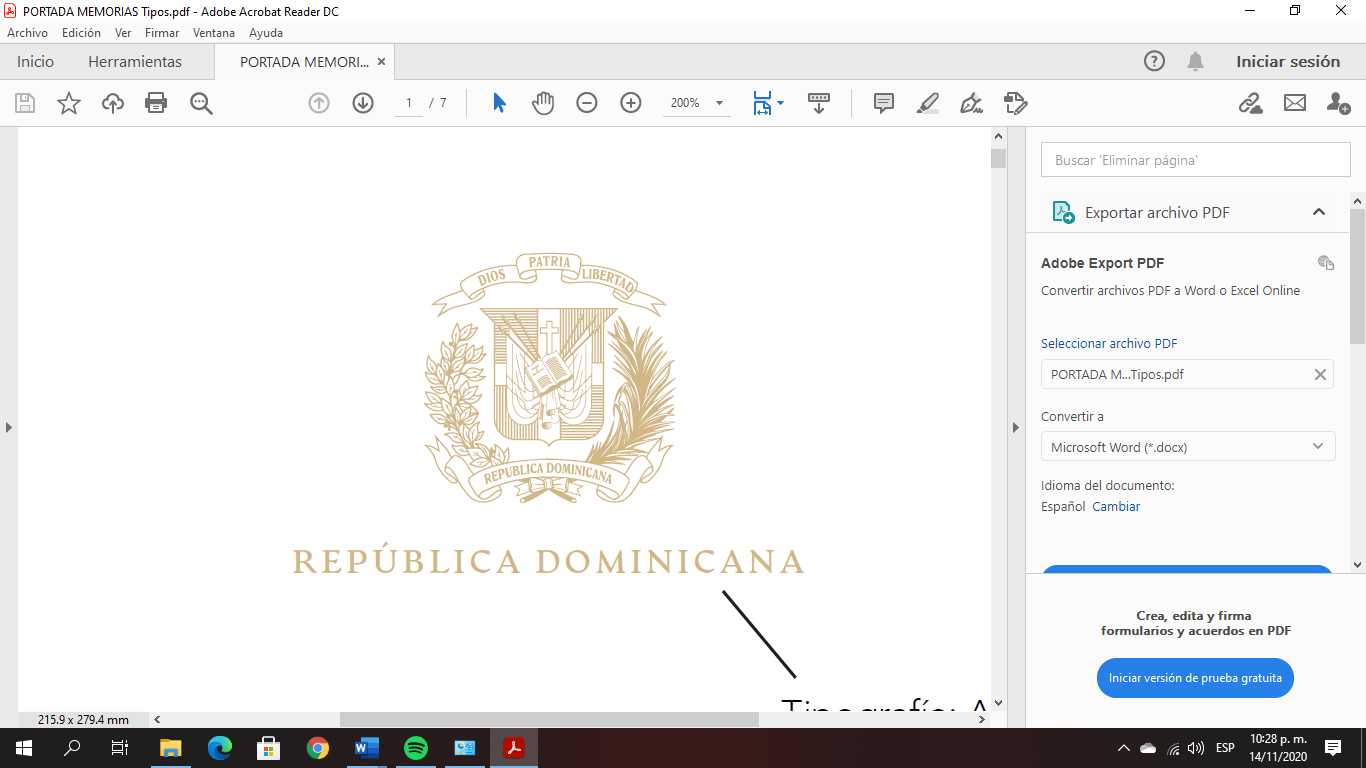 MEMORIAINSTITUCIONALAÑO 2020 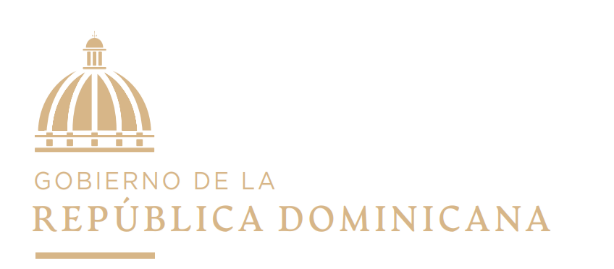 MEMORIAINSTITUCIONALAÑO 2020RESUMEN EJECUTIVOLa Liga Municipal Dominicana (LMD) tiene a bien presentar las ejecutorias y actividades más importantes de 2020 a la ciudadanía y al Gobierno Central. Como organismo técnico y asesor, corresponde a esta institución asistir a los gobiernos locales del país en materia financiera, planificación del territorio, rendición de cuentas y fortalecimiento institucional, de manera tal que estos puedan crear capacidades y diseñar políticas locales que impacten positivamente la vida de sus ciudadanos.La pandemia de COVID-19 que ha afectado a la República Dominicana y al resto del mundo, tuvo un impacto significativo en las acciones que llevó a cabo la Liga Municipal Dominicana durante el período, especialmente durante la etapa de confinamiento. No obstante a ello, la Institución hizo uso de los canales virtuales disponibles para prestar asistencia a los gobiernos locales que lo requiriesen, en especial en cuanto a la formación y capacitación de las nuevas autoridades locales que asumieron sus funciones el 24 de abril.En ese tenor, la LMD capacitó a 108 técnicos municipales de 18 gobiernos locales (de 67 habilitados en el Sistema de Monitoreo de la Administración Pública Municipal — Servicios (SISMAP Servicios), específicamente en gestión integral de residuos sólidos. Ello ha permitido que esos ayuntamientos puedan expresar en documentos simples y prácticos, el diario de su trabajo en el servicio. Con ello, se hace llegar a la ciudadanía información de interés de su municipio en un lenguaje fácil de entender. Se puso en operación una plataforma web para la orientación, acompañamiento, carga y validación de evidencias relacionadas al SISMAP, que incluyen diversos informes relacionados a la gestión cotidiana de los ayuntamientos. Con ello, hemos contribuido a que los ayuntamientos transiten hacia un servicio de gestión de residuos sólidos institucionalizado, planificado y monitoreado por ellos mismos.De igual manera, se capacitó a 874 autoridades municipales: 126 alcaldes y directores de juntas de distritos municipales y 748 regidores y vocales, en legislación y gestión municipal. En adición a ello, se concluyó con la V Edición del Máster de Derecho Administrativo y Gestión Municipal 2018-2019. En dicho máster se graduaron 59 de 62 maestrantes que se iniciaron en dicho programa de estudios. Los nuevos titulados son jueces, fiscales, alcaldes, regidores, directores de distritos municipales y servidores de otras instituciones gubernamentales.A partir del 16 de agosto, inicia la gestión del excelentísimo señor presidente Luis Abinader, con una estrategia bien diseñada para que las políticas públicas tomen en cuenta a los territorios donde son aplicadas. En ese tenor, el presidente solicitó a la Liga Municipal Dominicana que, junto a la Federación Dominicana de Municipios (FEDOMU), elabore el proyecto de Ley Orgánica de la Administración Local, tal y como lo manda la Constitución, en su Artículo 203. Una muestra de la importancia que tienen los gobiernos locales para la gestión que encabeza el presidente Abinader, es el hecho de que se le aumentará paulatinamente la partida presupuestaria a todos los ayuntamientos y juntas de distritos municipales del país, iniciando con el aumento de un 3 % para 2021, hasta alcanzar el 6 % en 2024. La presencia del primer mandatario en la Asamblea General de Municipios en noviembre dio muestras de que el Gobierno ha escuchado las demandas de los municipios y distritos municipales de una mayor asignación presupuestaria que, sin duda, contribuirá a una mejor gestión territorial en beneficio de las y los munícipes del país.Con miras a orientar a los funcionarios y técnicos de los ayuntamientos para enfrentar la pandemia de COVID-19, La Liga Municipal Dominicana elaboró un protocolo y dos documentos de orientación importantes para la gestión municipal incipiente, como también para la transición y la adopción de medidas locales en el contexto de la pandemia de COVID-19. Estos fueron publicados en material impreso, y colocados en el sitio web de la LMD para consultas.Se intervinieron ocho sitios de disposición final, ubicados en Villa Altagracia, Verón-Punta Cana, Tamboril, Puerto Plata, Hato del Yaque, Baní, Azua y Santiago. En dichos sitios se efectuaron diversas labores para clausurar los que aún operan a cielo abierto y mejorar los caminos internos y los sistemas de pozos de biogás y de manejo de lixiviados, en aquellos que se encaminan a operar como rellenos sanitarios.El 27 de noviembre, Víctor José D’Aza Tineo, a la sazón Viceministro de Asuntos Interinstitucionales y Relación con los Poderes del Estado, del Ministerio Administrativo de la Presidencia, fue electo como Secretario General de la Liga Municipal Dominicana en la Asamblea General de Municipios Eleccionaria, Presupuestaria y de Reforma Reglamentaria y Estatutaria de la Liga Municipal Dominicana, para el cuatrienio 2021-2025. D’Aza Tineo asumirá la Secretaría General de la Institución el 26 de enero de 2021. Su período concluirá el 26 de enero de 2025. Sustituye a Johnny Jones, quien asumió el cargo el 26 de enero de 2012; siendo reelecto por un año, el 26 de enero de 2016; y por cuatro años más, el 26 de enero de 2017.Durante el período 2012-2021, la LMD creó la Unidad Municipal de Programas Especiales (UMPE), con el propósito de ayudar a las municipalidades a establecer una cultura de aseo, mediante la implementación de seis programas. Dentro del Programa de Fomento de Culturas Ciudadanas se visitó a 25 comunidades, con 3,245 horas de jornadas educativas impartidas, 8,245 kilómetros recorridos, 1,320 árboles donados y/o plantados (frutales y de sombras) y la donación de 58 contenedores para separación de residuos sólidos, entre otras labores realizadas.Durante la gestión 2012-2021, suman 230 los nuevos magísteres que se han recibido de las Maestrías en Derecho Administrativo y Gestión Municipal; y Desarrollo Urbano y Territorial Sostenible, que la LMD imparte en convenio con la Universidad Castilla-La Mancha. El objetivo de ese emprendimiento educativo ha sido cubrir las carencias en las áreas de derecho municipal y provincial, relaciones al ciudadano, control de la administración y las garantías jurisdiccionales frente a la desviación y arbitrariedad del poder público. Estos nuevos profesionales incluyen funcionarios y técnicos municipales, fiscales, jueces y otros servidores públicos.Nuestro programa Puntos Azules, de concientización para una cultura de reciclaje, llegó de manera directa a 9,000 estudiantes de 30 liceos, estableciendo puntos de recolección de desechos, promoviendo la creación de microempresas de recolección de desechos e incentivando los mejores esfuerzos en ese sentido tanto a los estudiantes como a los centros educativos participantes.Colaboramos en la conformación de las Mesas de Seguridad, Ciudadanía y Género en Jarabacoa, La Vega, Salcedo, Higüey, Elías Piña y Barahona. Se facilitaron charlas a 350 estudiantes de escuelas y colegios sobre prevención de terremotos y riesgo sísmico mediante el programa La Liga Abre sus Puertas, facilitadas por la Sección de Bomberos y Policía Municipal y organizadas por el Departamento de Juventud.Asimismo, hasta la fecha hemos formado a más de 11,000 servidores públicos municipales en diversas áreas, que incluyen finanzas públicas municipales, diseño de rutas y frecuencias de recolección de residuos sólidos, ofimática, Sistema de Compras y Contrataciones, y formación de facilitadores. Nuestro Instituto de Capacitación Municipal (ICAM) ha venido desarrollando estas labores.Información institucionalFilosofía institucionalMisiónDesarrollar y ejercer un liderazgo constructivo y proactivo en la promoción del desarrollo municipal, mediante las asistencias técnicas, la capacitación y la producción de información para crear políticas públicas que contribuyan al fortalecimiento de las capacidades y servicios municipales de calidad.Visión Ser el Instituto de Fomento y Desarrollo Municipal que contribuya, impulse y sea promotor de un municipio competitivo, en base al fortalecimiento de las capacidades, la planificación, la transparencia y la creación de políticas públicas para el desarrollo de los municipios.ValoresTransparencia					Competitividad 		Compromiso					Coordinación					 SolidaridadConfianzaTrabajo en equipoFuncionesPromover por todos los medios a su alcance las mejores relaciones y el más eficaz espíritu de cooperación entre los municipios de la República Dominicana con el Gobierno central, con el fin de que puedan prestarse la mayor ayuda mutua que sea posible en la realización de las funciones que les corresponden, en la solución de sus problemas, en el desarrollo de sus planes de progreso, y en todo cuanto propenda al mayor bienestar de sus localidades respectivas. Adquirir y difundir entre los municipios, de la manera más eficaz posible, cuantos datos, informes, publicaciones y otras materias puedan ser útiles para la realización de sus fines. Promover el intercambio frecuente y útil de informaciones, publicaciones, visitas y otros medios de cooperación intermunicipal.Promover igualmente la cooperación entre los municipios de la República y los correspondientes organismos de otros países.Favorecer la celebración de congresos, conferencias, concursos, ferias, exposiciones y otras manifestaciones de interés para la vida municipal, nacional e internacional.Mantener oficinas permanentes para la tramitación de sus asuntos.Editar publicaciones adecuadas a sus fines.Ejercer todas aquellas actividades que guarden relación con los fines anteriormente enunciados o que sean accesorios de aquellos, y que no colidan con las disposiciones constitucionales y legales.Defender los derechos y atribuciones que la Constitución y las leyes confieren a los ayuntamientos de la República.Colaborar con los ayuntamientos en el ejercicio de sus actos legales, administrativos, económicos, financieros y de servicios, tanto ante los poderes públicos como ante la ciudadanía y las comunidades nacionales en general.Promover el adecuado desenvolvimiento económico de los organismos municipales, alentando su adecuada organización, su más amplia capacidad en el cumplimiento de sus servicios y la promoción social y económica de sus pobladores, con miras al logro del bien común.Procurar la solución a los problemas comunes a los organismos municipales.Propiciar la investigación, la discusión y el estudio de las estructuras legales, administrativas y organizativas de los ayuntamientos, a fin de establecer mejores niveles de servicios. Alentar la participación ciudadana en los eventos de las municipalidades y afianzar el espíritu de colaboración entre los problemas locales y los pobladores de los municipios del país. Promover tratos con organismos edilicios de otros países y con asociaciones, entidades nacionales e internacionales que agrupen a instituciones de la misma naturaleza.Ofrecer la más amplia asistencia técnica a favor de los municipios del país, a fin de que propendan a una más alta calidad de vida entre sus pobladores, al mejor ordenamiento social y al bien común.ServiciosBrindar los servicios de asesoría en planificación municipal, construcciones municipales, catastro, planeamiento urbano municipal y servicios municipales, y además, la capacitación técnica, administrativa y financiera en asuntos de presupuesto, ejecución y gestión municipal, a los ayuntamientos del país.Base legal institucionalLa Liga Municipal Dominicana (LMD) es una entidad descentralizada del sector público que regula su funcionamiento institucional bajo el amparo de la Ley 49 del 23 de diciembre del 1938,  normativa que al ser unificada y renovada en la Ley 176-07 del Distrito Nacional y los Municipios, del 17 de julio de 2007, dio lugar al proceso de cambio institucional que en la actualidad exhibe la entidad en el marco de lo que plantea la citada ley. La Liga Municipal Dominicana es un organismo de asesoría técnica y de planificación del sector municipal. Es un organismo colegiado compuesto por la Asamblea General de Municipios; el Comité Ejecutivo; la Secretaría General y la Asamblea Anual de Municipios en cuanto al conocimiento y aprobación de su política presupuestaria.    En el marco de sus políticas y programas, cuenta con un portafolio de servicios disponibles para las Administraciones Locales en interés de proveerles de los insumos necesarios para una toma de decisiones acorde con los cambios que se suscitan.Es de rigor señalar que los Lineamientos de la Política Nacional para la Reforma Municipal y el Desarrollo Sostenible recomendado por la Comisión Presidencial de la Reforma Municipal creada por el Decreto Presidencial No. 85-15, del 22 de abril de 2015, han sido tomados en cuenta.  Considera por igual, el Plan Operativo Anual (POA) de 2020, las prácticas contractuales y tecnológicas desarrolladas por la Dirección General de Contrataciones Públicas (DGCP) y la Oficina Presidencial de las Tecnologías de la Información (OPTIC).Es de destacar también que al amparo de la Ley del Distrito Nacional y los Municipios y los Reglamentos que determinan el funcionamiento de la Entidad, a la LMD  le corresponde acompañar a las entidades municipales en aquellos procesos que requieran su asistencia. En la estructura funcional y operativa de la LMD, se destacan la Subsecretaría de Gestión y Asistencia Técnica Municipal y Planeamiento Urbano; la Dirección Jurídica; y el Departamento de Enlace con los Ayuntamientos. Entre otros, la Dirección de Capacitación y Formación para los Gobiernos Locales, creada con el explícito propósito de servir de plataforma para ofrecer al sector municipal programas de capacitación y asistencia gerencial, técnica y operativa. En lo que se refiere a clientes municipales, se puede citar como usuarios de primer orden a los 158 Ayuntamientos y las 235 Juntas de Distritos Municipales.Como sectoriales estratégicas que convergen en el desarrollo del remozamiento de sus funciones los Ministerios e instancias que siguen: Ministerio de la Presidencia con la Dirección General de Programas Especiales de la Presidencia (DIGEPEP); La Oficina Presidencial de las Tecnologías de la Información (OPTIC); Ministerio de Administración Pública (MAP) con el Instituto Nacional de Administración Pública (INAP); Ministerio de Economía, Planificación y Desarrollo (MEPyD), con la Dirección General de Ordenamiento y Desarrollo Territorial (DGODT); Ministerio de Medio Ambiente y Recursos Naturales (MIMARENA);  el Ministerio de Hacienda; La Contraloría General de la República y la Cámara de Cuentas de la República.         Principales funcionarios y funcionariasJohnny Alfredo Ramón Jones LucianoSecretario GeneralVíctor José D’Aza Tineo fue electo como Secretario General de la Liga Municipal Dominicana en la Asamblea General de Municipios Eleccionaria, Presupuestaria y de Reforma Reglamentaria y Estatutaria de la Liga Municipal Dominicana, el 27 de noviembre de 2020, para el cuatrienio 2021-2025. D’Aza Tineo asumirá la Secretaría General de la Institución el 26 de enero de 2021. Su período concluirá el 26 de enero de 2025.Luz María Lora TiradoSubsecretaria de Gestión Administrativa y FinancieraVíctor Manuel Féliz SolanoSubsecretario de Gestión MunicipalDaniel Ureña MitchellSubsecretario de Planificación y Desarrollo InstitucionalJulián RoaSubsecretario de Apoyo Municipal para el Desarrollo SocialPedro Reynoso JiménezDirector del Comité Ejecutivo y Asesor GeneralVíctor Ungría Mejía FamiliaDirector del Depto. de Construcciones MunicipalesGisel del Carmen Díaz CairoDirectora del Depto. de Recursos HumanosBanesa Howley de ÓleoDirectora del Depto. de Planeamiento UrbanoCarlos Osiris Pérez FernándezDirector de ComunicacionesJulio César Madera AriasDirector del Depto. LegalDiógene Alberto Núñez GonzálezDirector del Depto. FinancieroClarissa de LeónEncargada del Depto. de ContabilidadCarlos Manuel Castillo NoboaEncargado del Depto. de TesoreríaJahaira MarreroEncargada del Depto. de Gestión de Servicios Públicos MunicipalesDesiderio Ruiz CastroEncargado de la Unidad de Seguimiento y Control de ProyectosStalin Roberto Ramírez de la CruzEncargado de la Unidad de Medición de Atención al UsuarioMónica Vargas InfanteDirectora Ejecutiva del Instituto de Capacitación Municipal (ICAM)Manuel Alberto Marte RosarioEncargado del Observatorio MunicipalGrecia Figuereo RiveraEncargada del Depto. de Compras y ContratacionesJulissa Katerine Cuevas FerrerasEncargada del Depto. de CulturaJairo Zarul Pérez HerreraEncargado del Depto. de AlmacénRadhamés VenturaEncargado de la Sección de Archivo y CorrespondenciaMaría Alexandra Almánzar PegueroEncargada de la Sección de ProtocoloEdwing Francisco Jiménez CorderoEncargado de la Sección de InformáticaManuel Antonio AcostaEncargado de la Sección de Gestión AmbientalNajib Chahedes CalderónEncargado de la Oficina de Libre Acceso a la InformaciónPedro PimentelEncargado del Depto. de Servicios GeneralesRamón Francisco de la Cruz PimentelEncargado Depto. de TransportaciónGral. C. B. Federico José Ares GermánEncargado de la División de Asesoría de Seguridad Ciudadana, Bomberos y Policía MunicipalJorge Luis Bisonó LoverasEncargado de la Oficina de Enlace entre Ayuntamientos y Alcaldes y de Coordinación de Dominicana LimpiaNelson Ramón García HernándezEncargado de Activo FijoDasea Cristina Ramírez del CarmenEncargada del Depto. de Relaciones InterinstitucionalesAsamblea General de Municipios: integrada por el Ministro de Interior y Policía, en su calidad de Presidente ex oficio; el Secretario General; así como todos los alcaldes y alcaldesas del país.Comité Ejecutivo:Jesús Vásquez MartínezPresidente ex Oficio, Ministro de Interior y PolicíaJohnny Alfredo Ramón Jones LucianoSecretarioPedro Reynoso JiménezDirectorSus miembros actuales son los Alcaldes y Alcaldesas de los municipios que representan a sus respectivas Provincias:Santo Ynilcio Ramírez Bethancourt, Provincia Peravia (Baní)Rafael Féliz Segura, Provincia Barahona (Fundación)Pasón Soler De Óleo, Provincia Elías Piña (Juan Santiago)Manuel María Rodríguez Ortega, Provincia Dajabón (Loma de Cabrera)Francisco Antonio Rodríguez Aponte, Provincia La Altagracia (San Rafael del Yuma)José Ramón Estévez Estévez, Provincia Monte Cristi (Las Matas de Santa Cruz)Altagracia Herrera De Brito, Provincia Monte Plata (Monte Plata)Juan José Paredes De Jesús, Provincia María Trinidad Sánchez (El Factor)Ramona Osmeldi Tapia Santos, Provincia Espaillat (Cayetano Germosén)Iván Arístides Medina Trinidad, Provincia Bahoruco (Villa Jaragua)Ramón Alberto Pérez Terrero, Provincia Pedernales (Oviedo)Leandro Gómez Popoters, Provincia Puerto Plata (Villa Isabela)Narciso Manuel Escaño Martínez, Provincia Hermanas Mirabal (Tenares)Leonardo Santos López, Provincia Duarte (Villa Riva) Jorge García Plata, Provincia Independencia (Duvergé)Ynocencio De Jesús Calcaño, Provincia Samaná (Sánchez)José Napoleón Espinal Madera, Provincia Santiago Rodríguez (Monción)Luz María Mercedes Cabrera, Provincia El Seibo (Miches)Milton Radhamés Brea Martínez, Provincia San José de Ocoa (Sabana Larga)José Antonio Peguero Sosa, Provincia Hato Mayor (El Valle)Ramón Alberto Cabral De La Cruz, Provincia Monseñor Nouel (Maimón)Yunior Esteban Torres Ayala, Provincia La Vega (Jarabacoa)Odalis Rafael Rodríguez Rodríguez, Provincia Valverde (Mao)Francisco Rojas García, Provincia Santo Domingo (San Antonio de Guerra)Lourdes Yolanda Rodríguez Rodríguez, Provincia Espaillat (Gaspar Hernández)Miguel Antonio Martínez Rondón, Provincia Sánchez Ramírez (Villa La Mata)Miguel Antonio Paulino Rodríguez, Provincia Santiago (Licey al Medio)Jorge Ortiz Carela, Provincia San Cristóbal (San Gregorio de Nigua)Ivelisse Mercedes Méndez, Provincia La Romana (Guaymate)Jorge Antonio Merán, Provincia San Juan (Juan de Herrera)Rosa Carolina Mejía Gómez, Distrito NacionalOdalis Rafael Rodríguez Rodríguez, Provincia Valverde (Mao)Hasta el momento de cierre de esta Memoria Institucional, el miembro del Comité Ejecutivo correspondiente a la Provincia Azua, aún no había sido juramentado.Entre sus miembros, cuenta con los siguientes funcionarios de entidades municipales:Ramón de los Santos, Presidente de la Federación Dominicana de Distritos Municipales (FEDODIM)Anyolino Ludame Germosén León, Presidente de la Federación Dominicana de Municipios (FEDOMU)María Mercedes Ortiz Diloné, Presidenta de la Unión de Mujeres Municipalistas Dominicanas (UNMUNDO)Luis Ernesto Díaz Filpo, Presidente de la Asociación Dominicana de Regidores (ASODORE) José Manuel Almonte Salvador, Presidente de la Asociación Dominicana de Vocales (ADOVA)De igual manera, los Secretarios de Asuntos Municipales de los principales partidos políticos reconocidos por la Junta Central Electoral (JCE):Karen Lisbeth Ricardo Corniel, del Partido de la Liberación Dominicana (PLD)Kelvin Antonio Cruz Cáceres, del Partido Revolucionario Moderno (PRM)Estructura organizacionalAsamblea General de MunicipiosComité EjecutivoSecretaría GeneralOficina de Enlace con los AyuntamientosAsesor General y Director del Comité EjecutivoUnidad Municipal de Programas Especiales (UMPE)Asistente EjecutivoInstituto de Capacitación Municipal (ICAM)Comité de Compras y ContratacionesUnidad de Revisión y SeguimientoDepartamento JurídicoDepartamento de SeguridadOficina de Libre Acceso a la Información PúblicaBomberos y Policía MunicipalDepartamento de Relaciones Públicas y Prensa, con:Sección de ProtocoloSubsecretaría de Relaciones Interinstitucionales e Internacionales, con:Departamento de Análisis y CoordinaciónDepartamento de Relaciones InterinstitucionalesSubsecretaría de Gestión Administrativa y Financiera, con:Departamento de GobernaciónSección de ComprasSección de Archivo y CorrespondenciaUnidad de Almacén y SuministroDepartamento Financiero, con:Sección de TesoreríaSección de Contabilidad, con:Unidad de ActivosDepartamento de Recursos Humanos, con:Sección de NóminaDepartamento de InformáticaDepartamento de Servicios Generales, con:Sección de TransportaciónSubsecretaría de Planificación y Desarrollo Institucional, con:Departamento de Formulación y Evaluación de ProyectosDepartamento de EstadísticaDepartamento de Desarrollo Organizacional y Gestión de la CalidadSubsecretaría de Asistencia Técnica Municipal, con:Divisiones Regionales de Asistencia TécnicaDepartamento de Asistencia Técnica en Áreas de Apoyo a la Gestión MunicipalDepartamento de Asistencia Técnica en Gestión de Servicios Municipales y AmbientalSubsecretaría de Participación Social, Educación y Cultura, con:Departamento de Promoción de la Participación Social de los Gobiernos LocalesDepartamento de JuventudDepartamento de Género y SaludDepartamento de CulturaSubsecretaría de Obras Públicas Municipales, con:Departamento de Construcciones Municipales, con:Sección de CubicacionesSección de Diseño y PresupuestoSección de TopografíaDepartamento de Planeamiento Urbano y Ordenamiento TerritorialServicios ofrecidos a los gobiernos locales del paísEntre los servicios que la LMD ofrece a los ayuntamientos y juntas de distritos municipales del país, están los siguientes:•	Asistencia técnica y acompañamiento a las Unidades de Gestión Ambiental Municipal (UGAM).•	Asistencia técnica para el control de plagas.•	Certificación de las firmas de las autoridades municipales.•	Gestionar las exoneraciones impositivas de importación o de vehículos de motor.•	Gestionar las placas y matrículas provisionales o definitivas de vehículos y bienes municipales.•	Inclusión en lista de asignación de placas y matrículas oficiales de las instituciones municipales ante la Dirección General de Impuestos Internos (DGII).•	Asesorías y asistencia técnica en temas de administración, gobernanza y transparencia del gobierno local.•	Emisión y control de los carnets emitidos a favor de las autoridades municipales.•	Asistencia y acompañamiento en los planes de arbolado urbano.•	Acompañamiento, monitoreo y evaluación del SISMAP Municipal - SISMAP Servicios.Resultados de la gestión del añoMetas institucionales de impacto a los gobiernos localesResultados alcanzados en marco del Plan Operativo Anual (POA) 2020El Plan Operativo Anual 2020 concentró con base a la planificación las cinco líneas estratégicas de trabajo de la LMD. Cada línea estableció un nivel de responsabilidad, productos, actividades y una efectiva supervisión a sus ejecutorias puesta a cargo de una Mesa Técnica, organizada por la máxima autoridad ejecutiva bajo el liderazgo de la Subsecretaría de Planificación y Desarrollo Institucional.El Plan abarcó el ejercicio presupuestario del año fiscal 2020, es decir, del 1 de enero al 31 de diciembre. Comprendió la distribución institucional de la Estructura Programática Presupuestaria de 2020, en su Capítulo 5121, Programa 11: «Planificación, capacitación y asesoría en el desarrollo integral municipal», con dos (2) productos y el Proyecto Fortalecimiento de las capacidades nacionales y locales para la gestión integral de los Residuos Sólidos en República Dominicana y la cultura de aseo. El plan contó con 15 componentes, 121 productos y 303 actividades, distribuidas entre las líneas que siguen: Línea I: Fortalecimiento y Desarrollo Institucional; Línea II: Servicios Municipales de Calidad; Línea III: Control y Rendición de Cuentas; Línea IV: Capacitación; y Línea V: Comunicación y Seguimiento. Línea I: Fortalecimiento y desarrollo institucionalEsta línea estratégica se enmarca en el Eje No. 1 de la Estrategia Nacional de Desarrollo 2030. Se implementa en el contexto situacional de la entidad en cuanto a la gestión y función pública y su coherencia con el modelo de gestión que impulsa el Ministerio de Administración Pública (MAP) y otros Ministerios rectores de sistemas y procesos estratégicos para la gestión financiera, el control y la transparencia. Al respecto, la Liga Municipal Dominicana ha realizado un conjunto de intervenciones administrativas orientadas a mejorar la capacidad técnica e institucional de sus principales áreas y servicios. Se posicionaron instrumentos de trabajo con miras a fomentar un cambio en su cultura organizacional, capaz de renovar y posicionar la imagen institucional, fomentar la planificación, desarrollar el talento humano y mejorar los mecanismos de coordinación intersectorial. Tomando como base la realidad funcional de la entidad, se tomaron providencias en la parte de la gestión administrativa y financiera. De igual forma, en mejorar los procesos de formación y capacitación del personal administrativo y operativo de los servicios públicos. Constituye un compromiso y prioridad del POA 2021 ofrecer en el corto plazo la certidumbre de continuar con el proceso iniciado en 2020, esto es, racionalizar la estructura organizacional; simplificar y transparentar los trámites y procesos administrativos; fortalecer la gestión de los servicios; evaluar y medir el desempeño de los planes, proyectos y programas. Por otra parte, articular la planificación estratégica con la planificación operativa y el presupuesto. Optimizar los recursos financieros y materiales de la entidad conforme lo programado. Entre otros, garantizar y proyectar un clima de transparencia y participación.En ese sentido, se avanza en el diseño de planes de trabajo focalizados a garantizar la continuidad de los procesos que se impulsan en coordinación con el Ministerio de Administración Pública y las demás sectoriales contrapartes de los sistemas y líneas que conforman los componentes del POA. Se espera que para 2020-2021, la institución cuente con las herramientas de innovación y tecnológicas requeridas para mejorar sus capacidades técnicas, administrativa, financiera, de capacitación y comunicación.Línea II: Servicios municipales de calidadEn esta línea la LMD se ha planteado el reto de posicionar y afianzar como parte de su agenda de trabajo, el conjunto de planes, proyectos y programas que conforman la estructura operativa puesta a cargo de Subsecretaría de Gestión y Asistencia Técnica Municipal. Esto es: planes dirigidos a la conservación y protección del medio ambiente; la seguridad ciudadana y la gestión integral de residuos sólidos: En este renglón, el Programa Dominicana Limpia se convierte en uno de los ejes prioritarios del POA. Para todo el sector municipal es un hecho que la Liga Municipal Dominicana a través de la Subsecretaría de Gestión y Asistencia Técnica Municipal, generó acciones vinculadas con lo establecido en el Plan Estratégico Institucional, buscando alcanzar lo más posible tomando en consideración las restricciones a las cuales fue sometido todo el país en sus labores y acciones diarias para el desarrollo a raíz del estado de emergencia decretado a raíz de la pandemia por COVID-19. No obstante ha sido todo un esfuerzo el querer cumplir con las metas planteadas en nuestros planes en el objetivo estratégico de dicha línea: fortalecer, renovar y  mejorar la calidad de los servicios que se prestan y sus normas e incrementar el portafolio de las asistencias técnicas y operativas en prospectiva con las  funciones  y servicios que están bajo la esfera competencial local.La Subsecretaría de Gestión y Asistencia Técnica Municipal ha puesto todo el empeño por cumplir con las metas trazadas en los planes institucionales en cuanto a los servicios brindados a los gobiernos locales y la calidad de los mismos. Los productos y actividades presentados en el PEI 2017-2021 en su Línea Estratégica II, son acompañados por programas municipales especiales, servicios y gestiones a los gobiernos locales y coordinación de actividades interinstitucionales. Estas actividades forman parte del rol fundamental de la Liga Municipal Dominicana y su responsabilidad frente a los gobiernos locales nacionales.Se espera que al finalizar el cuatrienio 2017-2021, la LMD resguarde, a través de una mejora sustancial en la gestión de los servicios públicos que oferta, los programas que gestiona y ejecuta de manera concertada con sectoriales del Gobierno Central, las federaciones y las asociaciones de municipios, la seguridad, la convivencia y la mejora de la calidad de vida de las y los munícipes, promoviendo hacia lo interno de las administraciones locales y las comunidades una cultura de convivencia más armónica con el medio ambiente, con monitoreo permanente de las principales factores de riesgos para los municipios.          Línea III: Control y transparenciaEsta línea y sus objetivos se desarrolla con base a puntales de intervención: revisión, renovación y actualización de manuales y procedimientos administrativos y financieros, a la vista de fortalecer la rendición de cuentas y el plan de acompañamiento a las administraciones locales en los procesos de control interno. Se mejoran y desarrollan mecanismos vinculados con los procesos de compras y contrataciones públicas. Se formuló el Plan Anual de Compras de 2020 y 2021, con su consecuente registro en el sitio web de la Dirección General de Contrataciones Públicas y del portal web de la institución.Se espera para 2021, mejorar de manera sustancial las operaciones y procesos financieros y su alineación con los sistemas de registros que se promueven a través del uso de sistemas tecnológicos y del Sistema Integrado de Administración Financiera del Estado. Línea IV: CapacitaciónA través de la Dirección de Capacitación y Formación para los Gobiernos Locales (Instituto de Capacitación Municipal, ICAM), se ha puesto en marcha un plan de capacitación con acreditación académica de los programas formativos que se impulsan a la vista de generar las condiciones institucionales para fomentar el Sistema Municipal de Capacitación, con proyección a la implementación gradual de la Carrera Administrativa Municipal. Se espera para 2021, que se cuente  con las herramientas y los recursos que permitan ejecutar de manera integral las estrategias de inducción, formación y capacitación en el marco de las políticas y normas establecidas en el marco de la Ley 41-08 de Función Pública y los reglamentos que regulan la función del Instituto Nacional de Administración Pública (INAP) y otras entidades homólogas al ICAM. Línea V: Comunicación y seguimientoEn esta línea se impulsan acciones orientadas a fomentar e impulsar un plan de comunicación capaz de posicionar la nueva imagen institucional de la LMD, así como evaluar y medir la calidad de los servicios públicos y el nivel de satisfacción de los usuarios, con apoyo del Observatorio Municipal. La Mesa Técnica de Seguimiento y Evaluación se ocupa del  Plan Estratégico Institucional (PEI) 2017-2021 y los POA que correspondan. Se espera que para 2021 se cuente con un sistema tecnológico renovado con una plataforma de comunicación medible, sostenible y segura. El estado de cumplimiento del POA 2020, incluyendo el Programa Dominicana Limpia, se resumen en 20 componentes, 154 productos y 477 actividades.Indicadores de gestiónPerspectiva estratégicaAcciones estratégicas destacadas durante 2020La LMD cuenta con el respaldo de instrumentos técnicos de análisis, coordinación, herramientas de planificación y formulación de programas y proyectos concordantes en la Planificación Estratégica, en el marco de la Visión de País y Plan de Nación. Durante 2020 y  en apoyo directo a la política del Gobierno Central y de la Presidencia de la Republica, la LMD en coordinación con la Secretaría General y la Subsecretaría de Planificación  y Desarrollo Institucional, ha llevado a cabo las acciones que siguen en materia estratégica:1. Estructurar, difundir  y aprobar un Plan Estratégico Institucional en alianza con la Estrategia Nacional de Desarrollo y los Objetivos del Desarrollo Sostenible, las Metas Presidenciales y los Lineamientos de la Política Nacional de la Reforma Municipal. 2. Apoyar al Equipo Interinstitucional, liderado por el Consejo Nacional para la Protección de Derechos de Niños, Niñas y Adolescentes (CONANI), del cual la LMD forma parte.  3. Apoyar el Programa de Erradicación del Trabajo Infantil liderado por el Ministerio de Trabajo. 4. Apoyar el diseño de las directrices del plan de trabajo del Programa Dominicana Limpia en apoyo a la DIGEPEP y su articulación en la planificación de la LMD. 5. Coordinar al Equipo Interinstitucional, responsable de apoyar la puesta en marcha de las Normas Básicas de Control Interno (NOBACI), que lidera la Contraloría General de la República.6. Propuesta de Plan Operativo Anual sincronizado con los lineamientos del Ministerio de Administración Pública para la Gestión de los Recursos Humanos.7. Se trabaja en el fortalecimiento del Sistema de Planificación Institucional y su articulación con el presupuesto y la inversión pública, como base para una efectiva gestión por resultados, en concordancia con los diferentes instrumentos de planificación.8. Referido al desarrollo y fortalecimiento institucional, cabe citar el esquema de organización funcional que se acompaña con renovados instrumentos de organización interna en procura de mejorar los niveles de eficiencia y eficacia operativa. 9. En el ámbito de la capacitación, la Dirección de Capacitación y Formación para los Gobiernos Locales de la LMD, trabaja de manera estructurada sus estrategias de capacitación y habilitación de programas de inducción y formación. Prima el interés de fortalecer los conocimientos, habilidades y actitudes del servidor municipal, tanto en la gestión como en la prestación de servicios, así como los que se vinculan con la Gestión Integral de  Residuos Sólidos. Todo ello toma en cuenta todas las formas de aprendizaje de este importante quehacer municipal.   10. Como parte de las Metas Presidenciales 2016-2020, la LMD bajo coordinación de la DIGEPEP, logró una exitosa promoción del Programa Dominicana Limpia, a través del desarrollo de una amplia convocatoria municipal destinada a posicionar e identificar las bondades que oferta el programa para el desarrollo local sostenible y la preservación del medio ambiente. Este programa procura integrar e interconectar las diferentes instituciones municipales al Programa Dominicana Limpia con la LMD, junto a las demás entidades responsables de sus ejecutorias. Busca generar y ofertar un espacio de trabajo donde el sector municipal pueda recibir asistencia y formación. Igualmente, solicitar y tramitar sus requerimientos y necesidades en cuanto a la gestión integral de residuos sólidos.A partir de enero de 2020, fecha en que entró en vigor el Plan Operativo Anual, hasta el cierre de lo que va del año, la Entidad ha basado sus actuaciones en un conjunto de pilares soportados por procesos y sistemas. Se lleva a cabo la actualización del Plan Estratégico Institucional, considerando los resultados alcanzados en el marco del POA 2020. Se elaboró un cronograma de actividades para el proceso de formulación del POA- Presupuesto 2021. Se dio asistencia técnica a las áreas para incorporar en la planificación y el proceso de formulación del POA-Presupuesto 2021, y sus demandas. Se proporcionó asistencia técnica a los funcionarios del más alto nivel para la Formulación del Plan Estratégico con talleres donde se presentó la metodología de planificación. En apoyo a la gestión por resultados, se brinda el apropiado seguimiento del POA con la validación y verificación pertinente a los programas y proyectos que se llevan a cabo, a fin de obtener los resultados esperados en concordancia con los objetivos y metas que han sido establecidas. De igual manera, y con el propósito de atender los requerimientos del Instructivo para el Seguimiento y Evaluación del POA, se elaboran informes trimestrales de ejecución y seguimiento.Se coordinan los procesos de trabajo de la Mesa Técnica de Seguimiento y Evaluación del Plan Operativo Anual (POA-2021). Se desarrollaron acciones conjuntas de seguimiento a procesos críticos de gestión. Los resultados del POA 2020, fueron identificados por cada responsable de productos y áreas del plan; y estos se evidencian en el Formulario de levantamiento de la información diseñado por la Subsecretaria de Planificación, los cuales a su vez, engrosan el archivo de las Normas Básicas de Control Interno (NOBACI).    Proceso de planificación/formulación del POA 2020Como ya se expresó, el POA de 2020 da continuidad al POA de 2019; a los Programas Especiales de la Subsecretaría de Gestión Municipal; a los programas del Plan Estratégico 2017-2021, que prioriza la Dirección General de Presupuesto y la Estrategia Nacional de Desarrollo. Entre ellos, pueden citarse:Posicionar a través de jornadas de inducción y sensibilización municipal, la erradicación del  trabajo infantil en mercados, cementerios, estaciones de transferencias de residuos y rellenos sanitarios. (DIGEPRES/Plan Plurianual Sector Público). El apoyo de esta actividad está prevista en el marco del Programa Asistencia a Municipios y demás Poderes del Estado de la LMD.Impulsar en los municipios beneficiarios del Programa Dominicana Limpia la gestión integral de los residuos sólidos con inducción en el diseño de proyectos de inversión  para el mejoramiento de infraestructuras y la construcción de vertederos/rellenos sanitarios.    Propósito: disminuir con planes de mejoramiento de infraestructuras los impactos de 358 vertederos a cielo abierto a 32 vertederos controlados y/o cinco rellenos sanitariosMotorizar, en el marco del Programa Seguridad Ciudadana, el Sistema de Gestión Integral de Riesgos y de Políticas de Gestión de Riesgos de Desastres a nivel territorial, en 30 ayuntamientos.  Fortalecer, en el marco del Programa Asistencia a Municipios y Poderes del Estado de la LMD, la capacidad de gestión en el diseño de políticas, planes y proyectos de desarrollo social e inversión pública, del personal adscrito a las unidades de planificación de municipios cabeceras de provincias.Propósito: favorecer la planificación e inversión pública, descentralización y asignación de recursos a partir de la priorización de los planes y sus registros en el Sistema Nacional de Inversión Pública (SNIP).Apoyar a la DIGEPEP a organizar y celebrar eventos focalizados al diseño de proyectos de desarrollo económico y productivo en 30 municipios (Programa/Plan Plurianual Sector Público).Propósito: asumir la promoción y facilitación del desarrollo económico local. Dentro de ello, prestar servicios administrativos y públicos en función de la dimensión territorial, económica, sociocultural, ambiental e institucional. En otro esquema y enfoque de trabajo, el POA pondera acciones orientadas a generar las condiciones básicas para la mejora de los servicios y materias que siguen: Aceras, contenes e iluminación; Cementerios y servicios fúnebres; Recolección y transporte de residuos; Disposición de residuos; Mercados; y Mataderos Estatus Situacional del Proceso de Planificación y Ejecutorias del Plan Operativo AnualSistema de Monitoreo de la Administración Pública (SISMAP)La Liga Municipal Dominicana en el SISMAP Poder EjecutivoEn este año, con el contexto electoral y de la pandemia de COVID-19, la LMD mantuvo estabilidad en su desempeño en el SISMAP Poder Ejecutivo con 69.21, y realiza acciones para concluir el año en torno al 80%. Este desempeño pondera la actividad constante de las áreas organizacionales relacionadas, principalmente la Dirección de Recursos Humanos y la Subsecretaría de Gestión y Asistencia Técnica, así como el Observatorio Municipal, a bien de concretar las acciones internas necesarias y en correspondencia con los requerimientos del sistema.Liga Municipal DominicanaPromedio General:71.71%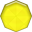 Acompañamiento y orientación a los gobiernos locales (SISMAP Municipal Servicios Municipales)Talleres y reuniones de trabajoDurante el período se realizaron talleres y reuniones de trabajo con los gobiernos locales, cuya finalidad consistía en socializar, desglosar e interpretar los procesos y acciones de cada uno de los indicadores concebidos en la guía SISMAP Municipal Servicios Municipales Básicos, a bien de producir la acción local con las evidencias correspondientes para poder expresar una puntuación satisfactoria en el sistema.Se realizaron un total de 18 eventos de este tipo con un impacto a igual número de gobiernos locales (de 67 habilitados en el SISMAP Servicios); lo que representa el 27 % de los territorios.Estos eventos permiten un intercambio con el personal técnico local, muchas veces también un personal decisorio como alcaldes y regidores, en línea con el primer servicio incluido en el SISMAP: manejo integral de residuos sólidos. Nuestros registros dan cuenta de un impacto sobre 108 técnicos/as municipales.Este proceso de orientación y acompañamiento se fortalece por un seguimiento continuo a través de un número importante de mensajes de correo electrónico, llamadas telefónicas y visitas presenciales.Resultados: 18 talleres de trabajo, 18 gobiernos locales recorridos (de 67 habilitados), 108 técnicos capacitados.Validación y carga de evidenciasEntre las responsabilidades del Observatorio Municipal, también se encuentra recibir las evidencias que soportan las acciones locales, para fines de que sean reflejadas en el sistema con la puntuación que corresponda. Este paso conlleva el análisis documental, el cruce de información con otras instituciones, personas o documentos, así como visitas de comprobación documentada. Cada indicador puntuado, trae consigo un arduo trabajo de articulación, verificación, socialización y carga que impregna de garantías y fiabilidad las evidencias cargadas. El Observatorio Municipal tuvo durante el período presencia en 18 territorios. En estos mismos se trabajó con evidencias, su análisis y carga.  Esto resume la producción y remisión de 32 reportes de análisis y carga de evidencias; lo que a su vez resume la recepción de más de 250 documentos de evidencias entre los que se cuentan informes, registros, planes y documentación oficial, entre otros.Creación de interfaz electrónica de carga de evidencias, información y soporte a enlaces SISMAPPara facilitar la asistencia, la disponibilidad de información, la comunicación y automatización de proceso de acompañamiento, orientación y validación de evidencias, se pone a disposición de los enlaces municipales una plataforma en línea del Observatorio Municipal, para interactuar con ellos.  La misma ha sido ya presentada a 18 ayuntamientos, quienes inician a interactuar y testear este nuevo producto.Resultados: Plataforma en plena implementación para la orientación, acompañamiento, carga y validación de evidencias SISMAP. 4 talleres de inducción y 18 gobiernos locales incorporados a 30 días del inicio.Este despliegue de trabajo trae consigo que en los gobiernos locales el servicio de manejo de residuos sólidos camine hacia un servicio institucionalizado, con planes, registros de trabajo, monitoreo, mantenimientos de vehículos, identificación correcta de empleados y equipos, seguridad laboral, frecuencias de recolección mínimas, cobertura de la población con el servicio.  En un esfuerzo importante que permitirá dar pasos concretos hacia cada día mejores resultados.El sistema se aboca a presentar de manera pública el top 10 de los ayuntamientos y el top 5 de las juntas de distritos con la dimensión servicios incluida, lo que representa un respaldo a las acciones de la Liga Municipal Dominicana en la promoción de la mejora de la prestación de los servicios municipales y un componente catalizador de cambios a través del SISMAP municipal.Como resultado también tenemos los resultados que evidencia el propio ranking SISMAP, que catapulta los esfuerzos y avances de los gobiernos locales y que permite una vista rápida, pero también comedida de cada uno de los elementos que componen estos resultados.RESULTADOS18 sesiones de trabajo con gobiernos locales18 gobiernos locales visitados108 técnicos locales capacitados en SISMAP18 plantillas de soporte a  indicadores32 reportes de análisis y carga de evidencias14 gobiernos locales en verde ranking SISMAP servicios7 gobiernos locales en naranja ranking SISMAP serviciosUna plataforma electrónica para la orientación, acompañamiento, carga y validación evidencias, 18 ayuntamientos incorporados y sensibilizados en la mismaPerspectiva operativaEstandarización y ajuste a Resolución DIGEIG 1-18 del subportal web TransparenciaDurante este proceso se ha realizado un mapeo de los documentos y cantidad de información que se requiere para cumplir con las normas, realizando documentos modelos, reuniones de trabajo, elaboración de esquemas, seguimiento con la Dirección General de Ética e Integridad Gubernamental (DIGEIG) a cada aspecto a evaluar, mes tras mes; con la participación oportuna de cada una de las áreas que suplen información base, entre las que destacan: Compras, Dirección Financiera, Almacén, Activo Fijo, Contabilidad, Oficina de Libre Acceso a la Información Pública, Recursos Humanos, Planificación, Dominicana Limpia, Programas Especiales, entre otras.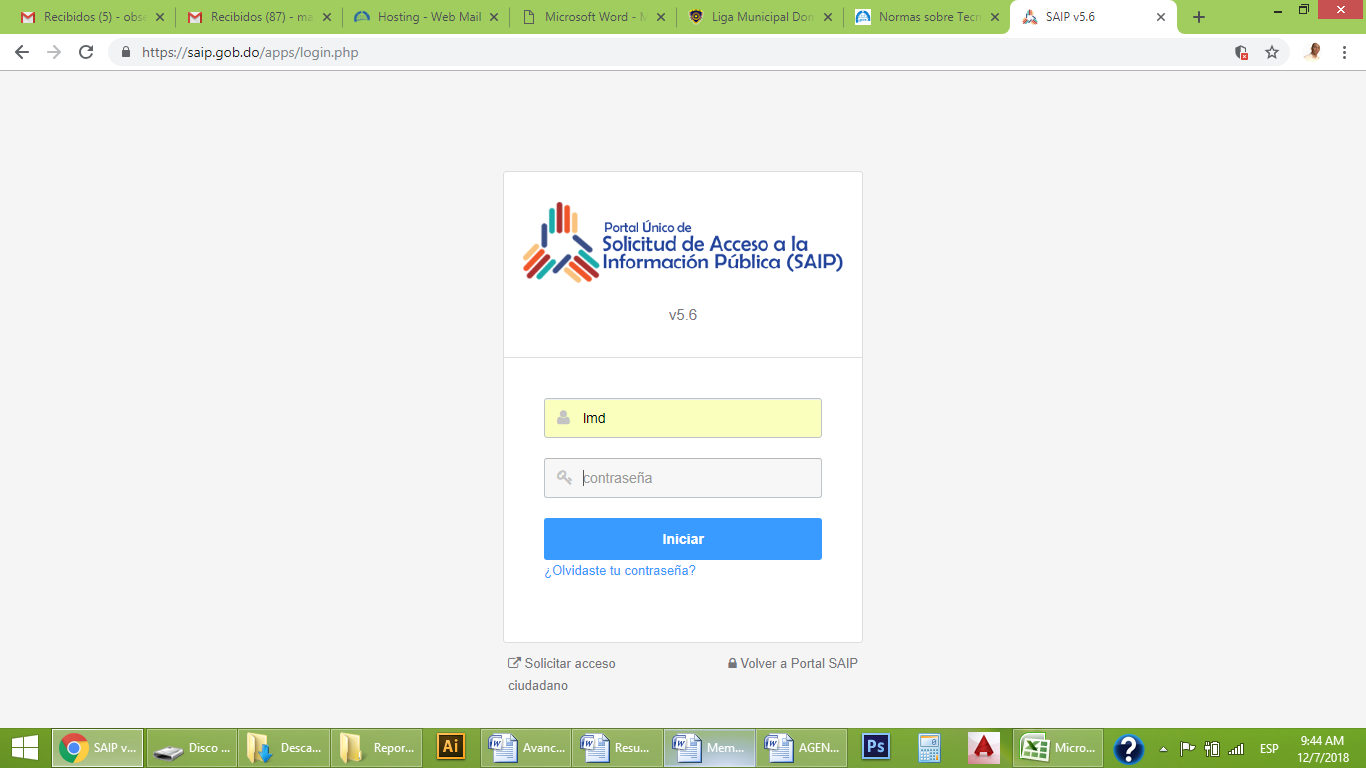 Estas acciones benefician a toda la ciudadanía, puesto que permiten acceder a cómo se ejecutan los fondos públicos, y cómo avanzan los procesos en nuestra institución. Todo ello en cuanto a información disponible, dinamismo de información, datos abiertos y atención a quejas y sugerencias.Resultados: Desempeño en marcos de disponibilidad de información pública en base a la Resolución 1-18 de la DIGEIG, en el contexto de la pandemia de COVID-19. En los meses de enero y agosto 2020, con una media de 72 %.Entrega a la ciudadanía a través del Portal de más de 650 documentos institucionales, durante 2019.Implementación de Gobierno Electrónico y uso de TICÍndice de uso TICEn 2020 la LMD obtuvo una puntuación de 61.59 en el Índice de uso TIC, para una posición promedio de 180 de 279 instituciones del Estado Dominicano, total por encima de la puntuación alcanzada en el monitoreo correspondiente a 2017.Mantenimiento y actualización Certificación NORTIC A2 Norma para el Desarrollo y Gestión de los Medios WebImplementación del plan de trabajo para el mantenimiento y reconfiguración del portal web institucional, en seguimiento con la Oficina Presidencial de las Tecnologías de la Información y la Comunicación (OPTIC); se logró mantener actualizada la certificación de nuestra institución con la Certificación A2, del 8 de mayo de 2018, con una vigencia hasta el 8 de mayo de 2020, que incluye el portal web institucional y el subportal web Transparencia y sus versiones móviles. Ya está sometido el proceso de recertificación, que al cierre de esta Memoria está pendiente de su auditoría por parte de la OPTIC.Esta acción tiene un impacto sobre toda la ciudadanía, especialmente sobre los gobiernos locales (392, que incluye a los ayuntamientos y a las juntas de distritos municipales) del país y conllevó la redefinición de contenidos, diseño gráfico, redacción de informes, creación de datos, servicios, entre otros insumos puestos a disposición para informar y presentar nuestra institución y sus servicios.Se mantiene además el portal web con las actividades y procesos que desarrolla la institución, dando seguimiento semana tras semana a las acciones y en coordinación con las demás áreas de la institución, con al menos 20 noticias y cientos de archivos descargables en la sección de Transparencia.Lograda Certificación NORTIC A3 Norma para la Publicación de Datos AbiertosLa certificación A3 es la que otorga la OPTIC por entregar nuestra institución información a los ciudadanos de datos abiertos y homologados en el Portal del Gobierno Dominicano de Datos Abiertos y con la Dirección General de Ética e Integridad Gubernamental. La certificación NORTIC A3 fue otorgada el 2 noviembre de 2018, con una vigencia hasta el 2 de noviembre de 2020. Ya está sometido el proceso de recertificación y está en estado pendiente de auditoría por parte de la OPTIC.Estos datos pueden ser usados por todos los ciudadanos y ciudadanas, y ser editados para la redacción de otros documentos o análisis. Se han elegido, entre otros, la nómina fija de empleados, las estadísticas de la Oficina de Libre Acceso a la Información Pública y la cantidad de empleados municipales formados por tipo de programa por el Instituto de Capacitación Municipal (ICAM), como los primeros datos a ser suministrados.  Mensualmente se actualizan las informaciones comprometidas en esta plataforma, que ya cuenta con 99 paquetes de datos publicados.Avance Certificación NORTIC E1 Sobre Gestión de Redes Sociales. Etapa de auditoríaLa certificación NORTIC E1 es la que otorga la OPTIC por el manejo adecuado y sujeto a estándares de las redes sociales virtuales de nuestra institución. Esta se logró en febrero de 2019, y desde entonces se sigue un plan de trabajo para mantener esta vía de comunicación bajo los estándares definidos. Esto permite que la LMD haga un mejor uso de sus redes sociales virtuales y abra a los ciudadanos y ciudadanas un medio efectivo de comunicación. Resultados: Portales web certificados. Norma NORTIC A2. Datos abiertos certificados. Norma NORTIC A3 y 99 paquetes de datos publicados.Portal web actualizado.Redes sociales virtuales. Certificación NORTIC E1.Subportal web Observatorio MunicipalDurante el año 2020, se trabaja en el desarrollo de un portal web que disponga de las informaciones, datos y estadísticas vinculada al ámbito municipal útil al desarrollo local.  Esta iniciativa posee una interface de administración desarrollada en un 70%, entre las informaciones que vienen incorporándose para poner a disposición de la municipalidad, están informes, noticias, videos, publicaciones, estadística, entre otras útiles sobre todo para la investigación, la inversión, el turismo y el desarrollo.Resultado:Portal web datos-estadística municipal al 70%.Normas Básicas de Control Interno (NOBACI)Durante todo 2020, la LMD aplicó los controles establecidos los organismos de control del Gobierno, apegados a las Normas Básicas de Control Interno (NOBACI) y dando seguimiento a los lineamientos emitidos por la Contraloría General de la Republica.He aquí un resumen de las principales actividades realizadas al respecto:Revisión de las nóminas que se ejecutan en la institución, las cuales se elaboran en el Departamento de Recursos Humanos, a fin de validarlas hasta el punto final que es el pago de las mismas.Revisión y monitoreo de los fondos liquidables, creados para fines específicos, así como arqueo de los mismos.Revisión de los pagos a proveedores, para asegurar que los desembolsos cuenten con los soportes necesarios y las autorizaciones correspondientes.   Revisión de cheques, para monitoreo de secuencia y que la emisión de los mismos sea de conformidad a la disponibilidad de la cuenta bancaria correspondiente.La revisión y actualización de las conciliaciones bancarias, a fin de que las informaciones puedan ser verificadas en el momento oportuno.Supervisión de los activos que conforman el patrimonio de la Institución, su entrada y salida, el fin para el cual fueron adquiridos, y su destino final.La supervisión de las cuentas controles y la aplicación de esta en el renglón establecido por las normas presupuestarias.Análisis y revisión de los procesos de compra y contratación de bienes y servicios, a fin de contactar que fueron realizados siguiendo las directrices que establece la Ley 340-06 sobre Compras y Contrataciones de Bienes, Servicios, Obras y Concesiones, del 18 de agosto de 2006, y el Decreto 543-12, que establece el Reglamento de dicha ley, del 6 de septiembre de 2012, y su modificación mediante el Decreto 619-12, del 26 de octubre de ese mismo año.Análisis y revisión de los informes sobre la ejecución de los programas especiales que realizan los ayuntamientos que están incluidos en el Proyecto de Mejora de Viviendas y Cambio de Pisos de Tierra por Cemento, que se ejecutan a través de los Proyectos Estratégicos y Especiales de la Presidencia de la República, junto con la Liga Municipal Dominicana.Análisis y revisión de los informes sobre la ejecución de los proyectos de Clausura de Vertederos y Construcción de Estaciones de Transferencias que se ejecutan a través del Plan Dominicana Limpia, junto con la Liga Municipal Dominicana.Revisión de la documentación que soporta la entrega de los bonos de combustibles que se otorgan al personal de esta institución, para dar apoyo a las actividades que realiza la Subsecretaría de Gestión y Asistencia Técnica Municipal, a fin de constatar que dicha entrega haya sido realizada de conformidad con los procedimientos establecidos. En una alianza estratégica interna coordinada por la Subsecretaría de Gestión y Asistencia Técnica Municipal y apoyada por las subsecretarías Administrativa y Financiera, se ha logrado cumplir con el Fortalecimiento Institucional / Control y Transparencia; esto alineado con el primer eje de la END 2030: Objetivo General 1.1: Administraciones públicas eficientes, transparentes y orientadas a resultados, y la Línea 1 del Plan Estratégico Institucional en su literal (c): Creación de procedimientos y políticas internas. Gestión presupuestariaLas metas alcanzadas, según nuestros registros contables para el periodo comprendido desde enero a octubre del año 2020, reflejan lo siguiente:    Los ingresos recibidos mediante la Ley 176-07,Período  Enero-  Octubre  2020			RD$			 782,762,791.75Los ingresos propios recibidos,Período  Enero- Octubre  2020 	  			            	                         398,255.00Ingresos Especiales Dominicana Limpia	            	                                                      374,999,998.00                Total Ingresos a Octubre  2020	 	           RD$                                1,158,161,044.75Pagos   por Remuneraciones  				RD$               587,399,179.89Pagos   por Servicios Básicos			     	                            19,311,685.62Materiales y Suministros	    	                                    RD$ 	         12,624,902.25Pagos por ayudas econ., a Instits benéficas, relig. y educ	                               1,378,551,70Becas estudiantiles y a instituciones sin fines                       	                            6,187,000.00Aporte al Plan de Retiro y Pensiones (Dev. Aportes)	                             8,333,333.30Otros gastos e intereses					                                  977,063.81Transferencias corrientes a gobiernos locales			           6,764,880.00Transferencias de Capital a gobiernos locales			          15,672,765.22Aportes corrientes  a  Fedomu y Asociaciones                                                 157,303,333.30                          Sub-total gastos y aportes	          		                                           788,301,767.39Programa Dominicana LimpiaPagos por Remuneraciones	  			                             30,745,545.00Pagos Servicios No Personales					              8,827,206.49Materiales y Suministros						              6,121,037.29Inversión obras Hidráulicas					             91,958,626.30Transferencias de Capital a gobiernos locales 	                                                 32,143,268.70Alquiler de Equipos					                                   2,090,578.62Inversión Equipos y Maquinarias					             36,693,011.20	 						                               Sub-total Gastos 		                                                                  208,579,273.60		 	         Total Gastos, Aportes e Inversiones          RD $	                                                 996,881,040.99Presupuesto ejecutadoPresupuesto ejecutado 2020		                    RD$1,399,310,753.001er. trimestre						319,283,098.742do. trimestre						584,376,313.073er. trimestre						996,881,040.99Pendientes de ejecutar				                 402,429,712.01Perspectiva de los usuariosSistema de Atención Ciudadana 3-1-1 y estadísticas de solicitudes de acceso a la información vía la OAILa Oficina de Libre Acceso a la Información Pública de la Liga Municipal Dominicana, fue inaugurada y puesta en funcionamiento el 11 de mayo de 2011, dando cumplimiento a la Ley General de Libre Acceso a la Información Pública 200-04, y su Reglamento de aplicación Decreto 130-05,  con el objetivo fundamental de  fortalecer la institucionalidad, la transparencia y la eficiencia de nuestro organismo municipal.La Liga Municipal Dominicana, bajo la gestión de Johnny Jones Luciano,  ha trabajado con dedicación y empeño para que los ciudadanos y ciudadanas lograsen un acceso a la información pública efectivo, diseñando políticas institucionales para que la difusión y tramitación de las informaciones, la atención a los usuarios y la transparencia de sus actuaciones administrativas, sea un pilar que contribuya al fortalecimiento de la integridad de la administración pública. Quedando este espíritu reflejado en las estadísticas de la Oficina de Libre Acceso a la Información Pública de la Liga Municipal Dominicana, con relación a la atención dada a las solicitudes recibidas de los usuarios, cuyo porcentaje es del 100 % en  atenciones a las solicitudes en tiempo oportuno, recibiendo en 2020 el total de la puntuación asignada para este renglón en el Portal del Sistema de Acceso a la Información Pública (SAIP). Además, en el Sistema de Atención Ciudadana 3-1-1 sobre quejas, reclamaciones y denuncias de abusos de la administración pública realizadas por los usuarios y las atenciones recibidas, hemos recibido la puntuación ponderada de mayor escala en dicho período.El portal web de Transparencia de La Liga Municipal Dominicana brinda a los usuarios un acceso rápido y eficaz a la información pública administrativa y de gestión, según los requerimientos de la Ley 200-04 de Información Pública, y su organismo rector, la Dirección General de Ética e Integridad Gubernamental (DIGEIG), esto queda reflejado en la baja cantidad de solicitudes realizadas a través del portal SAIP y a la Oficina de Libre Acceso a la Información Púbica para 2020.La OAI-LMD constituye un punto de apoyo a las y los usuarios que buscan informaciones y vía de contacto con los ayuntamientos y juntas de distritos municipales del país, además de que la institución ha contribuido con la integración de las entidades municipales al Sistema de Monitoreo de la Administración Pública (SISMAP), cuya finalidad es acompañar a estas en la actualización, modernización, eficientización y transparentización de los procedimientos y actuaciones municipales, asumiendo el compromiso de fungir como órgano de rectoría de los indicadores y prestación de servicios municipales de calidad, además de gestionar y promover la integración de los mismos al SISMAP.El informe pormenorizado de las solicitudes de información vía la OAI de la Institución, se detalla en los Anexos. Encuesta de satisfacción de la calidad de los servicios a los usuarios 2020En correspondencia con los nuevos marcos regulatorios para la medición de la calidad de los servicios públicos, la LMD aplicó durante el año su primera encuesta formal de satisfacción de los servicios a los usuarios, siendo entrevistados 70 gobiernos locales, a través del Observatorio Municipal, dejando como resultados un informe que apunta hacia la elaboración del Plan de Mejora.El informe en cuestión arrojó las siguientes conclusiones:Los registros revelan que más del 50% de los gobiernos locales del país recibieron servicios por parte de la LMD, incluidos allí un 88 % de los ayuntamientos y un 28 % de las juntas de distritos municipales. Los servicios que ofrece la LMD a los gobiernos locales del país tuvieron un impacto favorable en todas las regiones del país y en la diversidad y tamaño de esas administraciones locales. El nivel de satisfacción de los usuarios en las distintas categorías que componen esa variable, supera en un 70 % en aquellos usuarios que afirman tener grados de satisfacción entre 8 y 10, en la escala de 0 a 10, siendo cero la peor valoración y 10 la mejor valoración. La satisfacción general de nuestros usuarios corresponde con aquellos que consideran aproximadamente en un 89 % que ha recibido un servicio mejor o mucho mejor al esperado; que valora como muy satisfecho en un 85 % sobre si el servicio que recibió se adecúa a sus necesidades; y en un 85 % se mostró satisfacción general por nuestros servicios. En los distintos componentes evaluados se observó que entre un 3 % y un 5% mostró permanente y consistentemente la peor valoración en los distintos componentes de la satisfacción, lo que nos habla de usuarios que en esta misma proporción no han recibido una atención correcta. Es un elemento que puede hablar de la comunicación y evaluación del servicio y los correspondientes planes de mejora a implementar. Otro elemento que necesita de atención y fortalecimiento es la comunicación digital y el uso de los medios digitales en la configuración de la solicitud y entrega de los servicios que ofrece la LMD, como un agente multiplicador del alcance e impacto de nuestros servicios en los gobiernos locales del país.Es preciso connotar que la configuración y valoración de los servicios que ofrece la LMD pueden verse sustancialmente afectados producto del impacto en el país y el mundo de la pandemia de COVID-19, lo que hace sujeto de análisis y ponderación de un nuevo estudio, luego de manifiestos los alcances e impactos sobre la dinámica del país y de las relaciones entre la LMD y los gobiernos locales en cuanto a la pandemia, en especial los elementos que tienen relación con la comunicación digital. Otras acciones desarrolladasActas y Resoluciones emanadas por el Comité Ejecutivo de la LMDEl Comité Ejecutivo es el principal órgano de la Liga Municipal Dominicana. Se reúne mensualmente para conocer y deliberar las acciones programáticas de la Institución, así como conocer y discutir asuntos de interés para la municipalidad. A causa de la pandemia de COVID-19, las sesiones del Comité Ejecutivo no pudieron llevarse a cabo con la frecuencia acostumbrada.Durante 2020, el Comité Ejecutivo evacuó las siguientes Resoluciones:Resolución 1-2020, d/f 24 de enero de 2020, mediante la cual se le solicitó al Poder Ejecutivo la concesión de una pensión especial a Pedro Reynoso Jiménez, Director del Comité Ejecutivo y Asesor General, por sus más de 50 años ininterrumpidos como servidor público y sus aportes a favor del país y de la municipalidad.Resolución 1-2020a, d/f 17 de noviembre de 2020, mediante la cual se autorizó a Johnny Jones, Secretario General, a solicitar al Banco de Reservas de la República, un préstamo por la suma de RD$ 15,000,000.00 (QUINCE MILLONES 00/100 PESOS DOMINICANOS), para otorgar la Regalía Pascual a los funcionarios y empleados de la Liga Municipal Dominicana.Resolución 2-2020, d/f 17 de noviembre de 2020, mediante la cual se autorizó a Johnny Jones, Secretario General, la contratación de un hotel para celebrar las Asambleas Eleccionarias, Presupuestarias y de Reforma Reglamentaria y Estatutaria de la Liga Municipal Dominicana (LMD) y de la Federación Dominicana de Municipios (FEDOMU), que se llevaron a cabo del 26 al 28 de noviembre de 2020.Resolución 3-2020, d/f 17 de noviembre de 2020, mediante la cual se autorizó a Johnny Jones, Secretario General, a hacer los aprestos necesarios para que el Congreso Nacional apruebe los préstamos al Banco de Reservas de la República, para que los Ayuntamientos y Juntas de Distritos Municipales del país otorgasen la Regalía Pascual a sus funcionarios y empleados.Asimismo, se tomaron las siguientes decisiones:Sesión d/f 24 de enero de 2020Fueron juramentados como nuevos miembros del Comité Ejecutivo los señores LUIS MANUEL FÉLIZ MATOS, Alcalde de Pedernales (Prov. Pedernales); JUAN REINALDO VALERA CASTILLO, Alcalde de El Seibo (Prov. El Seibo); NERY BURGOS TAVERAS, Alcalde de Gaspar Hernández (Prov. Espaillat); y FREDDY JOHNSON CASTILLO, Alcalde de Villa Hermosa (Prov. La Romana). Estos alcaldes sustituyen a los señores MARCOS ANIANO FÉLIZ DELGADO, Alcalde de Oviedo (Prov. Pedernales); FEDERICO ANTONIO BENCOSME ULLOA, Alcalde de Miches (Prov. El Seibo); RAMONA OSMELDI TAPIA SANTOS, Alcalde de Cayetano Germosén (Prov. Espaillat); y JOSÉ RAMÓN REYES REYES, Alcalde de La Romana (Prov. La Romana), respectivamente.El Comité Ejecutivo aprobó la Resolución Núm. 1/2020, por la cual la LMD le solicita al Poder Ejecutivo conceder una Pensión Especial a PEDRO REYNOSO JIMÉNEZ, Director del Comité Ejecutivo y Asesor General, al tiempo que se le mantenga en la nómina de la LMD, hasta que el Poder Ejecutivo le conceda esa Pensión Especial.JOHNNY JONES, Secretario General, entregó vía Secretaría, de las manos de PEDRO REYNOSO, Director del Comité Ejecutivo y Asesor General, la Memoria Institucional de la LMD, correspondiente a 2019, que es también la Memoria que entregará la LMD al Poder Ejecutivo para la rendición de cuentas del superior Gobierno, el próximo 27 de febrero.El Comité Ejecutivo entregó una placa de reconocimiento a JOHNNY JONES, Secretario General, por su lograda trayectoria y por los logros que exhibe su gestión en materia de transparencia y satisfacción ciudadana. Con la entrega de esta placa de reconocimiento, se le dio cumplimiento a lo dispuesto por la Resolución Núm. 4/2019 de este Comité Ejecutivo, de fecha 31 de mayo de 2019.FAUSTO RUIZ, Secretario de Asuntos Municipales del PRSC, informó que se declaró de urgencia en la Cámara de Diputados el proyecto de Ley que modifica el Art. Núm. 21 de la Ley 176-07 del Distrito Nacional y los Municipios. Y se aprobó en primera y segunda lecturas. Ya fue enviado al Senado de la República, para que hagan el proceso correspondiente. Queda ahora hacer el trabajo necesario en la Cámara Alta para que el proyecto de ley sea aprobado. Al respecto, JOHNNY JONES, Secretario General, informó que el próximo martes vendrá a visitarle el entonces senador RUBÉN DARÍO CRUZ UBIERA, de Hato Mayor, quien a la sazón fungía como Secretario de Asuntos Municipales de la Cámara Alta. Solicitó, que con la venia de los miembros del Comité Ejecutivo, se le pudiera encomendar que inicie los procedimientos de información, para que la municipalidad tenga un vocero; un miembro del Comité Ejecutivo. Y que esa persona nos ayude con las federaciones, para que se haga entonces un lobbyismo a través de él y de una comisión de la LMD.ANTONIO VARGAS FERNÁNDEZ, entonces Alcalde del Ayuntamiento de Sabana Iglesia, se refirió al tema de la gestión de la pensión solidaria, ya que algunos empleados de su Ayuntamiento le han requerido sobre el particular. Al respecto, JOSÉ DARÍO RODRÍGUEZ ESPINAL, entonces Alcalde del Ayuntamiento de Bonao, señaló que el asesor de FEDOMU para estos asuntos le comunicó que fueron aprobadas 3,000 pensiones solidarias para los ayuntamientos.Sesión d/f 15 de julio de 2020Fueron juramentados como nuevos miembros del Comité Ejecutivo los señores SANTO YNILCIO RAMÍREZ BETHANCOURT (Baní, Prov. Peravia); RAFAEL FÉLIZ SEGURA (Fundación, Prov. Barahona); PASÓN SOLER DE ÓLEO (Juan Santiago, Prov. Elías Piña); MANUEL MARÍA RODRÍGUEZ ORTEGA (Loma de Cabrera, Prov. Dajabón); FRANCISCO ANTONIO RODRÍGUEZ APONTE (San Rafael del Yuma, Prov. La Altagracia); JOSÉ RAMÓN ESTÉVEZ ESTÉVEZ (Las Matas de Santa Cruz, Prov. Monte Cristi); ALTAGRACIA HERRERA DE BRITO (Monte Plata, Prov. Monte Plata); JUAN JOSÉ PAREDES DE JESÚS (El Factor, Prov. María Trinidad Sánchez); IVÁN ARÍSTIDES MEDINA TRINIDAD (Villa Jaragua, Prov. Bahoruco); RAMÓN ALBERTO PÉREZ TERRERO (Oviedo, Prov. Pedernales); LEANDRO GÓMEZ POPOTERS (Villa Isabela, Prov. Puerto Plata); NARCISO MANUEL ESCAÑO MARTÍNEZ (Tenares, Prov. Hermanas Mirabal); LEONARDO SANTOS LÓPEZ (Villa Riva, Prov. Duarte); JORGE GARCÍA PLATA (Duvergé, Prov. Independencia); YNOCENCIO DE JESÚS CALCAÑO (Sánchez, Prov. Samaná); JOSÉ NAPOLEÓN ESPINAL MADERA (Monción, Prov. Santiago Rodríguez); LUZ MARÍA MERCEDES CABRERA (Miches, Prov. El Seibo); MILTON RADHAMÉS BREA MARTÍNEZ (Sabana Larga, Prov. San José de Ocoa); JOSÉ ANTONIO PEGUERO SOSA (El Valle, Prov. Hato Mayor); RAMÓN ALBERTO CABRAL DE LA CRUZ (Maimón, Prov. Monseñor Nouel); YUNIOR ESTEBAN TORRES AYALA (Jarabacoa, Prov. La Vega); LOURDES YOLANDA RODRÍGUEZ RODRÍGUEZ (Gaspar Hernández, Prov. Espaillat); MIGUEL ANTONIO MARTÍNEZ RONDÓN (Villa La Mata, Prov. Sánchez Ramírez); MIGUEL ANTONIO PAULINO RODRÍGUEZ (Licey al Medio, Prov. Santiago); JORGE ORTIZ CARELA (San Gregorio de Nigua, Prov. San Cristóbal); e IVELISSE MERCEDES MÉNDEZ (Guaymate, Prov. La Romana), respectivamente.De igual manera, fueron juramentados como miembros del Comité Ejecutivo, los señores RAMÓN DE LOS SANTOS, Presidente de la Federación Dominicana de Distritos Municipales (FEDODIM);  ANYOLINO LUDAME GERMOSÉN LEÓN, Presidente de la Federación Dominicana de Municipios (FEDOMU); MARÍA MERCEDES ORTIZ DILONÉ, Presidente de la Unión de Mujeres Municipalistas Dominicanas (UNMUNDO); LUIS ERNESTO DÍAZ FILPO, Presidente de la Asociación Dominicana de Regidores (ASODORE); y JOSÉ MANUEL ALMONTE SALVADOR, Presidente de la Asociación Dominicana de Vocales (ADOVA).Se guardó un minuto de silencio a la memoria de NELSON CAMILO LANDESTOY GUERRERO, entonces pasado alcalde del Ayuntamiento del Municipio de Baní, quien también fue Miembro de este Comité Ejecutivo, quien falleció el 21 de junio pasado a causa de una neumonía. De igual manera, se hizo memoria de Alcaldes y Directores electos que no han podido ser juramentados por estar afectados de saludSesión d/f 23 de septiembre de 2020JOHNNY JONES, Secretario General, le dio la bienvenida a JESÚS VÁSQUEZ MARTÍNEZ, Ministro de Interior y Policía y Presidente Ex Oficio del Comité Ejecutivo. VÁSQUEZ MARTÍNEZ agradeció la deferencia y presentó al equipo que le acompañaba, compuesto por: ÁNGELA ALTAGRACIA JÁQUEZ RODRÍGUEZ, viceministra de Seguridad Preventiva en Gobiernos Provinciales; MERCEDES PÉREZ CEBALLOS, viceministra de Seguridad Preventiva en los Sectores Vulnerables; y JESÚS MARÍA FÉLIZ JIMÉNEZ, viceministro de Seguridad de Interior. De igual manera, le acompañaba VÍCTOR BENAVIDES, Encargado del Gabinete de Interior y Policía; y ELVIS RIVAS, Director de Prensa. El Ministro VÁSQUEZ MARTÍNEZ señaló que el tema de seguridad ciudadana es fundamental para la nación. Se han estado instalando Mesas Locales de Seguridad Ciudadana y Género en el país, con el objetivo de unificar esfuerzos para que las familias dominicanas se sientan seguras.PEDRO REYNOSO JIMÉNEZ, Director del Comité Ejecutivo y Asesor General, presentó al Sr. ÉLIDO ANÍBAL PÉREZ ROSARIO, Asesor Municipal del Poder Ejecutivo y representante del Presidente de la República ante Dominicana Limpia. PÉREZ ROSARIO señaló que lo que hace falta en la municipalidad es que en la medida en que todos los actores unifiquen sus criterios y visión, en esa misma medida los territorios serán administrados con eficiencia y eficacia.Fueron juramentados como miembros del Comité Ejecutivo de la Liga Municipal Dominicana, los siguientes señores:ODALIS RAFAEL RODRÍGUEZ RODRÍGUEZ (Mao, Prov. Valverde); yFRANCISCO ROJAS GARCÍA (San Antonio de Guerra, Prov. Santo Domingo).RAMÓN DE LOS SANTOS, Presidente de FEDODIM, propuso que se incluya en la agenda el tema de las armas de fuego no entregadas por los pasados y exfuncionarios municipales. El Comité Ejecutivo aprobó la inclusión de este punto en la agenda.JORGE BISONÓ, Director Ejecutivo de Dominicana Limpia, presentó a los miembros del Comité Ejecutivo los avances de este programa que dirige, que se propone cambiar la forma de gestionar el manejo de los residuos sólidos en el país, hasta que se convierta en una industria. El programa tiene como principales ejes la educación para el reciclaje, la separación en la fuente y las alianzas público-privadas.JOHNNY JONES, Secretario General, presentó la comisión que, por parte de la LMD, se conformó, para junto a la Federación Dominicana de Municipios (FEDOMU), llevar a cabo los preparativos para la Asamblea Anual de Municipios, que conoció el Presupuesto que regirá en 2021 en la LMD y que se llevó a cabo en noviembre. La comisión está conformada por: PEDRO REYNOSO JIMÉNEZ, Director del Comité Ejecutivo y Asesor General; VÍCTOR FÉLIZ SOLANO, Subsecretario de Gestión Municipal; JORGE BISONÓ LOVERAS, Director Ejecutivo de Dominicana Limpia; JAHAIRA MARRERO BRITO, Directora de Servicios Públicos Municipales y ALEXANDRA ALMÁNZAR, Encargada de Protocolo.JOHNNY JONES, Secretario General, le dio la bienvenida a los nuevos miembros del Comité Ejecutivo. Señaló que esta es una época de transición. A la vez, le agradeció a JESÚS VÁSQUEZ MARTÍNEZ, Presidente Ex Oficio y Ministro de Interior y Policía, su presencia adjunto de su equipo de trabajo. Al respecto, VÁSQUEZ MARTÍNEZ señaló que el Gobierno le dará mayores recursos a los ayuntamientos. Concluyó diciendo que hay una voluntad manifiesta de LUIS ABINADER, Presidente de la República, para con los gobiernos locales del país.ÁNGELA ALTAGRACIA JÁQUEZ RODRÍGUEZ, viceministra de Seguridad Preventiva en Gobiernos Provinciales, señaló que la seguridad ciudadana es fundamental para el desarrollo de cualquier país. En ese sentido, señaló que se están conformando las Mesas Locales de Seguridad Ciudadana y Género. Sostuvo que en el país solo se habían creado 10 Mesas en igual número de ayuntamientos, y que de esas 10, solo tres estaban funcionando.Asesoría a los gobiernos locales en materia de presupuestos de obras, cubicaciones y construcciones municipalesA pesar del período de Estado de Emergencia debido a la pandemia de COVID-19, la República Dominicana y el resto del mundo han tratado por todos los medios de seguir adelante. La Liga Municipal Dominicana, a través de la Dirección de Asesoría y Construcciones Municipales, ha desarrollado unas que otras innovaciones a los fines de no detener los trabajos que se han ido desarrollando físicamente en los municipios y distritos municipales, y en donde hasta la fecha se ha tratado de cumplir con las expectativas y demandas exigidas por los ediles. Dentro de las implementaciones no se permitió, en la medida de las posibilidades, que nuestros técnicos se trasladasen a ciudades y pueblos del país a través de transporte público, sino a través de vehículos asignados de la Institución. De igual manera, se les suministró instrumentos de bioseguridad.Dentro de las responsabilidades de la Dirección de Asesoría y Construcciones Municipales debemos citar, que bajo la responsabilidad de esa área se ha tenido que fungir como ente mediador y asesor en materia de infraestructura vial, así como de edificaciones para las diferentes Alcaldías y Juntas de Distritos Municipales. De igual manera, el área de sustento en lo relativo a la orientación de solicitudes de las necesidades primarias dentro de la municipalidad, siempre acorde a las prioridades y necesidades de sus munícipes.La Dirección de Asesoría y Construcciones Municipales está comprendida por las siguientes secciones:Dirección General: esta área se encarga de supervisar el personal, tanto administrativo como técnico; revisar cada expediente emanado de las secciones que conforman la Dirección; vigilar el buen desempeño de las áreas que la conforman; socializar y dar seguimiento a las demandas realizadas por los Alcaldes y Directores de Distritos Municipales; representar a la Dirección de Asesoría y Construcciones Municipales ante el Comité de Compras y Contrataciones de la LMD; representar a la Liga Municipal Dominicana ante el Consejo del Instituto Nacional de Tránsito y Transporte Terrestre (INTRANT); representar a la LMD en la Comisión Nacional de Reglamentos Técnicos de la Ingeniería, Arquitectura y Ramas Afines del Ministerio de Obras Públicas (CONARTIA); y por ante el Consejo Nacional de Competitividad de la República Dominicana, entre otras.Sección de Diseños y Presupuestos: esta área está supervisada directamente por Vicente Castillo, quien se encarga de revisar y firmar cada uno de los diseños y presupuestos elaborados por los técnicos de esta Dirección.Sección de Inspección y Cubicaciones: esta área está supervisada directamente por Henry Patrone, quien se encarga de inspeccionar y firmar cada uno de los trabajos de levantamiento de cubicaciones realizados por los técnicos de esta Dirección. Sección de Topografía y Catastro: esta área está supervisada directamente por Andrés Rosario Ogando, quien se encarga de monitorear y firmar las  tasaciones, revisiones de precio y reevaluaciones solicitadas por los Ayuntamientos y Juntas de Distritos Municipales.Desde hace unos años, la Liga Municipal Dominicana se ha enfrascado en un proceso de transformación y de continuas modificaciones en pro de la institución, municipios y distritos municipales y como tal, la Dirección de Asesoría y Construcciones Municipales, de igual manera, se ha centrado en ejercer un trabajo de promoción dirigida a cada una de las máximas autoridades municipales a los fines de coordinar con ellas una programación de trabajo real y efectiva para el desarrollo integral sustentable dentro de sus localidades, dentro de un marco de legalidad y calidad.  Por último, el objetivo principal de la Dirección de Asesoría y Construcciones Municipales es asistir técnicamente a todas los Ayuntamientos y Juntas de Distritos Municipales del país, desde el Director, Encargados, Técnicos, Auxiliares y todo el personal administrativo que conforman esa Dirección, en donde se inician los contactos físicos y telefónicos con los alcaldes y alcaldesas, hacer recepción de las solicitudes, tanto por escrito, como verbal y de igual manera, coordinar los viajes de levantamientos técnicos, luego pasando a las visitas físicas por parte del personal a las diferentes regiones en donde se encargan de realizar estudios, preparación de proyectos y supervisión de obras municipales a través de comisiones designadas. De igual manera, se realizan viajes técnicos para levantamientos y tasaciones de solares y terrenos municipales.  Cada uno de estos proyectos es elaborado por la mencionada Dirección, en donde se socializa con las autoridades de lugar, desde la fase de planificación, diseño, supervisión y cubicación.Productos por área de serviciosObras viales:Supervisión de construcciones de muros encachados, contenes, aceras, badenes, canaletas; alcantarillas, pasos peatonales, rotondas, bulevares, acondicionamiento y base de calles (imprimación y carpetas asfálticas en calles); reductores de velocidad, bacheo técnico, tramos de carretera, caminos, parqueos; jardineras, muros de gaviones, muros de protección y encaches.Obras sanitarias:Supervisión de colocación de tuberías de drenaje sanitario y pluvial, imbornales y registros sépticos, filtrantes y trampas de grasa, baños y letrinas.Proyectos de edificación diversas:Supervisión de construcción de palacios municipales, mercados, mataderos, galleras, arcos y verjas de bloques y hormigón armado (diversos); estadios de béisbol y softbol, canchas mixtas (baloncesto y volibol), graderías; así como construcción y remodelación de parques centrales, parques infantiles, plazas, cementerios, nichos, construcción y embellecimiento de entradas a los municipios (monumentos y arcos); reparación y construcción de centros comunales, viviendas, escuelas, iglesias, balnearios; cafeterías, funerarias, tanques, elevados, puentes; cuarteles policiales, cuarteles de bomberos, paradas de motocicletas, paradas de vehículos, bibliotecas; aéreas verdes y áreas de recreación.Permutas:Visitas técnicas, realización de levantamiento topográfico y elaboración de los informes concernientes a las permutas.Tasaciones:Visitas técnicas, realización de levantamiento topográfico y elaboración de los informes concernientes a las tasaciones.Estudios topográficos:Realizamos visitas técnicas para fines de estudios topográficos, utilizando el método de planimetría y con ello determinar la posición relativa entre los puntos de los planos y  las inclinaciones de los terrenos. Reevaluaciones:Nos trasladamos a los diferentes municipios y/o distritos municipales, a solicitud de los alcaldes y directores de distritos municipales, a reevaluar solares y verificar el surgimiento del incremento o decrecimiento de esos activos. Las relaciones de las cubicaciones y los presupuestos realizados por la Dirección de Asesoría y Construcciones Municipales, así como las tasaciones, reevaluaciones y levantamientos topográficos de porciones de terrenos municipales, llevadas a cabo por la Sección de Topografía, se muestran en los Anexos.Capacitación y formación a los gobiernos localesLa Dirección de Capacitación y Formación para los Gobiernos Locales nace como un Instituto de Capacitación Municipal (ICAM), el 30 de julio de 2014 bajo la Resolución 6-2014 del Comité Ejecutivo de la LMD, con el objetivo de desarrollar acciones de capacitación a los servidores públicos municipales y fortalecer las capacidades administrativas de los mismos. Su objetivo es orientar la capacitación a la generación de un servicio de calidad en base de proyectos de las líneas estratégicas del Plan Estratégico Institucional de la Liga Municipal Dominicana, teniendo como elementos bases la calidad de los servicios.A través de la Dirección de Capacitación y Formación para los Gobiernos Locales, la Liga Municipal Dominicana ofrece un programa formativo dirigido a los municipios, en tres niveles: a) gobernanza, b) gestión y c) operativo. Ello con el objetivo de fortalecer las capacidades de las autoridades, áreas técnicas y áreas operativas en la prestación de los servicios municipales estandarizados y de calidad.Modalidad de Capacitación:Nivel de Gobernanza: dirigido a autoridades electas: alcaldes, alcaldesas, vicealcaldes, vicealcaldesas, directores y directoras de Distritos Municipales, regidores y vocales.Nivel de Gestión: dirigido a los técnicos/gerencial: directores y encargados.Nivel Operativo: dirigido a la parte operaria del territorio.Las áreas con necesidades de capacitaciones son:Gestión pública municipal Gestión de residuos sólidosCementerios y servicios fúnebresMercadosMataderosEspacios públicosLa pandemia de COVID-19 planteó importantes desafíos para el Instituto de Capacitación Municipal (ICAM), que tuvo que recurrir a la modalidad del teletrabajo, lo cual ha sido un gran reto, porque se tenía poca experiencia, especialmente en cuanto a la formación virtual.Los resultados y agenda de trabajo del Plan Operativo Anual 2020 de esta área en específico, se afectaron no solo por la pandemia de COVID-19, sino también por las elecciones generales y municipales del presente año. Por este motivo, en el presente año que finaliza todo el esfuerzo se concentró en:Elaboración del Plan de Capacitación para los Gobiernos Locales 2021-2022.Diseño de los programas y contenidos de la oferta educativa de la Dirección de Capacitación y Formación para los Gobiernos Locales en el período 2020-2021.Instalación, configuración y personalización del aula virtual del ICAM en la plataforma de aprendizaje Moodle®.Establecimiento de acuerdos con organizaciones y reclutamiento del equipo de facilitadores que garantice el personal competente para las labores de formación del Plan de Capacitación 2021-2022.Inducción virtual a las autoridades locales electas en 2020.Inducción virtual a las autoridades municipales electas en 2020La Subsecretaría de Apoyo Municipal para el Desarrollo Social impartió la Jornada de capacitación virtual sobre gestión municipal, dirigida a los/as regidores/as, vocales, secretarios/as de Concejos de Regidores, Contralores de ayuntamientos, así como a otros funcionarios de la administración de los gobiernos locales.Luego de celebradas las Elecciones Municipales el 15 de marzo, en las cuales se eligieron las nuevas autoridades de los ayuntamientos: alcaldes, regidores, directores y vocales  de los 158 municipios y 235 distritos municipales, la LMD diseñó y ejecutó un plan de capacitación a las autoridades entrantes, con el objetivo de que estas puedan tener un mejor desempeño en la resolución de los problemas que se presentan en los municipios de manera cotidiana, y así elevar el nivel de vida de los munícipes enclavados en esos territorios.La Subsecretaría de Apoyo Municipal para el Desarrollo Local y el Instituto de Capacitación Municipal (ICAM), con el apoyo técnico de la Subsecretaría de Gestión Municipal y Asistencia Técnica y en coordinación con la Asociación Dominicana de Vocales (ADOVA) y la Asociación Dominicana de Regidores (ASODORE), impartieron una serie de webinarios, de manera que llegaran a todos los ayuntamientos a nivel nacional. En adición a ello, se hizo un levantamiento de todas las informaciones de los funcionarios electos, que consistía en agrupar los regidores por municipios, provincias y por regiones, además de obtener los nombres, partidos políticos al que pertenecían, números de Cédula de Identidad y Electoral y de teléfono de cada uno/a, además de identificar al/la presidente del Concejo de Regidores e identificar las informaciones sobre el/la secretario/a de dicho órgano. Cabe destacar que se hizo el levantamiento de los 1,164 regidores a nivel nacional, para de esta manera hacer llegar las informaciones sobre los webinarios de manera personalizada, para que así estos funcionarios se sientan identificados con las funciones que acometerían.El Instituto de Capacitación Municipal encabezó por parte de la Liga Municipal Dominicana, la delegación interinstitucional que abordó el proceso de inducción a las autoridades electas en 2020. El principal objetivo fue presentar a la consideración de las autoridades electas, las informaciones más relevantes para inducir y sensibilizar en aspectos básicos sobre la gestión municipal 2020-2024. Este proceso de inducción estuvo matizado por el impacto colateral de la pandemia de COVID-19, lo que provocó que los instrumentos de sensibilización se realizaran fundamentalmente por medios virtuales.Esta iniciativa se conformó a grandes rasgos como sigue:Cortos y vídeos educativos;Habilitación de espacio virtual de inducción en web y YouTube®;Documentos inductores; yCursos virtuales – INAP – SISMAP MunicipalDentro de las acciones correspondientes al Plan Operativo Anual 2020, la LMD, a través de la Subsecretaría de Gestión y Asistencia Técnica Municipal en coordinación con la Dirección de Capacitación a los Gobiernos Locales, capacitó un total de 874 autoridades. De estas, 126 Alcaldes y Directores de Distritos Municipales, a quienes se le impartió el taller Procedimiento administrativo, legislación y aplicación municipal. De igual manera, 748 regidores y vocales recibieron un taller sobre gestión municipal. Estas capacitaciones se llevaron a cabo de manera virtual.Cortos y vídeos educativosSe elaboraron veinticuatro (24) cortometrajes y vídeos educativos, sobre aspectos nodales de la gestión local. Cada uno de ellos es puerta de apertura a sensibilización en el tema y acceso a un conjunto más amplio de informaciones. Estos vídeos tomaron como referencia la emergencia sanitaria, y centraron su contenido ajustado a esta nueva realidad. Se citan a continuación:Tres (3) vídeos de ambientación y bienvenida al proceso de inducción, dirigido por las autoridades del Ministerio de Administración Pública (MAP), la Federación Dominicana de Municipios (FEDOMU) y la LMD, a fin de instruirles en el proceso que iniciaba, pero sobre todo de trasladar un mensaje de solidaridad y cercanía.Un (1) vídeo sobre pasos para una transición y juramentación de autoridades electas en el contexto de la pandemia de COVID-19.Orientaciones para la activación de los Comités Municipales de Prevención, Mitigación y Respuestas, ante la mencionada pandemia.Acciones a tener presente para un correcto inicio de gestión vinculado al presupuesto.Acciones a impulsar desde gobiernos locales en el marco de la pandemia.Apuntes para los primeros 100 días de gestión.El rol esperado de un ayuntamiento desde la perspectiva ciudadana.Competencias digitales en la gestión municipal.Marco jurídico de funcionamiento del Estado Dominicano.SISMAP Municipal.Gestión de recursos humanos.Planificación municipal y ordenamiento territorial.Presupuesto municipal.Centralización Financiera del Estado (CIFE).Control interno.Calidad del gasto en la ejecución presupuestaria.Compras públicas municipales.Transparencia y acceso a la información pública.Formación de recursos humanos municipales.SISMAP Municipal – Servicios Municipales Básicos.Gestión de Calidad CAF (Marco Común de Evaluación, por sus siglas en inglés, “Common Assessment Framework”).Habilitación de espacio virtual de inducción en web y YouTube®Se realizó la habilitación de los espacios virtuales de inducción en la web y YouTube®, con veinticuatro (24) videos de inducción y más de 700 vistas de las autoridades municipales, además de ser compartidos vía WhatsApp® a los 158 alcaldes y alcaldesas del país.Documentos inductoresSe asistió a la municipalidad con la elaboración de protocolos y documentos de orientación importantes para la gestión municipal incipiente, como también para la transición y la adopción de medidas locales en el contexto de la pandemia de COVID-19. Estos fueron publicados en material impreso, y colocados en el sitio web de la LMD para consultas. Estos documentos son:a) Recomendaciones ante la COVID-19;b) Manual de gestión municipal, y c) Protocolo de Transición. Plan de capacitación ICAM.Cursos virtuales – INAP – SISMAP Municipal- ICAMEn alianza con el INAP, SISMAP Municipal y el ICAM se ha puesto a la disposición cursos virtuales en línea para la formación de servidores públicos municipales de los ayuntamientos. En especial los de nuevos ingresos, en temas vinculantes con el SISMAP Municipal.  Esto conllevó un esfuerzo de identificación de activos en las entidades rectoras, elaborar programas, acreditar contenidos en el INAP, en un proceso coordinado desde la Mesa Interinstitucional de Inducción a Autoridades Electas 2020-2024. Los temas abordados fueron los siguientes:Introducción a la administración públicaSISMAP MunicipalPlanificación municipalRegulación y ordenamiento territorialGestión presupuestaria y rendición de cuentasCompras públicas municipalesTransparencia y acceso a la información públicaParticipación social en la gestión municipalControl interno y externo en la gestión municipalGobernanza municipalSeminarios y webinarios por Zoom® y YouTube®Desde la Liga Municipal Dominicana, un equipo de asesores técnicos coordinados por el ICAM, brindaron orientaciones y sensibilizaciones a través de los siguientes seminarios y ciclos de webinarios:Ciclo webinarios y seminarios de gestión pública municipal: cuyo objetivo fue generar un espacio de orientación a través de la discusión de temas y experiencias que puedan servir de guía para una administración municipal con servicios de calidad, gobernabilidad y desarrollo, sobre la base de los instrumentos de mejora y apoyo, marco regulatorio, SISMAP, tecnología, organismos de acompañamiento, así como introducir a los alcaldes/s electos/as en cuanto a administración pública, ética, así como en cuanto a los derechos y deberes de los servidores públicos.Estos webinarios y seminarios se llevaron a  durante los meses de mayo, junio, julio, agosto y septiembre de 2020.Cantidad de encuentros: 33Participación: 748 servidores públicosWebinario Marco legal de la administración pública municipal en la República Dominicana. El procedimiento administrativo, legislación y aplicación municipal. Cuyo objetivo fue orientar a las autoridades municipales electas y reelectas en cuanto al procedimiento administrativo, legislación y aplicación municipal. Se llevó a cabo durante agosto y septiembre de 2020.Exponente: Ángel Lockward.Cantidad de encuentros: 4Participación: 126 servidores públicos (alcaldes/as, directores/as)Formación de posgrado en materia de gestión municipal dirigida a funcionarios y servidores públicos y de gobiernos localesEn el marco del acuerdo interinstitucional de la LMD con la Universidad de Castilla-La Mancha (UCLM, Ciudad Real, España), se concluyó con la V Edición del Máster de Derecho Administrativo y Gestión Municipal 2018-2019. En dicho máster se graduaron 59 de 62 maestrantes que se iniciaron en dicho programa de estudios. Los nuevos titulados son jueces, fiscales, alcaldes, regidores, directores de distritos municipales y servidores de otras instituciones gubernamentales. Todo esto en cumplimiento a lo establecido en el artículo 106 de la Ley 176-07, que establece como una función esencial de la Liga Municipal Dominicana,  “propiciar la investigación, la discusión y el estudio de las estructuras legales, administrativas y organizativas de los ayuntamientos, a fin de establecer mejores niveles de servicios en los mismos”.El 28 de noviembre de 2019 se le dio apertura a la VI edición de la Maestría de Derecho Administrativo y Gestión Municipal 2019-2020, con 46 maestrantes.Debido a la pandemia de COVID-19, la LMD, a través de la Subsecretaría de Apoyo Municipal al Desarrollo Local y la UCLM se vieron forzadas a dar un giro a la modalidad de impartir las clases del Máster. Se tuvo que modificar el cronograma sin dejar de enriquecer los contenidos con la participación de dos y tres profesores por módulo, un caso práctico a estudiar y un examen como prueba de que el/la maestrante haya superado el módulo.Las clases virtuales se han venido llevando a cabo con mucha calidad, cumpliendo con las horas establecidas en el cronograma y mediante la plataforma Microsoft Teams®.Articulación interinstitucional en beneficio de los gobiernos locales y Programa Dominicana LimpiaComo órgano de planificación y asesoría técnica del sector municipal, la Liga Municipal Dominicana se articula con 158 ayuntamientos y 235 distritos municipales del país, así como con las sectoriales responsables del desarrollo nacional junto con el Gobierno Central. En ese contexto, Johnny Jones, Secretario General, al iniciar su gestión, crea la Oficina de Enlace con los Ayuntamientos y Distritos Municipales como canal de articulación interinstitucional política y social de los trabajos para el desarrollo de las municipalidades.En febrero de 2018, a raíz de la reestructuración institucional, la oficina de Enlace fue fusionada con el Plan Dominicana Limpia, dando vida al departamento Enlace con los Ayuntamientos y Coordinación Dominicana Limpia.En ese tenor, el departamento de Enlace con los Ayuntamientos y Coordinación Dominicana Limpia se responsabiliza de atender a las autoridades de los gobiernos locales, canalizar sus solicitudes con la Secretaría General y la coordinación del Plan Dominicana Limpia.Dominicana Limpia es un Plan que cuenta con la participación del sector público con el Ministerio de la Presidencia, Ministerio de Educación, Ministerio de Medio Ambiente y Recursos Naturales, la Dirección General de Programas Especiales de la Presidencia y la Liga Municipal Dominicana; junto con los gobiernos locales representados par la Federación Dominicana de Municipios (FEDOMU) y la Federación Dominicana de Distritos Municipales (FEDODIM), así como con el apoyo del sector privado con la Cervecería Nacional Dominicana y el Centro de Innovación Atabey. Todo ello para solucionar uno de principales problemas para el país y para la ciudadanía: la gestión y el manejo de los residuos sólidos.El Proyecto Dominicana Limpia en 2020 se vio afectado su avance al igual que las demás actividades por la pandemia de COVID-19 y el estado de emergencia al cual estaba sometido todo el territorio nacional. No obstante, se han realizados todos los esfuerzos necesarios para impulsar las acciones que hacen de este proyecto parte esencial del compromiso de la Liga Municipal Dominicana de aportar soluciones viables para los problemas que afectan a la municipalidad.Como coordinadora de ejecución del proyecto, la Subsecretaría de Gestión y Asistencia Técnica Municipal, en representación de la Liga Municipal Dominicana como ente coordinador de las políticas públicas dirigidas a los gobiernos, tiene la responsabilidad de velar por el cumplimiento de este Proyecto de fortalecimiento de las capacidades para la gestión integral de residuos sólidos en la República Dominicana — Dominicana Limpia, que pretende dar respuesta a una crisis generalizada en los territorios y los lugares que en estos se utilizan para el destino final de los desechos sólidos, esta iniciativa conlleva un compromiso de todos los sectores nacionales y en cuanto a la Liga Municipal Dominicana ha iniciado como unidad ejecutora de Dominicana Limpia.Sensibilización virtual sobre manejo de residuos sólidos para formar los Escuadrones AmbientalesEn noviembre se inició la sensibilización a través de la tecnología de realidad virtual o equivalente, que tiene como finalidad la sensibilización a los estudiantes de los territorios donde se lleva a cabo el Programa Dominicana Limpia, respecto a los principios básicos de las «3R» («Reducir, reusar y reciclar») y el cambio de hábitos en la disposición final inadecuada de los residuos sólidos. La misma provee información sobre la importancia de la separación y disposición adecuada de los residuos sólidos y sobre la protección medioambiental. Se ha sensibilizado con esta tecnología a 6,048 estudiantes.Visita de seguimiento a los 22 territorios del tercer año de ejecución del Programa Dominicana LimpiaSe hizo la cuarta visita a los territorios del tercer año de implementación del Programa Dominicana Limpia, por parte del equipo responsable para evaluar el porcentaje de cumplimiento de las metas locales, manejo de la plataforma de seguimiento, entre otras acciones de seguimiento y verificación del trabajo por el equipo local de Dominicana Limpia.Los territorios supervisados fueron los siguientes:Semana Nacional de Movilidad Sostenible (INTRANT)El 22 de septiembre se celebra el Día Mundial sin Autos, que pretende encontrar nuevas soluciones a los problemas asociados al aumento del tráfico en las ciudades, y marca el inicio de la Semana Nacional de Movilidad Sostenible hasta el 29 de septiembre en el país. Se llevó a cabo nueva vez la Jornada de Moviclaje, que consistió en canje de botellas plásticas por la tarjeta de integración de transporte público SDGo en puntos estratégicos como centros comerciales y supermercados.Día Nacional de Limpieza (DIADESOL)Dentro del marco de la celebración del Día Nacional de Limpieza (DIADESOL), se llevó a cabo un encuentro virtual donde fueron convocados los alcaldes del país junto a Élido Pérez, asesor municipal del Poder Ejecutivo y representante del Presidente de la República ante Dominicana Limpia, donde se indicaron las pautas para la celebración de la jornada. Fueron distribuidas fundas plásticas para recogida de desechos a través de las regionales de la Federación Dominicana de Municipios (FEDOMU).Los detalles de gastos en obras y servicios a favor de las municipalidades del país, por parte del Departamento de Enlace con los Ayuntamientos y Coordinación del Programa Dominicana Limpia, se incluye en los Anexos.Iniciativas de investigación y publicacionesInformes I y II: medidas dispuestas desde los municipios como respuesta a la pandemia de COVID-19Como respuesta al impacto de la pandemia de COVID-19, los gobiernos locales del país impulsaron un conjunto de acciones para hacer frente a la ola de contagios, proteger la salud de las personas y ayudar a preservar las actividades económicas y sociales. Estas acciones fueron sistematizadas por el equipo del Observatorio Municipal, en base a la metodología de oficialización por parte de la administración local. Se publicaron dos informes que recogen la esencia de esas medidas y retratan la emergencia sanitaria, económica y social, así como el papel de los gobiernos locales en esa lucha.El propósito es claro: documentar las acciones de los gobiernos locales, ante un evento que constituye una de las actividades a escala global de mayores impactos en la humanidad, con pocos precedentes.Resultados:Dos (2) informes documentales de medidas dispuestas desde los gobiernos locales como respuesta a la pandemia de COVID-19.Guía básica para la prestación de servicios municipales de calidad – Seminario Servicios municipales ante COVID-19En el contexto y durante el desarrollo de la pandemia de COVID-19, surge la necesidad de orientar sobre servicios públicos municipales ese contexto adverso. En tal sentido, se plantea en colaboración y dirección junto a la Fundación Solidaridad, la realización de un seminario para orientar a los gobiernos locales sobre la articulación de los servicios.  Durante junio de 2020, se presenta la conferencia «Marco general de prestación de servicios municipales, gestión pública en tiempos de crisis».   Nace de esta iniciativa la necesidad de presentar un documento a la municipalidad sobre todo a los gobiernos locales que recién iniciaban la gestión 2020-2024, que definiese los aspectos básicos para la prestación de un servicio público municipal de calidad.Resultados:Documento: Guía básica para la prestación de servicios municipales de calidad.Seminario web «Marco general de prestación de servicios municipales. Gestión pública en tiempos de crisis».Radiografía territorial, sociodemográfica y económica de la República DominicanaEste estudio contempla el levantamiento de datos en los aspectos históricos, culturales, socioeconómicos, y turísticos de todos los municipios y distritos municipales del país.  Se exploran las fuentes de la Oficina Nacional de Estadística (ONE), el levantamiento de datos directamente con los ayuntamientos y la información bibliográfica disponible. Será una compilación actualizada de los 158 municipios y los 235 distritos municipales. El documento final será el más completo y universal, útil para la municipalidad, escuelas, colegios, academias, inversionistas y ciudadanía en general. Al momento se ha realizado el levantamiento de información de los 158 municipios, de los cuales se programa para ser vinculados al portal web institucional. Se trabaja en el levantamiento de datos de los distritos municipales. Resultados:Levantamiento de información en un 80%.Creación de base de datos municipal.Asesoría en materia legal a los gobiernos locales del paísLa Dirección Jurídica de la LMD ha proporcionado asesorías a ayuntamientos y a usuarios, especialmente en las soluciones de controversias presentadas en relación a indefinición de las líneas limítrofes que establece la división territorial de algunos municipios del país, de conformidad con los mapas georeferenciales establecidos por la Oficina Nacional de Estadística. De manera que esta Dirección, con sus intervenciones, ha podido despejar la indefinición de algunos usuarios que, muchas veces, no tenían claramente definido en cuál municipio estaban ubicados, a los fines de realizar los pagos de los impuestos correspondientes al uso de suelo y arbitrios municipales.Otro aspecto de interés, corresponde a la función asumida por la Dirección Jurídica de la Liga Municipal Dominicana, a partir de 2020, en lo que respecta al manejo de los procedimientos y trámites de las contrataciones públicas que se realizan en las licitaciones, licitaciones restringidas, los Concursos por Comparación de Precios y las compras menores. Las Compras Directas por debajo del Umbral de Compras Menores son evaluadas, y en función de los umbrales establecidos por la Dirección General de Contrataciones Públicas (DGCP), se elabora la selección del procedimiento, la designación de los peritos, los Pliegos de Condiciones y/o Términos de Referencia, la publicación en los portales web de la Institución, así como en los periódicos de circulación nacional (si procede).En adición a lo indicado, corresponde a la Dirección Jurídica participar en las sesiones del Comité de Compras y Contrataciones de la Institución, así como elaborar las Actas de Adjudicaciones de cada uno de los Concursos, hacer las notificaciones correspondientes, dar contestación a cualesquiera solicitudes de aclaración o impugnación, así como la redacción de los Contratos y realizar el trámite de los mismos por ante la Contraloría General de la Republica.Entre los aspectos mediante los cuales se ofrecen facilidades a las entidades municipales figura el trámite de solicitudes presentadas por parte de los diferentes ayuntamientos y distritos municipales del país, encaminados a transferir a los munícipes parte de los terrenos propiedad de los cabildos, que se encuentran en posesión de terceros, en virtud de contratos de arrendamiento. En ese sentido, en cumplimiento de lo dispuesto por el literal d, inciso 3 del Artículo 128 de la Constitución de la Republica, así como lo indicado en los artículos del 187 al 189 de la Ley 176-07 del Distrito Municipal y los Municipios, la LMD ofrece las facilidades a los ayuntamientos para que estos puedan tramitar por ante el Poder Ejecutivo la solicitud de autorización para poder vender a terceros terrenos propiedad de los diferentes ayuntamientos en los que se han construido mejoras, avaladas en los indicados Contratos de Arrendamiento.En atención a lo indicado, en 2020 la Dirección Jurídica realizó un total de 205 trámites distribuidos de la siguiente manera:a) Se recibieron un total de (51) Solicitudes de Compra de inmuebles;b) Se tramitaron por ante el Departamento de Construcciones Municipales de la Institución (57) expedientes, los cuales fueron tasados y/o reevaluados por ese Departamento y una vez analizados en la Dirección Jurídica, fueron enviados a los ayuntamientos con la finalidad de obtener la Certificación de Conformidad, tanto del ayuntamiento como de los interesados en las compras;c) Se remitieron un total de (35) expedientes debidamente tasados a los ayuntamientos y juntas de distritos municipales, a los fines de obtener la Certificación de Conformidad de parte de los Ayuntamientos e igual número de parte de los interesados en dichas compras, en las que manifiestan estar de acuerdo con los precios a que fueron tasados los inmuebles. Esas Certificaciones fueron debidamente estudiadas en la Dirección Jurídica y tomadas en consideración, a fin de completar los expedientes a tramitarse al Poder Ejecutivo;d) Se recibió un total de (9) expedientes con sus debidas certificaciones de conformidad de los ayuntamientos;e) Un total de (10) expedientes, debidamente completados con todos los requisitos, fueron tramitados por la Dirección Jurídica al Poder Ejecutivo vía el Ministerio de Interior y Policía, a fin de obtener la autorización para que los ayuntamientos pudiesen vender inmuebles de su propiedad a terceros interesados, generalmente munícipes residentes en esas jurisdicciones, que tienen mejoras en terrenos arrendados al ayuntamiento;f) La Dirección Jurídica recibió (10) expedientes de parte del Ministerio de Interior y Policía, solicitando una revisión en el precio a que fueron tasados los inmuebles;g) Se recibieron (11) expedientes de diferentes ayuntamientos, los cuales fueron devueltos por el Ministerio de Interior y Policía solicitando completar informaciones de los mismos;h) La Dirección Jurídica dio respuesta a (22) solicitudes de documentos, al Ministerio de Interior y Policía, los cuales fueron requeridos para completar los trámites de venta de inmuebles formulados por los ayuntamientos y juntas de distritos municipales; ei) Se tramitó por ante el Ministerio de Interior y Policía (1) solicitud de corrección de Decreto.Entre las actividades que se ejecutan en la Dirección Jurídica de la LMD durante 2020, figura la certificación de la firma de alcaldes y alcaldesas de los diferentes ayuntamientos del país, así como de directores y directoras de juntas de distritos municipales.Los documentos expedidos por los alcaldes y directores se certifican por el Director Jurídico de esta Institución, para fines de ser apostillados en el Ministerio de Relaciones Exteriores; puesto que el destino final de esos documentos es para familiares que los munícipes tienen en otros países.En el período comprendido del 3 de diciembre de 2019 al 3 de diciembre de 2020 fueron certificadas una cantidad de (90) firmas de alcaldes, quienes expidieron igual número de certificaciones a munícipes.Se continuó el cobro de una tasa de servicios por CUATROCIENTOS CINCUENTA 00/100 PESOS DOMINICANOS (RD$450.00) por cada legalización de las certificaciones expedidas, con la finalidad de cubrir parte del costo de ese servicio. En ese sentido, a la LMD ingresaron por el concepto indicado la suma de CUARENTA MIL QUINIENTOS PESOS DOMINICANOS 00/100 (RD$40,500.00).En otro orden, en el período se registró un ingreso de CIENTO VEINTISIETE MIL QUINIENTOS PESOS DOMINICANOS 00/100 (RD$127,500.00), por concepto de cobro de la tasa de servicios de trámite de (51) solicitudes de apropiaciones de terrenos propiedad de los ayuntamientos y juntas de distritos municipales por parte de los usuarios y/o arrendatarios. Estos valores, sumados a los ingresados por concepto de las certificaciones de firmas expedidas, arrojan un monto total de ingresos generados por la Dirección Jurídica de CIENTO SESENTA Y OCHO MIL PESOS DOMINICANOS 00/100 (RD$168,000.00), por esos conceptos.Durante 2020 se produjo una reducción de un 48% en el número de certificaciones expedidas por los ayuntamientos del país, con relación a igual período de 2019, como resultado de la pandemia de COVID-19, puesto que las certificaciones se realizan para ser enviadas a los dominicanos residentes en otros países, especialmente España y Venezuela.Entre las actividades que se ejecutaron en la Dirección Jurídica se destacan los servicios a usuarios que laboran en los diferentes ayuntamientos y juntas de distritos municipales del país.En atención a lo indicado, la LMD brindó servicios a un total de 245 usuarios, mediante la expedición de igual número de Certificaciones de No Pensión, en las que se hace constar que los indicados usuarios no se encuentran en la nómina de pensionados de esta Liga Municipal Dominicana.Los indicados servicios han sido básicos y de gran importancia por las facilidades que se han otorgado en la Dirección Jurídica para que los usuarios hayan obtenido las pensiones del Estado a su favor, a través de la Dirección General de Jubilaciones y Pensiones del Estado que administra el Ministerio de Hacienda.De igual manera, se presentaron por ante la Dirección Jurídica de la LMD, un total de 426 integrantes de gobiernos locales, entre ellos autoridades y representantes apoderados, a los fines de solicitar diferentes tipos de asesorías, consultorías y/o servicios, y al efecto a todas las indicadas solicitudes de servicios, se les proporcionó igual número de repuestas. Con ello se contribuyó a lo dispuesto en el Artículo 105 de la Ley 176-07 del Distrito Nacional y los Municipios, que le da a la LMD las atribuciones de órgano asesor a los gobiernos locales, conformados por los ayuntamientos y juntas de distritos municipales.A solicitud de la Dirección General de Jubilaciones y Pensiones del Estado que administra el Ministerio de Hacienda, la LMD remite a esa institución los trámites de pensiones de empleados de diferentes ayuntamientos, para aquellos beneficiarios que cumplan con los requisitos de la Ley No. 379-81.En el período del 3 de diciembre de 2019 hasta el 3 de diciembre de 2020, fueron tramitados 40 expedientes por ante la Dirección General de Jubilaciones y Pensiones, con las debidas certificaciones de validación de las firmas de los diferentes alcaldes y/o presidentes de Concejos de Regidores, así como de los encargados de Recursos Humanos de los ayuntamientos.Las validaciones de firmas fueron expedidas por el Director Jurídico de la LMD, a fin de viabilizar el trámite para que los indicados empleados de los diferentes ayuntamientos pudiesen obtener la pensión por parte del Estado Dominicano, en reconocimiento al tiempo de trabajo.En cumplimiento del rol de asesores de los Ayuntamientos y Distritos Municipales, que le confiere la Ley 176-07 a la Liga Municipal Dominicana, el Departamento Legal de la Institución ofreció consultas consistentes en asesorías legales para soluciones de diferentes naturalezas que se presentaron en varios Ayuntamientos y Distritos Municipales.Estas asesorías fueron ofrecidas por el Consultor Jurídico y el Equipo de Abogados soporte de la Institución.En ese sentido se destacan 659 Asesorías a Munícipes y Personal de Ayuntamientos y Distrito Municipales, en relación a los Procedimientos de Venta y/o Apropiaciones de Solares propiedad de las diferentes Entidades Municipales de todo el Territorio Nacional; 365 Asesorías a usuarios de diferentes Ayuntamientos y Distritos Municipales, en relación a tramites de pensión por ante la Dirección General de Jubilaciones y Pensiones.Se presenta a continuación una relación de algunas consultas previas, en las cuales el Departamento Legal, tuvo que asesorar y emitir opiniones verbales y escritas, de la manera más profesional y a la entera satisfacción de los encargados de los gobiernos locales.Formación del personal de la LMDLos detalles de los cursos y talleres de formación del personal de la LMD realizados por el Departamento de Recursos Humanos, se muestran en detalle en los Anexos.Programa de fumigaciones y orientación sobre manejo de residuos sólidos a poblados vulnerablesDurante 2020 el Departamento de Gestión Ambiental llevó a cabo un programa de fumigaciones dirigido a poblaciones vulnerables, contra el dengue, el Zika y roedores. Se impactó a un total de 30,000 personas en siete municipios: Azua, San Pedro de Macorís, Montecristi, Castañuelas, Las Matas de Santa Cruz, Villa Vásquez y Esperanza.En adición a ello, para el Día Mundial de Limpieza de Costas y Playas, que se lleva a cabo los 19 de septiembre de cada año, se entregaron 20,000 fundas a los diferentes municipios y distritos municipales del país.Plan de Desinfección Municipal COVID-19: «De la mano con los alcaldes»A través de la División de Asesoría en Seguridad Ciudadana, Policías Municipales y Cuerpos de Bomberos, la LMD, como miembro de la Comisión Nacional de Salud Preventiva ejecutó durante todo el año operativos de desinfección contra el virus SARS-CoV2 en un Plan que abarcó 76 municipios de toda la geografía nacional.Convenios y acuerdos de cooperación interinstitucional con organismos nacionales e internacionalesCONVENIO INTERINSTITUCIONAL DE COOPERACION PARA LA  FORMACION DEL COMITÉ ESTADISTICO NACIONAL DE PRIMERA INFANCIA SUSCRITO ENTRE LA LIGA MUNICIPAL DOMINICANA, LA OFICINA NACIONAL DE ESTADISTICA, DIRECCION GENERAL DE PROGRAMAS ESPECIALES DE LA PRESIDENCIA, SERVICIO NACIONAL DE SALUD, MINISTERIO DE SALUD PÚBLICA, MINISTERIO DE EDUCACION, INSTITUTO NACIONAL DE ATENCION INTEGRAL A LA PRIMERA INFANCIA, CENTRO DE ATENCION INTEGRAL PARA LA DISCAPACIDAD Y EL DESPACHO DE LA PRIMERA DAMA, EN FECHA 17/07/2020.CONVENIO ENTRE LA LIGA MUNICIPAL DOMINICANA Y ADENDA AL ACUERDO DE COOPERACION INTERINSTITUCIONAL SUSCRITO EN FECHA 18/01/2019, ENTRE EL MINISTERIO DEFENSA, DE FECHA 09/06/2020.ACUERDO INTERINSTITUCIONAL PARA LA CREACION DE LA RED DE ENTIDADES DE FORMACION DE LA ADMINISTRACIÓN PUBLICA DOMINICANA, SUSCRITO ENTRE LA LIGA MUNICIPAL DOMINICANA, INSTITUTO NACIONAL DE ADMINISTRACIÓN PUBLICA (INAP), INSTITUTO NACIONAL DE FORMACION TECNICO PROFESIONAL (INFOTEP), CENTRO DE CAPACITACION EN POLITICA Y GESTION FISCAL (CAPGEFI), INSTITUTO POLICIAL DE EDUCACION (IPE), ORGANIZACIÓN NACIONAL DE EMPLEOS PÚBLICOS (ONEP), ENTRE OTROS, DE FECHA 02/10/2020.Gestión internaCompras, contrataciones y adquisicionesEl Departamento de Compras y Contrataciones ha trabajado conforme a la planificación contemplada en el Plan Anual de Compras apegado a los requerimientos establecidos en la Ley 340-06 y sus modificaciones. A continuación, detallamos las actividades realizadas durante el año 2020:Se ejecutaron modificaciones al Plan Anual de Compras, correspondiente a 2020, conforme a las necesidades que demandó el Estado de Emergencia por motivos de la pandemia de COVID-19, ajustándolo a las demandas de las adquisiciones para hacer frente a prevención de los efectos colaterales derivados.El personal analista del Departamento de Compras y Contrataciones fue capacitado en manejo del Portal Transaccional, a través de la Dirección General de Compras y Contrataciones Públicas (DGCP).Se realizaron cuarenta y cuatro (44) procesos de compras directas a través del Portal de Compras y Contrataciones de Bienes y Servicios, que estaban planificadas de manera trimestral para suplir las necesidades de las diferentes áreas operativas, para el funcionamiento de la Institución. Estos procesos fueron además publicados mensualmente mediante una lista detallada en el portal web institucional, cumpliendo con los parámetros de transparencia establecidos.Bajo la Dirección del Comité de Compras y Contrataciones se llevaron a cabo diecinueve (19) procesos de compras menores, adjudicados a través del Portal Web de Compras y Contrataciones, y publicados en el portal web institucional, bajo los parámetros de transparencia establecidos.Bajo la Dirección del Comité de Compras y Contrataciones se llevaron a cabo cinco (5) Procesos de Comparación de Precios, adjudicados a través del Portal Web de Compras y Contrataciones, y publicados en el portal web institucional, bajo los parámetros de transparencia establecidos. Mediante estos procesos se adquirieron los bienes y servicios que se detallan a continuación:Servicio Montaje de Acto de Juramentación Escuadrones Ambientales, dentro del tercer año de la implementación del Plan Dominicana Limpia;Doscientas mil (200,000) fundas de basura, a través del Plan Dominicana Limpia;Uniformes para dotar a 137 Cuerpos de Bomberos de Municipios y Distritos Municipales en todo el territorio nacional;Obras de colocación de caliche en los vertederos de Verón-Punta Cana (Higüey) y Villa Altagracia.Bonos de combustible para el personal de la Institución, para seis (6) meses.Bajo la Dirección del Comité de Compras y Contrataciones se llevaron a cabo dos (2) Licitaciones Públicas Nacionales, adjudicadas a través del Portal Web de Compras y Contrataciones, y publicadas en el portal web institucional, bajo los parámetros de transparencia establecidos; mediante los cuales se adquirieron los bienes y servicios que se detallan a continuación:Compra de volquetas y cabezotes, para ser usados en las Estaciones de Transferencia de Villa Altagracia y Hato del Yaque (Santiago), a través del Programa Dominicana Limpia.Compra de diecisiete (17) camiones para ser entregados como incentivo a los gobiernos locales.Bajo la Dirección del Comité de Compras y Contrataciones se llevaron a cabo seis (6) Procedimientos Especiales de Casos de Excepción de Proveedor Único, adjudicados a través del Portal Web de Compras y Contrataciones, y publicados en el portal web institucional, bajo los parámetros de transparencia establecidos; mediante los cuales se adquirieron los bienes y servicios que se detallan a continuación:Renovación del servicio de monitoreo por GPS, para uso de los vehículos propiedad de la LMD, integrados a los trabajos de intervención en los diferentes vertederos, a través del Programa Dominicana Limpia.Renovación póliza de seguro de los vehículos propiedad de la LMD, integrados a los trabajos de intervención en los diferentes vertederos, a través del Programa Dominicana Limpia.Renovación póliza de seguro de los vehículos propiedad de esta institución.Renovación del servicio de hospedaje web de esta Institución.Renovación del servicio de recarga Cuenta Corporativa Peajes “Paso Rápido”, para uso de los vehículos propiedad de esta Institución, integrados a los trabajos de intervención en los diferentes vertederos, a través del Programa Dominicana Limpia.Servicio de renovación de póliza de seguros de incendios, desastres naturales, robos y otros siniestros, de los equipos y mobiliarios de oficina, propiedad de esta Institución.El Plan Anual de Compras y Contrataciones puede apreciarse en los Anexos de esta Memoria.En el período analizado, a través de la Dirección Jurídica se redactaron e instrumentaron (270) Contratos.En atención a lo indicado, la mayoría de los contratos que se tramitaron en 2020 corresponden a Contratos de Trabajo con un total de (63). Asimismo, se tramitaron (01) Contratos de Servicios, (05) Contratos de Compra, (186) Renovaciones de Contratos, (14) Contratos de Cesión de Vehículo y (01) Contratos de Obras, entre otros.Todos los Contratos elaborados en la Dirección Jurídica, fueron debidamente foliados y tramitados a la Unidad de Auditoría Interna de la Contraloría General de la Republica, a fin de obtener la debida certificación.Proyecciones al próximo añoElaboración del Plan de Capacitación 2021-2022El Instituto de Capacitación Municipal (ICAM), se ha puesto como meta capacitar 6200 servidores públicos municipales de los gobiernos locales durante el periodo 2021-2022, por este motivo en este presente año, el equipo de colaboradores ha trabajado en diseño y estructuración de un Plan Estratégico de Capacitación en colaboración con los asesores técnico de la Liga Municipal Dominicana, el cual ha sido revisado y aprobado para su ejecución en los próximos dos años.El Plan de Capacitación constituye una herramienta administrativa que sirve para la planificación, ejecución y evaluación de un proceso continuo y permanente de enseñanza, que busca capacitar a servidores municipales para la mejora de los servicios vinculados al SISMAP, en temas que responden a las demandas identificadas en los diagnósticos periódicos de las necesidades de formación de los gobiernos locales.Diseño de los programas y contenidos de la oferta educativa del Periodo 2021-2022La Dirección de Capacitación y formación para los gobiernos locales (ICAM) elaboró los 12 programas y contenidos de los cursos y diplomados de la oferta educativa de su Plan Estratégico de Capacitación 2021-2022, distribuidas en tres áreas de formación.Programa de Gestión Pública MunicipalObjetivo del Programa: Capacitar el Recurso Humano de los gobiernos locales en la Gestión Pública Municipal que genere mejora en la calidad de los servicios y gobernabilidad en sus territorios.Inducción a la Administración Pública MunicipalDiplomado en Gestión Pública MunicipalCurso de Gestión del Talento Humano en la Administración MunicipalCurso en Gestión Tributaria MunicipalDiplomado en Servicios Públicos MunicipalesPrograma de Manejo Integral de Residuos Sólidos MunicipalesObjetivo del Programa: Fortalecer las capacidades de los servidores públicos en el efectivo manejo y gestión integral de los residuos sólidos municipales, que favorezca el paso del caos de la Basura a la Industria de los Residuos Sólidos".Curso Especializado en “Recolección y Transporte: Planificación y Gestión de la Prestación del Servicio de Manejo de Residuos Sólidos”Barrido y recolección de residuos sólidos en Espacios PúblicosSeminario "Manejo Integral de Residuos Sólidos para pasar del caos de la Basura a la Industria de los Residuos Sólidos"Regulación Municipal del Servicio de Manejo de Residuos Sólidos: Desde la regulación al régimen de consecuencias.Certificación de Mecánicos AutomotrizDiseño, defensoría y mantenimiento de espacios públicos sosteniblesObjetivo del Programa: Desarrollar capacidades en los servidores municipales para el diseño y mantenimiento de espacios públicos Sostenibles que garantice su buen estado, disfrute colectivo y participación comunitaria.Curso “Diseño, Defensoría y Mantenimiento de Espacios Públicos Sostenible”Curso de Arbolado UrbanoCurso de Jardíneria Básica Instalación, Configuración y Personalización del Aula Virtual ICAM en la Plataforma de Aprendizaje Moodle®El Instituto de Capacitación Municipal (ICAM) se ha puesto como meta “adoptar el uso de las TIC para todas sus actividades y procesos”, y que los servidores públicos municipales de los ayuntamientos “vivan una experiencia E-Learning” durante su participación en nuestro programa formativo.  En el presente año 2020 y antes de su finalización, estamos desarrollando el Proyecto de “Aula ICAM Virtual en la plataforma de Moodle®”, el cual es una Plataforma de enseñanza diseñada para crear, gestionar entornos de aprendizajes virtuales, de manera adaptada a las necesidades de facilitadores, docentes, instructores, maestros o guías, los estudiantes o participantes y administradores. A continuación, se describen el estado en la cual se encuentran cada producto o hito del Proyecto:Además, esperamos adatar el entorno virtual del Instituto con un segundo proyecto conocido como la “Oficina Académica Virtual para el registro de participantes, monitoreo, seguimiento y evaluación de los programas de capacitación y publicación de informaciones”.ANEXOS PRESUPUESTO(Disponible en la versión impresa de esta Memoria)PLAN ANUAL DE COMPRAS Y CONTRATACIONES DE 2020(Disponible en la versión impresa de esta Memoria)CUBICACIONES REALIZADAS POR EL DEPARTAMENTO DE CONSTRUCCIONES MUNICIPALES  PRESUPUESTOS REALIZADOS POR EL DEPARTAMENTO DE CONSTRUCCIONES MUNICIPALES  APORTES ECONÓMICOS A LOS AYUNTAMIENTOS DEL PAÍSEn el período comprendido enero–noviembre de 2020, la Subsecretaría de Gestión y Asistencia Técnica Municipal brindó asistencia a 54 instituciones municipales. A continuación un detalle de dichas acciones:El total de asistencias de índole económica a los gobiernos locales en este período fue de 58. Todo esto generado por la crisis presentada en los territorios a raíz de la caída de las recaudaciones de arbitrios y tasas por motivo del estado de emergencia por la pandemia de COVID-19, y la merma de las actividades comerciales en los municipios y distritos municipales del país.  INICIATIVAS DE FORMACIÓN Y CAPACITACIÓN DIRIGIDAS AL PERSONAL DE LA LMDSOLICITUDES DE INFORMACIÓN PÚBLICA DURANTE EL AÑOGASTOS EN OBRAS Y SERVICIOS A FAVOR DE LAS MUNICIPALIDADES DEL PAÍS   RELACION DE TASACIONES,  REEVALUACIONES  Y  LEVANTAMIENTOS TOPOGRÁFICOS  DE  PORCIONES  DE  TERRENOS  MUNICIPALES REALIZADAS POR LA SECCIÓN DE TOPOGRAFÍAAPUESTA ESTRATÉGICARESULTADOSMETAESTATUSAlineación plan de trabajo LMD con la Estrategia Nacional de DesarrolloLíneas de la Estrategia Nacional de Desarrollo articuladas a Planes  Fortalecer y reorientar rol institucional LogradoFortalecer la función de rectoría de la LMD  en materia de asistencia técnica, planificación y capacitación  Fortalecimiento de las áreas sustantivas de  LMD. La coordinación Presidencia de la República/sector municipal fortalecida   Planificado y consensuado LogradoFortalecer la imagen de la institución y las estrategias de comunicación Estrategias para el fortalecimiento de la imagen de la institución y la comunicación  diseñadas 2021Logrado Posicionar los procesos de planificación como instrumentos de trabajo Alineación de planes, programas  y proyectos  1-Áreas institucionales con planes y actividades identificadas.2. Mesa Técnica de seguimiento y evaluación de planes, programas y proyectos  conformada LogradoTransformar el área de planificación en una unidad modeloPlan Estratégico InstitucionalPlanificación Operativa Anual actualizada Estructura organizacional revisada  según las necesidades y las normas del MAPPEI 2017-2021POA 2020 y POA 2021Propuesta de ajuste a estructura organizacional LogradoPlanes y programas de desarrollo local  concertado con  sectoriales Dispositivos efectivos de coordinación interinstitucional concertados para la puesta en marcha de un programa de fortalecimiento institucional y Programa Dominicana Limpia  2021En procesoPlanificación y gestión de los procesos y el presupuestoPlanificación y seguimiento a los planes, programas  y proyectos mejorados Plan Operativo Anual 2020 ejecutado y evaluadosNormas y técnicas puesta en ejecución  LogradoArticulación planificación presupuesto Presupuesto alineado con PEIPresupuesto anual alineado con POA   2020 y sucesivos2021 y sucesivosLogradoFortalecer las capacidades técnicas de la LMDCapacitación técnica a lo interno de la institución  100% del programa de capacitación institucional desarrolladaLogradoGeneración de Reportes de Seguimiento y EvaluaciónInforme de seguimiento Reportes TrimestralesLogradoIncrementar la efectividad de los servicios de apoyo Sistemas de información actualizados e integrados PlanificadoEn procesoMejorar los procesos de Recursos HumanosSistema de gestión de Recursos Humanos implementados acorde a los requerimientos funcionales e institucionales PlanificadoLogrado Asegurar el control y la transparencia de la gestión interna 1. Normativas de control implementadas y difundidas2. Información institucional divulgada, acorde a lo dispuesto en la Ley 200-042021LogradoLogrado IndicadorValoraciónValor  %Comentario01.1 Autodiagnóstico CAFPoco o Ningún Avance40.00%REMITIDO AL MAP01.2 Plan de Mejora Modelo CAFPoco o Ningún Avance60.00%REMITIDO AL MAP01.3 Estandarización de ProcesosPoco o Ningún Avance50.00%01.4 Carta Compromiso al CiudadanoCierto Avance70.00%01.5 Transparencia en las informaciones de Servicios y FuncionariosObjetivo Logrado100.00%02.1 Diagnóstico de la Función de RR.HH.Objetivo Logrado100.00%02.2 Nivel de Implementación del sistema de carrera administrativaPoco o Ningún Avance40.00%03.1 Planificación de RR.HH.Objetivo Logrado100.00%04.1 Estructura OrganizativaObjetivo Logrado80.00%04.2 Manual de Organización y FuncionesObjetivo Logrado100.00%04.3 Manual de Cargos ElaboradoObjetivo Logrado100.00%05.1 Concursos PúblicosPoco o ningún Avance0.00%DEBATE JURÍDICO05.3 AbsentismoObjetivo Logrado100.00%05.4 RotaciónObjetivo Logrado100.00%05.5 Sistema de Administración de Servidores Públicos (SASP)Poco o Ningún Avance0.00%DEBATE JURÍDICO06.1 Escala Salarial AprobadaObjetivo Logrado100.00%07.1 Gestión de Acuerdos de DesempeñoObjetivo Logrado95.00%07.2 Evaluación del Desempeño por Resultados y CompetenciasObjetivo Logrado98.00%08.1 Plan de CapacitaciónCierto Avance79.00%09.1 Asociación de Servidores PúblicosPoco Avance59.00%09.2 Implicación de las Unidades de Recursos Humanos en la Gestión de las Relaciones LaboralesObjetivo Logrado100.00%09.3 Pago de Beneficios LaboralesObjetivo Logrado95.00%09.4 Implementación del Sistema de Seguridad y Salud en el TrabajoPoco o Ningún Avance55.00%09.5 Encuesta de Clima LaboralNingún Avance0.00%REMITIDO AL MAPTalleres Plataforma Enlaces del SISMAP-ServiciosTalleres Plataforma Enlaces del SISMAP-ServiciosTalleres Plataforma Enlaces del SISMAP-ServiciosNo. Talleres4Territorios  impactados18Santiago, Castillo, La Vega, Baní, Bánica, Jimaní, Jánico, SAJOMA, Villa Tapia, Yaguate, Santo Domingo Este, Salcedo, Bonao, Bajos de Haina, Jarabacoa, Neiba, Moca, D.M. Hato del YaqueMunicipio Villa JaraguaMunicipio de MaoMunicipio JarabacoaMunicipio de SalcedoMunicipio de AzuaMunicipio de EsperanzaMunicipio de ConstanzaMunicipio de Puerto PlataMunicipio de MocaDistrito Municipal Los BotadosMunicipio de DajabónMunicipio de BaniMunicipio de Villa TapiaMunicipio Sabana de la MarMunicipio de BánicaDistrito Municipal de Verón-Punta CanaMunicipio de San JuanMunicipio San Pedro de MacorísMunicipio San José de OcoaMunicipio Hato Mayor del ReyMunicipio San Francisco de MacorísMunicipio de CotuíProductosEstado de EntregaEstado de EntregaInstalación Plataforma de aprendizaje LMS MOODLE versión 3.9.1 + y personalización del Aula Virtual ICAM✔✔Desarrollo de servidor web con tecnología Hypertext Preprocessor (PHP)✔✔Desarrollo de base de datos MySQL.✔✔Personalización de la interfaz gráfica mediante el diseño de las plantillas y elementos de visualización, incluido línea gráfica institucional.En ProcesoEn ProcesoEstructuración y personalización de la interfaz de interacción, registros, formularios, calendarios, usuarios y navegaciónEn ProcesoEn ProcesoEntrenamiento al personal de administrativo y técnico en la administración, personalización y configuración LMS Moodle ICAM VIRTUAL, para al menos 10 personas, mínimo 20 horas sincrónicas, modalidad virtual (presencial en caso de requerirse por la unidad ejecutora, inclusive documentación.En ProcesoEn ProcesoInducción a la Plataforma Moodle ICAM VIRTUAL para facilitadores, para al menos 20 facilitadores, modalidad virtual, mínimo 10 horas sincrónicas, dejándolo habilitado en la propia plataforma para futuros facilitadores, inclusive documentación.En ProcesoEn ProcesoInducción a la Plataforma Moodle ICAM VIRTUAL para alumnos o participantes, para un mínimo de 150 personas, modalidad virtual, dejando habilitado en la propia plataforma para futuros estudiantes, inclusive documentación.En ProcesoEn ProcesoConfiguración, adecuación y activación en el aula virtual de los programas de formaciónConfiguración, adecuación y activación en el aula virtual de los programas de formaciónEn ProcesoConfiguración y acceso Moodle AppConfiguración y acceso Moodle AppEn ProcesoConfiguración certificados en línea, incluso diseño, seguridad y validación,Configuración certificados en línea, incluso diseño, seguridad y validación,En ProcesoInteroperabilidad con Aplicación Moodle MóvilInteroperabilidad con Aplicación Moodle MóvilEn ProcesoApp Seminario Web/Video-Conferencias, incluye: capacidad para 100 usuarios simultáneos mínimo, video, audio, pizarrones, uso compartido de escritorio, controles de administración sobre audio y video, panel de preguntas y respuestas y grabación de sesiones, licencia por un año. App Seminario Web/Video-Conferencias, incluye: capacidad para 100 usuarios simultáneos mínimo, video, audio, pizarrones, uso compartido de escritorio, controles de administración sobre audio y video, panel de preguntas y respuestas y grabación de sesiones, licencia por un año. En ProcesoConfiguración de base de datos consultable por administración del sistemaConfiguración de base de datos consultable por administración del sistema✔Flujo de cursos y participantes concurrentes y simultáneos máximo: + 3000 alumnosFlujo de cursos y participantes concurrentes y simultáneos máximo: + 3000 alumnos✔CUBICACIONES CUBICACIONES CUBICACIONES CUBICACIONES CUBICACIONES DESDE 15 DE NOVIEMBRE DEL  2019 AL 15 DE NOVIEMBRE DEL  2020DESDE 15 DE NOVIEMBRE DEL  2019 AL 15 DE NOVIEMBRE DEL  2020DESDE 15 DE NOVIEMBRE DEL  2019 AL 15 DE NOVIEMBRE DEL  2020DESDE 15 DE NOVIEMBRE DEL  2019 AL 15 DE NOVIEMBRE DEL  2020DESDE 15 DE NOVIEMBRE DEL  2019 AL 15 DE NOVIEMBRE DEL  2020NOVIEMBRE 2019NOVIEMBRE 2019NOVIEMBRE 2019NOVIEMBRE 2019NOVIEMBRE 2019FECHAMUNICIPIO/DISTRITO MUNICIPALNUMERO DE CUBICACIONTIPO DE OBRATOTAL A PAGAR15-Nov-19EL CACHON, BARAHONANo.03Construcción contenes en la Calle Principal, comenzando en la vivienda de la Señora Corda Martínez hasta el Eje Bumba de HainaRD$  268,836.56 15-Nov-19EL CACHON, BARAHONANo.01Construcción canaleta en block en calle Ruza Cuello con Calle 11 de FebreroRD$  250,253.00 18-Nov-19VILLA RIVA, DUARTEUnicaConstrucción Entrada MunicipioRD$  532,340.55 18-Nov-19VILLA RIVA, DUARTEUnicaConstrucción Centro Comunal en Sección ReventazónRD$  2,205,191.02 18-Nov-19VILLA RIVA, DUARTEUnicaConstrucción Centro Comunal en Sección Boca de CevicosRD$  951,733.88 18-Nov-19VILLA RIVA, DUARTEUnicaConstrucción de Pozo Sección Ceibo de Los PájarosRD$  138,431.70 18-Nov-19VILLA RIVA, DUARTEUnicaConstrucción Relleno en Calle en Paraje Boca de CevicosRD$  393,587.36 18-Nov-19VILLA RIVA, DUARTEUnicaConstrucción de Pozo Tubular en la Sección CeiboRD$  74,159.41 18-Nov-19VILLA RIVA, DUARTEUnicaConstrucción de Contenes en el Casco UrbanoRD$  318,097.09 18-Nov-19VILLA RIVA, DUARTEUnicaConstrucción de Canaletas en Bloques, Aceras y Contenes en el Casco UrbanoRD$  99,479.68 18-Nov-19VILLA RIVA, DUARTEUnicaConstrucción de Canaletas en Bloques en Barrio Los CincuentaRD$  1,237,395.42 18-Nov-19VILLA RIVA, DUARTEUnicaConstrucción de Canaletas en Bloques, Aceras y Contenes en Urbanización RodríguezRD$  274,514.40 18-Nov-19VILLA RIVA, DUARTENo.03 y FinalConstrucción Play de Softball Nobel Martínez en el Casco UrbanoRD$  403,497.45 18-Nov-19VILLA RIVA, DUARTEUnicaConstrucción del Destacamento del Cuerpo de Bomberos en el Casco UrbanoRD$  784,441.61 18-Nov-19VILLA RIVA, DUARTEUnica y AdicionalTerminación del Destacamento del Cuerpo de Bomberos en el Casco UrbanoRD$  280,909.21 19-Nov-19LA JAGUA, SAN JUANNo.03 y FinalConstrucción y Reconstrucción del Mercado MunicipalRD$  4,269,698.33 21-Nov-19HOSTOS, DUARTENo.01Construcción del Centro Comunal en el Sector La IsletaRD$  1,291,152.16 25-Nov.19LA JAGUA, SAN JUANUnicaConstrucción y Reparación de Aceras y Contenes en el Casco UrbanoRD$  3,441,964.09 25-Nov.19LA JAGUA, SAN JUANUnicaReparación del Parque en la Sección El HatilloRD$  317,732.94 25-Nov.19LA JAGUA, SAN JUANUnicaReparación del Parque La Jagua en el Casco UrbanoRD$  195,653.36 28-Nov-19RANCHO ARRIBA, SAN JOSE DE OCOAUnicaConstrucción Aceras y Contenes en La Bijía en la Calle DuarteRD$  280,677.05 28-Nov-19RANCHO ARRIBA, SAN JOSE DE OCOANo.02Construcción de muros de gavión en Arroyos Los CongosRD$  53,552.24 28-Nov-19RANCHO ARRIBA, SAN JOSE DE OCOANo.01 y FinalConstrucción de Canaletas en muros de 6 en la Calle DuarteRD$  983,697.65 28-Nov-19CRISTOBAL, INDEPENDENCIANo.01Construcción del Palacio MunicipalRD$  3,624,382.31 29-Nov.19MAMA TINGO, YAMASA, MONTE PLATANo.01Construcción de Canaleta desde La Mina hasta La Subida El ChacalRD$  886,558.02 29-Nov.19MAMA TINGO, YAMASA, MONTE PLATAUnicaConstrucción Puente sobre el río ToroRD$  157,720.99 29-Nov.19MAMA TINGO, YAMASA, MONTE PLATAUnicaConstrucción Canaleta desde el río Toro hasta la finca del Señor PaseoRD$  286,078.04 29-Nov.19MATANZA, PERAVIANo.02Construcción de Contenes en el Barrio La EsperanzaRD$  382,353.67 29-Nov.19MATANZA, PERAVIAUnicaConstrucción de Cancha Mixta en la Sección La GaleónRD$  1,440,075.90 29-Nov.19MATANZA, PERAVIANo.02Relleno en Calle en la Entrada al CementerioRD$  199,873.72 29-Nov.19MATANZA, PERAVIAUnicaConstrucción Aceras en el Barrio La EsperanzaRD$  100,218.29 29-Nov.19MATANZA, PERAVIAUnicaConstrucción Canaleta Encachada y TuberíaRD$  49,366.15 DICIEMBRE 2019DICIEMBRE 2019DICIEMBRE 2019DICIEMBRE 2019DICIEMBRE 2019FECHAMUNICIPIO/DISTRITO MUNICIPALNUMERO DE CUBICACIONTIPO DE OBRATOTAL A PAGAR04-Dic.19PARTIDO, DAJABONNo.01 y FinalConstrucción de badén en la calle La ZanjaRD$28,529.74 04-Dic.19PARTIDO, DAJABONNo.01 y FinalConstruccón de aceras y badenes en el Sector El ProgresoRD$1,162,404.46 04-Dic.19PARTIDO, DAJABONNo.01 y FinalConstrucción de aceras y badenes en el Sector Los EstevezRD$1,300,946.51 04-Dic.19DOÑA ANA, SAN CRISTOBALUnicaAcondicionamiento de Caminos en el Sector MachínRD$326,101.71 04-Dic.19DOÑA ANA, SAN CRISTOBALUnicaAcondicionamiento de Camino en el Sector PujabanteRD$48,710.84 04-Dic.19DOÑA ANA, SAN CRISTOBALUnicaAcondicionamiento de Caminos en el Sector La SierraRD$845,724.09 04-Dic.19DOÑA ANA, SAN CRISTOBALUnicaAcondicionamiento de Caminos en el Sector La ManiguaRD$574,515.63 04-Dic.19DOÑA ANA, SAN CRISTOBALUnicaAcondicionamiento de Caminos en el Sector La CarreteritaRD$359,987.79 04-Dic.19DOÑA ANA, SAN CRISTOBALUnicaAcondicionamiento de Caminos en el Sector Doña AnaRD$326,804.51 04-Dic.19DOÑA ANA, SAN CRISTOBALUnicaAcondicionamiento de Caminos en el Sector Los BrujánRD$589,070.73 04-Dic.19LA ZANJA, SAN JUANUnicaConstrucción de Puente tipo Cajón en Calle Vizcaíno MateoRD$300,226.97 04-Dic.19LA ZANJA, SAN JUANUnicaConstrucción de Puente tipo Cajón en la CañadaRD$438,283.07 04-Dic.19LA ZANJA, SAN JUANUnicaConstrucción de Contenes en el Paraje Los CorozosRD$1,037,444.32 05-Dic..19CABRAL, BARAHONAUnicaDemolición y Construcción de Aceras, Contenes y BadenesRD$2,265,871.65 05-Dic..19LAS BARIAS, PERAVIANo.1Construcción de contenes en la calle Principal La CañadaRD$154,922.06 05-Dic..19LAS BARIAS, PERAVIANo.01 y FinalRemozamiento del Parque RecreativoRD$861,857.80 05-Dic..19LAS BARIAS, PERAVIADe AdicionalesRemozamiento del Parque RecreativoRD$1,536,638.25 05-Dic..19LAS BARIAS, PERAVIANo.1Construcción Contenes desde la Entrada del Badén hasta donde la Señora JuliaRD$300,556.82 05-Dic..19LAS BARIAS, PERAVIANo.1Construcción de Contenes desde El Recerborio hasta la Calle PrincipalRD$145,758.90 09-Dic..19LAS CHARCAS, AZUAUnicaConstrucción de Contenes en Varias CallesRD$537,296.88 09-Dic..19LAS CHARCAS, AZUAUnicaDemolición y Construcción de Aceras, Contenes,  Badenes y Policía AcostadosRD$996,896.85 11-Dic..19ENMA BALAGUER, FINCA 6, AZUAUnicaIluminación de la Calle ColónRD$1,090.872.6412-Dic..19NIZAO, PERAVIANo.01 y FinalConstrucción de Entrada MonumentalRD$4,044,750.25 13-Dic..19PEDRO SANTANA, ELIAS PIÑAUnicaConstrucción Parque Recreativo frente al Centro Educativo Agustín Gómez BorjasRD$1,607,146.05 13-Dic..19PEDRO SANTANA, ELIAS PIÑANo.01 Construcción Parque Recreativo en la Calle Principal de la Sección Las PalmasRD$2,011,806.33 13-Dic..19PEDRO SANTANA, ELIAS PIÑAUnicaConstrucción Canaletas Encachada en la Subida de MeguínRD$418,592.08 13-Dic..19PEDRO SANTANA, ELIAS PIÑAUnicaConstrucción Aceras y Contenes en la Calle PrincipalRD$2,436,730.07 13-Dic..19PEDRO SANTANA, ELIAS PIÑAUnicaConstrucción Canaleta Encachada en la Bajada del RíoRD$994,927.74 19-Dic..19BANICA, ELIAS PIÑANo.01Demolición y Construcción de Pisos Pulidos en Diferentes SectoresRD$1,573,633.49 20-Dic..19BARRO ARRIBA, AZUAUnica y AdicionalesReparación de Canaletas y Construcción de Losas VehicularRD$701,180.37 20-Dic..19BARRO ARRIBA, AZUAUnica y AdicionalesConstrucción de Aceras y Contenes en la Calle Carolina RamírezRD$  82,252.80 ENERO 2020ENERO 2020ENERO 2020ENERO 2020ENERO 2020FECHAMUNICIPIO/DISTRITO MUNICIPALNUMERO DE CUBICACIONTIPO DE OBRATOTAL A PAGAR08-Jan-20VALLEJUELO, SAN JUANNo.03 y FinalConstrucción de Aceras y Contenes en Sábana Grande y GuayaboRD$  973,656.02 08-Jan-20VALLEJUELO, SAN JUANNo.02Construcción de Aceras y Contenes en el Barrio San AndrésRD$  266,017.32 14-Jan-20POLO, BARAHONAUnicaConstrucción de Contenes en la Sección Los Arroyos El MedioRD$  127,017.78 14-Jan-20POLO, BARAHONAUnicaConstrucción de Contenes en la Sección Fondo BenitoRD$  288,618.75 20-Jan-20PADRE LAS CASAS, AZUAUnicaConstrucción Aceras, Contenes y Badenes en el Barrio Villa OcoaRD$  436,983.30 20-Jan-20PADRE LAS CASAS, AZUAUnicaConstrucción Aceras y Contenes en el Barrio Sur FuturoRD$  719,116.48 20-Jan-20PADRE LAS CASAS, AZUAUnicaConstrucción Aceras y Contenes en el Casco UrbanoRD$  80,445.04 20-Jan-20PADRE LAS CASAS, AZUAUnicaConstrucción Aceras y Contenes en el Barrio San MiguelRD$  243,975.11 20-Jan-20PADRE LAS CASAS, AZUAUnicaConstrucción Aceras, Contenes y Badenes en el Barrio Villa ManguinRD$  83,787.54 20-Jan-20PADRE LAS CASAS, AZUAUnicaConstrucción Contenes y Badenes en el Barrio Santa AnaRD$  340,094.93 20-Jan-20LA SIEMBRA, AZUANo.01Construcción de Acueducto entre Los Salsisas y Los MonaquesRD41,058,565.3420-Jan-20MATANZAS, PERAVIAUnicaConstrucción de Contenes en el Barrio San JoséRD$  183,944.14 20-Jan-20MATANZAS, PERAVIAUnicaRelleno en la Calle Colón Esquina EnriquilloRD$  125,284.88 20-Jan-20LAS LOMAS, AZUANo.01Construcción de Cancha Mixta en la Calle PrincipalRD$  1,431,945.78 20-Jan-20PARTIDO, DAJABONUnicaConstrucción de Contenes y Badenes en la Calle George RodríguezRD$  742,049.60 20-Jan-20PARTIDO, DAJABONUnicaConstrucción de Contenes y Badenes en la Calle PrincipalRD$  934,444.10 20-Jan-20LOS JOVILLOS, AZUAUnicaConstrucción de Aceras y Contenes en la Calle EnriquilloRD$  649,700.67 20-Jan-20CABRAL, BARAHONANo.05 y FinalAmpliación del Cementerio MunicipalRD$  1,088,212.36 20-Jan-20HATO DEL PADRE, SAN JUANUnicaConstrucción parada de motores La Seca HigueraRD$  145,137.99 20-Jan-20HATO DEL PADRE, SAN JUANUnicaConstrucción parada motores en la Seca La GarizaRD$  142,417.93 23-Jan-20VALLEJUELO, SAN JUANUnica de AdicionalesConstrucción de Aceras, Contenes, Escalones, Badenes, Encachados y Rellenos en Aceras en Sabana Grande y GuayaboRD$  2,335,948.11 23-Jan-20LAS CHARCAS DE MARIA NOVA, SAN JUANNo.01Remozamiento del Cementerio en el Casco UrbanoRD$  771,174.74 23-Jan-20LAS CHARCAS DE MARIA NOVA, SAN JUANNo.01Construcción Arco de Entrada ubicado en el Cruce de Las CharcasRD$  311,396.91 24-Jan-20DON  JUAN, MONTE PLATANo.01Construcción de Cancha Mixta en la Calle Gregorio LuperónRD$  700,329.28 24-Jan-20HATO DEL PADRE, SAN JUANNo.01Construcción de aceras en la calle PrincipalRD$  925,226.25 24-Jan-20HATO DEL PADRE, SAN JUANUnicaConstrucción de badén y acondicionamiento de callesRD$  300,940.64 27-Jan-20SABANA GRANDE DE PALENQUE, SAN CRISTOBALUnicaConstrucción Parque El TriánguloRD$  185,469.37 27-Jan-20CABRAL, BARAHONANo.02Construcción de parque en el Casco UrbanoRD$  309,535.99 28-Jan-20SABANA CRUZ, ELIAS PIÑAUnicaConstrucción contenes desde donde Plácido Gómez hasta donde PaladioRD$  716,661.42 28-Jan-20LAS LAGUNAS, PADRE LAS CASAS, AZUANo.02Construcción de monumento en letras 3DRD$  20,940.69 28-Jan-20DOÑA ANA, SAN CRISTOBALUnicaReparación de Alcantarilla y Protección Talú, próximo a la vivienda del Señor FonsoRD$  255,388.42 28-Jan-20DOÑA ANA, SAN CRISTOBALUnicaConstrucción de Badén en la Entrada de PoloRD$  39,581.16 28-Jan-20DOÑA ANA, SAN CRISTOBALUnicaConstrucción de Badén en la Entrada del Minimarket La CurvaRD$  40,125.05 28-Jan-20DOÑA ANA, SAN CRISTOBALUnicaConstrucción de Badén en la Calle 06 de NoviembreRD$  46,742.44 28-Jan-20DOÑA ANA, SAN CRISTOBALUnicaConstrucción de Badén en la Calle SánchezRD$  62,990.54 28-Jan-20DOÑA ANA, SAN CRISTOBALUnicaConstrucción de Badén en la Calle Faustino AndújarRD$  142,774.44 28-Jan-20DOÑA ANA, SAN CRISTOBALUnicaConstrucción de Badén en la Calle GermosénRD$  94,517.69 28-Jan-20DOÑA ANA, SAN CRISTOBALUnicaConstucción de Badén frente a la Calle Del Comedor CristianoRD$  9,059.43 28-Jan-20DOÑA ANA, SAN CRISTOBALUnicaProtección de Salud Puente en La SierraRD$  67,542.86 28-Jan-20DOÑA ANA, SAN CRISTOBALUnicaAcondicionamiento de Cañada en La Sierra y Construcción de BadénRD$  171,504.33 28-Jan-20DOÑA ANA, SAN CRISTOBALUnicaArreglo de Alcantarilla y Cañada en el Sector PujabanteRD$  282,059.64 28-Jan-20DOÑA ANA, SAN CRISTOBALUnicaConstrucción de Badén en la Calle EsperanzaRD$  69,593.52 28-Jan-20DOÑA ANA, SAN CRISTOBALUnicaConstrucción de Badén en la Calle PenetraciónRD$  78,765.31 28-Jan-20GUAYABO, ELIAS PIÑAAdicionalesEntrada del Distrito MunicipalRD$  380,106.11 29-Jan-20LOS JOVILLOS, AZUANo.01Constucción de parque en la Calle Santa LucíaRD$  377,824.54 FEBRERO 2020FEBRERO 2020FEBRERO 2020FEBRERO 2020FEBRERO 2020FECHAMUNICIPIO/DISTRITO MUNICIPALNUMERO DE CUBICACIONTIPO DE OBRATOTAL A PAGAR04-Feb-20CABRAL, BARAHONADe AdicionalesConstrucción de Ampliación de Cementerio MunicipalRD$  5,746,123.05 04-Feb-20LOS JOVILLOS, AZUAUnicaConstrucción de Aceras, Contenes y Acondicionamiento de Calles en el Cruce de Los JovillosRD$  237,975.18 04-Feb-20LOS JOVILLOS, AZUAUnicaConstrucción del Palacio MunicipalRD$  1,386,789.46 04-Feb-20LOS JOVILLOS, AZUAUnicaConstrucción de Puente sobre Canal Hernández CortésRD$  687,080.49 04-Feb-20SANTANA, PERAVIAUnicaAcondicionamiento y Relleno de Calle, iniciando próximo a la vivienda del AlcaldeRD$  567,359.19 04-Feb-20SANTANA, PERAVIAUnicaConstrucción de Contenes y Relleno de Calles, iniciando en la parada de motores del Sector Barrio LimónRD$  1,393,291.54 04-Feb-20SANTANA, PERAVIAUnicaAcondicionamiento y Relleno de calles, iniciando en la tienda DiversosRD$  748,147.20 04-Feb-20SANTANA, PERAVIAUnicaConstrucción de Contenes y Rellenos de Calles en el Sector PiantiniRD$  246,172.23 04-Feb-20SANTANA, PERAVIAUnicaConstrucción de Aceras, Badenes y Rellenos en Calles en el Sector Las FloresRD$  557,247.60 04-Feb-20SANTANA, PERAVIAUnicaConstrucción de Contenes y Relleno en Calles en el Sector Los LaraRD$  1,262,028.15 05-Feb-20MATANZA, PERAVIARevisadaConstrucción puente sobre Canal Marcos Cabral, Barrio WashingtonRD$  751,069.45 06-Feb-20CABRAL, BARAHONARevisión de AdicionalesConstrucción del Parque La PeñuelaRD$  438,355.62 06-Feb-20JUAN DE HERRERA, SAN JUANNo.01 y FinalRemozamiento de Play SoftballRD$  3,982,671.40 09-Feb-20YAMASA, MONTE PLATAUnicaConstrucción mini acueducto en DalaoRD$  230,112.50 09-Feb-20YAMASA, MONTE PLATANo.01Construcción mini acueducto en Jaguey-La CurvaRD$  292,167.92 09-Feb-20YAMASA, MONTE PLATAUnicaConstrucción Aceras y Contenes en el Sector El MogoteRD$  4,188,655.67 09-Feb-20YAMASA, MONTE PLATAUnicaConstrucción aceras y contenes en el Sector El RecodoRD$  3,277,207.78 09-Feb-20YAMASA, MONTE PLATAUnicaConstrucción de contenes en el Sector Los RíosRD$  3,228,141.79 09-Feb-20YAMASA, MONTE PLATAUnicaConstrucción de contenes en el Sector Nuevo CaminoRD$  1,456,883.14 09-Feb-20YAMASA, MONTE PLATAUnicaConstrucción de contenes en el Sector Las CarmonasRD$  911,562.56 10-Feb-20BATISTA, SAN  JUANUnicaConstrucción de aceras, muro encachados y escalones encachados en diferentes calles RD$  2,670,934.95 10-Feb-20BATISTA, SAN  JUANUnicaRemozamiento del Parque CentralRD$  263,610.43 10-Feb-20BATISTA, SAN  JUANUnicaIluminación de alambrado exterior en diferentes sectoresRD$  840,931.48 10-Feb-20LAS LOMAS, AZUAAdicionalesConstrucción de cancha mixta en la calle principalRD$  1,260,873.02 10-Feb-20YAMASA, MONTE PLATAUnicaConstrucción de contenes y badenes en el Barrio de PeñitaRD$  371,724.13 10-Feb-20YAMASA, MONTE PLATAUnicaConstrucciones de Contenes y Badenes en el Sector Eugenio María de HostosRD$  511,868.89 10-Feb-20YAMASA, MONTE PLATANo.1Construcción de BackStop y Gradas en el PlayRD$  889,652.86 10-Feb-20YAMASA, MONTE PLATAUnicaConstrucción de Contenes y Acondicionamiento en Calle de Club DavidRD$  461,733.04 10-Feb-20YAMASA, MONTE PLATAUnicaConstrucción de Contenes y Badenes en la Entrada de Ñaño142.083.8710-Feb-20YAMASA, MONTE PLATANo.01Colocación de Alcantarilla en la Cuesta del JoboRD$  790,951.60 12-Feb-20ESTEBANIA, AZUAUnicaConstrucción de Badenes y Aceras en la Calle Faustino SánchezRD$  92,751.78 12-Feb-20ESTEBANIA, AZUAUnicaConstrucción de Badenes y Aceras en la Calle Presidente AntonioRD$  542,343.21 MARZO 2020MARZO 2020MARZO 2020MARZO 2020MARZO 2020FECHAMUNICIPIO/DISTRITO MUNICIPALNUMERO DE CUBICACIONTIPO DE OBRATOTAL A PAGAR05-Mar-20JINOVA, SAN JUANUnicaReparación de vivienda Señora Daniela Benítez BerigueteRD$  12,577.95 05-Mar-20JINOVA, SAN JUANUnicaReparación de vivienda Señora Alejandrina FernándezRD$  32,592.92 05-Mar-20JINOVA, SAN JUANUnicaReparación de Vivienda Señora Miriam RodríguezRD$108.267.0105-Mar-20JINOVA, SAN JUANUnicaReparación Vivienda Señora Lidia SolanoRD$19,32.1005-Mar-20JINOVA, SAN JUANUnicaReparación de Vivienda Señor Efraín TaverasRD$  17,447.17 05-Mar-20JINOVA, SAN JUANUnicaReparación Vivienda de la Señora Andrea RamírezRD$  50,296.98 05-Mar-20JINOVA, SAN JUANUnicaReparación de Vivienda del Señor Confesor CabralRD$  42,952.20 05-Mar-20JINOVA, SAN JUANUnicaConstrucción de contenes del Sector SosaRD$  995,421.88 05-Mar-20JINOVA, SAN JUANUnicaConstrucción de Aceras en el Sector SosaRD$  1,969,301.25 05-Mar-20JINOVA, SAN JUANUnicaConstrucción de Badenes en el Sector HigoRD$  86,355.82 05-Mar-20JINOVA, SAN JUANUnicaConstrucción de Contenes en el Sector El HigoRD$  624,372.57 05-Mar-20JINOVA, SAN JUANUnicaConstrucción de puente sobre cañada en el Sector Las CarrerasRD$  227,118.76 06-Mar-20JOSE FRANCISCO PEÑA GOMEZ, PEDERNALESUnicaConstrucción de Verja Perimetral y Nichos del Cementerio MunicipalRD$  1,602,953.61 09-Mar-20GUAYABAL, AZUANo.01Construcción de Parque Central en El RecodoRD$  520,629.32 09-Mar-20GUAYABAL, AZUAUnicaConstrucción de Reductores de Velocidad en la Calle DuarteRD$  24,236.63 09-Mar-20GUAYABAL, AZUAUnicaConstrucción de Calle Ana María CedanoRD$  140,354.28 09-Mar-20GUAYABAL, AZUAUnicaConstrucción de Terminación de la Grada del PlayRD$  939,517.84 11-Mar-20FUNDACION, BARAHONAUnicaConstrucción Aceras y Pintura de Alto Tráfico en el Batey La AltagraciaRD$  250,336.54 11-Mar-20FUNDACION, BARAHONANo.01Construcción del Parque Batey, Villa AlgodónRD$  503,384.74 12-Mar-20LAS ZANJAS, SAN JUANNo.01Terminación de Construcción de Funeraria Municipal en Las CharcasRD$  392,322.35 12-Mar-20LAS ZANJAS, SAN JUANNo.02 y FinalConstrucción del Parque El AticoRD$  182,177.48 16-Mar-20SABANA GRANDE DE PALENQUE, SAN CRISTOBALUnica AdicionalesConstrucción de Parque El Triángulo en Juan BarónRD$  254,859.10 18-Mar-20INICIO PERIODO DE EMERGENCIA SANITARIA PRODUCTO DEL COVID-19ABRIL 2020ABRIL 2020ABRIL 2020ABRIL 2020ABRIL 2020FECHAMUNICIPIO/DISTRITO MUNICIPALNUMERO DE CUBICACIONTIPO DE OBRATOTAL A PAGARCONTINUACION PERIODO DE EMERGENCIA SANITARIA PRODUCTO DEL COVID-19MAYO 2020MAYO 2020MAYO 2020MAYO 2020MAYO 2020FECHAMUNICIPIO/DISTRITO MUNICIPALNUMERO DE CUBICACIONTIPO DE OBRATOTAL A PAGARCONTINUACION PERIODO DE EMERGENCIA SANITARIA PRODUCTO DEL COVID-19JUNIO 2020JUNIO 2020JUNIO 2020JUNIO 2020JUNIO 2020FECHAMUNICIPIO/DISTRITO MUNICIPALNUMERO DE CUBICACIONTIPO DE OBRATOTAL A PAGARCONTINUACION PERIODO DE EMERGENCIA SANITARIA PRODUCTO DEL COVID-19JULIO 2020JULIO 2020JULIO 2020JULIO 2020JULIO 2020FECHAMUNICIPIO/DISTRITO MUNICIPALNUMERO DE CUBICACIONTIPO DE OBRATOTAL A PAGAR16-Jul-20MENA, TAMAYOUnicaAcondicionamiento y Relleno de Diferentes Calles, iniciando en la calle Angel Midas y varios sectoresRD$  12,143,142.98 AGOSTO 2020AGOSTO 2020AGOSTO 2020AGOSTO 2020AGOSTO 2020FECHAMUNICIPIO/DISTRITO MUNICIPALNUMERO DE CUBICACIONTIPO DE OBRATOTAL A PAGAR04-Aug-20SABANA GRANDE DE PALENQUE, SAN CRISTOBALNo.03 y FinalConstrucción de Parque RecreativoRD$  3,425,381.29 10-Aug-20POLO, BARAHONAUnicaConstrucción de Contenes en la Calle Eladio FélizRD$  228,172.60 10-Aug-20POLO, BARAHONANo.02 y FinalConstrucción Centro Comunal Las AuyamasRD$  805,109.64 10-Aug-20PEDERNALES, PEDERNALESNo.01Construcción de Nichos en la Ampliación del Cementerio MunicipalRD$  562,325.97 13-Aug-20CATALINA, PERAVIAUnicaAcondicionamiento y relleno en calles en el Sector CarretalinaRD$  384,466.19 13-Aug-20CATALINA, PERAVIAUnicaColocación de Tubería de PVC 2 Sector CarretalinaRD$  31,309.24 13-Aug-20CATALINA, PERAVIAUnicaAcondicionamiento y relleno en calle en el Sector Los Jardines IRD$  211,820.58 13-Aug-20CATALINA, PERAVIAUnicaConstrucción de contenes en el Sector Los Jardines IRD$  44,644.45 13-Aug-20CATALINA, PERAVIAUnicaColocación de Alcantarilla de 24" en el Sector Los Jardines IRD$  57,776.90 13-Aug-20CATALINA, PERAVIAUnicaAcondicionamiento y Relleno en Calle en el Sector Los Jardines IIRD$  711,212.42 13-Aug-20CATALINA, PERAVIAUnicaConstrucción de contenes en la Calle de Rafael Memiso en el Sector Los Jardines IIRD$  158,932.53 13-Aug-20CATALINA, PERAVIAUnicaBacheo en calles de la Autopista Principal en el Sector Los Jardines IIRD$  99,087.74 13-Aug-20CATALINA, PERAVIAUnicaConstrucción de contenes y colocación de tubos de PVC 6 en el Sector Heriberto LugoRD$  187,410.24 13-Aug-20CATALINA, PERAVIAUnicaAcondicionamiento y Relleno en callle en el Sector Heriberto LugoRD$  732,012.61 13-Aug-20CATALINA, PERAVIAUnicaAcondicionamiento y Relleno en Calle en el Sector Yiyo GómezRD$  1,363,379.54 13-Aug-20CATALINA, PERAVIAUnicaConstrucción de Contenes en el Sector Yiyo GómezRD$  849,630.34 13-Aug-20CATALINA, PERAVIAUnicaColocación de Tuberías PVC6 en el Sector Yiyo GómezRD$  76,265.61 13-Aug-20CATALINA, PERAVIAUnicaAcondicionamiento y Relleno en calle en el Sector La EsperanzaRD$  192,246.43 13-Aug-20CATALINA, PERAVIAUnicaConstrucción de Contenes en el Sector La EsperanzaRD$  382,161.11 13-Aug-20CATALINA, PERAVIAUnicaColocación de Tuberías de PVC 2-3 en el Sector La EsperanzaRD$  36,554.78 13-Aug-20CATALINA, PERAVIAUnicaAcondicionamiento y Relleno en Calle en el Sector Los PolancoRD$  524,819.89 13-Aug-20CATALINA, PERAVIAUnicaConstrucción de Contenes en el Callejón Yoly en el Sector Los PolancoRD$  156,514.40 13-Aug-20CATALINA, PERAVIAUnicaAcondicionamiento en calles en el Sector Los ClavelesRD$  496,295.73 13-Aug-20CATALINA, PERAVIAUnicaBacheo en calles en el Sector Los ClavelesRD$  10,595.00 13-Aug-20CATALINA, PERAVIAUnicaBacheo en calles en el Sector RincónRD$  17,884.88 13-Aug-20CATALINA, PERAVIAUnicaAcondicionamiento y Relleno en Calle en el Sector RincónRD$  831,074.72 13-Aug-20CATALINA, PERAVIAUnicaConstrucción de Contenes en el Sector Rincón419.873.8213-Aug-20CATALINA, PERAVIAUnicaColocación Tuberías PVC 2-3 en el Sector RincónRD$  160,434.98 14-Aug-20CASTILLO, DUARTEUnicaConstruccion de aceras, contenes y parador fotograficoRD$  2,407,988.68 14-Aug-20LOS RIOS, BAHORUCOUnicaRemodelacion del Parque MunicipalRD$  2,689,534.48 17-Aug-20RANCHO ARRBA. OCOANo.01Construccion de nichos y acondicionamiento en Cementerio MunicipalRD$  850,965.33 17-Aug-20RANCHO ARRBA. OCOAUnicaConstruccion canaleta encachada en bloques sector Arroyo BlancoRD$  110,453.98 17-Aug-20RANCHO ARRBA. OCOAAdicionalesConstruccion de canaleta anterior y badenes en sector arroyo blancoRD$  255,968.97 24-Aug-20NIZAO, PERAVIAUnicaConstrucción del Area Infantil de la Biblioteca Cristóbal AlbinoRD$  446,506.02 24-Aug-20NIZAO, PERAVIAUnicaConstrucción de Contenes en el Sector Maco VerdeRD$  155,254.35 24-Aug-20NIZAO, PERAVIAUnicaConstrucción Pavimiento en Hormigón Armado en el Sector Brisa del RíoRD$  745,194.11 24-Aug-20NIZAO, PERAVIAUnicaConstrucción de Contenes en el Sector Las Monjas, Don GregorioRD$  449,760.78 24-Aug-20NIZAO, PERAVIAUnicaConstrucción de Muros en el Sector Maco VerdeRD$  223,616.73 24-Aug-20NIZAO, PERAVIAUnicaConstrucción de Rellenos y Acondicionamiento en Calles en el Sector Brisas del RíoRD$  2,376,381.24 24-Aug-20NIZAO, PERAVIANo.01Construcción de la Estación de BombeoRD$  806,426.94 27-Aug-20SANTANA, PERAVIAUnicaDemolición y Construcción de Aceras en el Area Interna del AyuntamientoRD$  82,919.82 27-Aug-20SANTANA, PERAVIAUnicaConstrucción de Aceras frente al Colmado Troba hasta el Cuartel en el Sector Las BaríasRD$  113,420.44 27-Aug-20SANTANA, PERAVIAUnicaRelleno y Acondicionamiento en diferentes callesRD$  1,046,774.22 27-Aug-20SANTANA, PERAVIAUnicaConstrucción de Canaleta Encachada y Puente VehicularRD$  411,587.73 27-Aug-20SANTANA, PERAVIAUnicaConstrucción Aceras, Contenes, Encache, Alcantarilla y Colocación de Tubos en la Calle 12 de OctubreRD$  2,493,620.46 27-Aug-20PIZARRETE, PERAVIAUnicaConstrucción Contenes en el Sector Los PuelloRD$  387,635.68 27-Aug-20PIZARRETE, PERAVIAUnicaConstrucción Imbornales y Colocación de Tuberías en Carretera PrincipalRD$  256,817.14 27-Aug-20PIZARRETE, PERAVIAUnicaConstrucción de Badenes en Barrio GualeyRD$  160,060.37 27-Aug-20PIZARRETE, PERAVIAUnicaAcondicionamiento y Colocación de Alcantarilla e Imbornales ubicado en la Calle del AyuntamientoRD$  1,768,605.04 27-Aug-20BOYA, MONTE PLATANo.01Construccion cancha en el sector Cruz MorilloRD$  494,231.66 27-Aug-20LA JAGUA, SAN JUANUnicaConstruccion, aceras, contenes, encache, alcantarilla y colocacion de tubosRD$  5,294,528.59 27-Aug-20LA JAGUA, SAN JUANUnicaRelleno y acondicionamiento de caminos vecinales en diferentes sectoresRD$  2,168,634.60 31-Aug-20SABANA LARGA, OCOAUnicaConstruccion de hormigón en Callejon de RogelioRD$  123,015.73 SEPTIEMBRE 2020SEPTIEMBRE 2020SEPTIEMBRE 2020SEPTIEMBRE 2020SEPTIEMBRE 2020FECHAMUNICIPIO/DISTRITO MUNICIPALNUMERO DE CUBICACIONTIPO DE OBRATOTAL A PAGAR08-Sep-20QUISQUEYA, SAN PEDRO DE MACORISNo.01Construcción de Funeraria en el Casco UrbanoRD$  2,717,310.02 9-sep-20VALLEJUELO, SAN JUANNo.01Construcción de Contenes en el Barrio Las ClavellinasRD$  940,575.40 9-sep-20VALLEJUELO, SAN JUANNo.03 GeneralConstrucción de Contenes en el Barrio San Andrés591.677.9310-Sep-20PADRE LAS CASAS, AZUAUnicaDesmonte y Montura de Techos de Zin en el Centro Comunal de Villa OcoaRD$  153,982.26 10-Sep-20PADRE LAS CASAS, AZUAUnicaConstrucción de Cancha frente al Parque Infantil en el Sector Buena VistaRD$  367,136.93 14-Sep-20LAS CHARCAS DE MARIA NOVA, AZUAUnicaColocación de Tuberías de Semipresión en la Carretera Principal en el Cruce de La EntradaRD$  203,869.44 14-Sep-20LAS CHARCAS DE MARIA NOVA, AZUAUnicaCorte, Relleno y Acondicionamiento de Caminos Vecinales en La Lomita de Babor ArribaRD$  3,427,642.54 14-Sep-20LAS CHARCAS DE MARIA NOVA, AZUAUnicaConstrucción de Almacén en la parte trasera del AyuntamientoRD$  76,732.44 14-Sep-20LAS CHARCAS DE MARIA NOVA, AZUAUnicaConstrucción de Vivienda de la Señora Regina en el Sector Babor AbajoRD$  566,873.70 14-Sep-20LAS CHARCAS DE MARIA NOVA, AZUANo.02Construcción del Arco de Entrada al Distrito MunicipalRD$  696,916.72 16-Sep-20HOSTOS, DUARTENo.02 y FinalConstrucción Centro Comunal en el Sector La IsletaRD$  1,332,934.46 16-Sep-20HOSTOS, DUARTEUnicaConstrucción de Estructura Metálica en el Puente sobre el Río SemiRD$  491,570.80 23-Sep-20GASPAR HERNANDEZ, ESPAILLATUnicaSeñalización horizontal en la Carretera Gregorio LuperónRD$  945,887.95 23-Sep-20GASPAR HERNANDEZ, ESPAILLATUnicaConstrucción de Alcantarilla en la Carretera PrincipalRD$  81,168.98 23-Sep-20GASPAR HERNANDEZ, ESPAILLATUnicaConstrucción de Nichos en el Cementerio Cristo Ha ResucitadoRD$  137,982.25 23-Sep-20GASPAR HERNANDEZ, ESPAILLATUnicaConstrucción de Parqueos y Jardinerías en la Funeraria MunicipalRD$  343,714.65 23-Sep-20GASPAR HERNANDEZ, ESPAILLATNo.01Construcción de Gaviones en la Carretera PrincipalRD$  2,319,942.52 23-Sep-20GASPAR HERNANDEZ, ESPAILLATNo.01Construcción de Escalones en Ambos Extremos y Detrás de la Farmacia AltagraciaRD$  101,743.21 23-Sep-20GASPAR HERNANDEZ, ESPAILLATUnicaRelleno y Acondicionamiento de Calles desde la Entrada al Cuartel, Calle DuarteRD$  489,693.02 28-Sep-20HOSTOS, DUARTEAdicionalesConstrucción del Centro Comunal en el Sector La IsletaRD$  552,146.24 29-Sep-20GASPAR HERNANDEZ, ESPAILLATNo.01Ampliación del Ayuntamiento Municipal en el Segundo NivelRD$  277,256.50 OCTUBRE 2020OCTUBRE 2020OCTUBRE 2020OCTUBRE 2020OCTUBRE 2020FECHAMUNICIPIO/DISTRITO MUNICIPALNUMERO DE CUBICACIONTIPO DE OBRATOTAL A PAGAR05-Oct-20YAMASA, MONTE PLATAUnicaSeñalización de las vías principal, pintura en el Parque, Matadero, reductores de velocidad y puenteRD$  5,747,667.34 05-Oct-20LOS BOTADOS, MONTE PLATANo.01Reparación de Diferentes Viviendas entre ellas las de La Malla, Cristobalina, Carolina Adón, Modesta Santos, María Méndez, Remy Severino, Loida Belén, Carlita Lara, Victoria Hernández, Confesora Berroa, José Alberto Beltré, Lucibel Beltrán, Vanessa de Paula, Reyna Argentina, Ramón William de Paula, Francisca De La Cruz, Maribel de los Santos, Elida Núñez, Altagracia GalayRD$  1,218,430.00 06-Oct-20JUMA BEJUCAL, MONSEÑOR NOUELNo.03Construcción del Palacio Municipal RD$  8,088,527.02 06-Oct-20ARROYO BARRIL, SAMANAUnicaAcondicionamiento y Relleno en Camino y Calles en el Sector Los RóbalosRD$  1,661,949.52 06-Oct-20ARROYO BARRIL, SAMANAUnicaAcondicionamiento y Relleno en Caminos y Calles en el Casco UrbanoRD$  648,031.76 06-Oct-20ARROYO BARRIL, SAMANAUnicaAcondicionamiento y Relleno de Caminos y Calles en el Sector Las PascualasRD$  1,264,926.49 08-Oct-20EL LIMON, INDEPENDENCIAUnicaConstrucción de Contenes en el Sector La 23RD$  1,500,224.85 08-Oct-20EL LIMON, INDEPENDENCIAUnicaConstrucción de Contenes en el Sector La 40RD$  958,126.82 08-Oct-20EL LIMON, INDEPENDENCIANo.01Construcción de Contenes en el Sector La PiedraRD$  1,588,115.61 09-Oct-20TABARA ABAJO, AZUAUnicaConstrucción de Zapata de Muros en el Boulevard en el Km.15RD$  104,929.66 09-Oct-20PERALTA, AZUANo.01Construcción de Aceras y Contenes en la calle Leonor FélizRD$  163,161.24 09-Oct-20PERALTA, AZUANo.01Construcción de Muros Encachados en el Acueducto ViejoRD$  265,333.10 09-Oct-20PERALTA, AZUANo.01Construcción de Contenes en la Calle del Acueducto ViejoRD$  517,247.46 09-Oct-20CENOVI, DUARTENo.01 y FinalConstrucción de aceras en la Sección La Bomba de CenoviRD$  709,439.01 09-Oct-20CENOVI, DUARTENo.01 y CierreConstrucción del Palacio Municipal La Bomba de CenovíRD$  4,056,987.68 09-Oct-20FUNDACION, BARAHONAUnicaConstrucción vivienda del Señor Julián García en la calle DiosenoRD$  365,029.85 09-Oct-20FUNDACION, BARAHONAUnicaConstrucción vivienda del Señor Tirso Félix en el Batey AltagraciaRD$  288,391.79 09-Oct-20FUNDACION, BARAHONAUnicaConstrucción de la vivienda de la Señora Nidia Félix en Pueblo ArribaRD$  575,531.69 17-Oct-20SABANA CRUZ, BANICA, ELIAS PIÑANo.01Construcción del Arco de Entrada en Carretera Elías PiñaRD$  1,832,816.04 20-Oct-20VALLEJUELO, SAN JUANUnicaConstrucción de muros de gaviones en la bajada del hospitalRD$  572,663.97 20-Oct-20VALLEJUELO, SAN JUANUnicaConstrucción muro encachado en el Barrio Las ClavellinasRD$  113,526.65 20-Oct-20TABARA ABAJO, AZUANo.01Construcción de Cancha en el Sector Orégano ChiquitoRD$  288,366.38 23-Oct-20EL PINO, DAJABONUnicaAcondicionamiento en calles, rellenos de contenes y badenes en los Sectores Plan I y Plan IIRD$  6,280,955.26 23-Oct-20EL PINO, DAJABONUnicaConstrucción de Contenes y Badenes en Diferentes calles del Sector Los CompusRD$  2,291,741.32 23-Oct-20EL PINO, DAJABONUnicaAcondicionamiento y  Relleno de Contenes, Badenes en diferentes callesRD$  923,618.91 23-Oct-20EL PINO, DAJABONUnicaConstrucción de Badenes en el Sector El FangoRD$  81,039.73 23-Oct-20RANCHO ARRIBA, SAN JOSE DE OCOANo.02 y FinalConstrucción de Nichos y Acondicionamiento del Cementerio MunicipalRD$  540,936.70 23-Oct-20LAS MATAS DE FARFAN, SAN JUANUnicaConstrucción de Aceras y Contenes en Diferentes calles del Sector Isidro MartínezRD$  2,499,634.57 23-Oct-20LAS MATAS DE FARFAN, SAN JUANUnicaConstrucción de Aceras y Contenes en diferenres calles en el Sector 19 de MarzoRD$  2,254,131.72 23-Oct-20LAS MATAS DE FARFAN, SAN JUANUnicaConstrucción de Aceras y Contenes en Diferentes calles del Sector Villa CarmenRD$  692,106.87 23-Oct-20ESTERO HONDO, PUERTO PLATAUnicaDragado en diferentes ríos, Rancho Manuel, Los Muertos y EncantamientoRD$  1,308,813.88 27-Oct-20EL ROSARIO, SAN JUANUnicaConstrucción de Contenes en Diferentes SectoresRD$  6,362,869.59 27-Oct-20HOSTOS, DUARTEUnicaConstrucción de Aceras, Contenes y Badenes en Diferentes CallesRD$  2,398,539.35 30-Oct-20TABARA ABAJO, AZUANo.01Construcción de Cancha en la Carretera DuarteRD$  288,366.38 30-Oct-20TABARA ABAJO, AZUANo.02Construcción del Parque Central en el Casco UrbanoRD$  2,676,394.18 NOVIEMBRE 2020NOVIEMBRE 2020NOVIEMBRE 2020NOVIEMBRE 2020NOVIEMBRE 2020FECHAMUNICIPIO/DISTRITO MUNICIPALNUMERO DE CUBICACIONTIPO DE OBRATOTAL A PAGAR03-Nov-20SAN JOSE DEL PUERTO, VILLA ALTAGRACIA, SAN CRISTOBALNO.01Construcción de Cancha de Baloncesto en la Calle Principal frente a la Capilla en el Sector GuananitoRD$  1,894,729.80 03-Nov-20SAN JOSE DEL PUERTO, VILLA ALTAGRACIA, SAN CRISTOBALUNICAAcondicionamiento de Calles en el Sector Nueva EsperanzaRD$  1,117,582.20 05-Nov-20JORGILLO, VALLEJUELO, SAN JUANUNICAAcondicionamiento de Calles en el Casco Urbano RD$  2,490,026.04 05-Nov-20JORGILLO, VALLEJUELO, SAN JUANUNICAAcondicionamiento de Calles en el Sector de El CaféRD$  1,174,967.78 05-Nov-20JORGILLO, VALLEJUELO, SAN JUANUNICASeñalización en Diferentes Calles del Casco UrbanoRD$  240,283.80 06-Nov-20PEDRO SANTANA, ELIAS PIÑAUNICAConstrucción de vivienda de la señora Agapita Rosario Aquino en el Sector El CorvanoRD$  141,136.31 06-Nov-20PEDRO SANTANA, ELIAS PIÑAUNICAConstrucción de vivienda del Sr. Valdez Arno Jiménez en el Paraje El Cercadillo en el Sector El PalmarRD$  141,136.31 06-Nov-20PEDRO SANTANA, ELIAS PIÑAUNICAConstrucción de vivienda del Sr. Camilo Arno Jiménez en el Paraje El Cercadillo en el Sector El PalmarRD$  141,136.31 06-Nov-20PEDRO SANTANA, ELIAS PIÑAUNICAConstrucción de vivienda del Sr. Rufino Alcántara en el Paraje El Cercadillo en el Sector El PalmarRD$  118,633.58 06-Nov-20PEDRO SANTANA, ELIAS PIÑAUNICAConstrucción de pisos de tierra por piso de cemento en el Sector GuayajayucoRD$  742,263.96 06-Nov-20JAYACO, BONAO, MONSEÑOR NOUELUNICAAcondicionamiento y Colocación de Asfalto en calles del Barrio Puerto RicoRD$  2,341,404.29 06-Nov-20JAYACO, BONAO, MONSEÑOR NOUELUNICAAcondicionamiento y Colocación de Asfalto en calles del Barrio El LlanoRD$  3,833,493.09 06-Nov-20JAYACO, BONAO, MONSEÑOR NOUELUNICAAcondicionamiento y Colocación de Asfalto en calles El PeñeloRD$  8,124,532.62 06-Nov-20JAYACO, BONAO, MONSEÑOR NOUELUNICAAcondicionamiento y Colocación de Asfalto en calles El AnzueloRD$  1,178,194.99 06-Nov-20JAYACO, BONAO, MONSEÑOR NOUELUNICAAcondicionamiento y Colocación de Asfalto en calle José GilRD$  1,150,321.81 06-Nov-20JAYACO, BONAO, MONSEÑOR NOUELUNICAAcondicionamiento y Colocación de Asfalto en Prolongación Villa GarzaRD$  370,721.33 06-Nov-20JAYACO, BONAO, MONSEÑOR NOUELUNICAAcondicionamiento y Colocación de Asfalto en el Sector Las JavillasRD$  4,708,773.36 06-Nov-20JAYACO, BONAO, MONSEÑOR NOUELUNICAAcondicionamiento y Colocación de Asfalto en el Sector La CoplaRD$  311,709.40 10-Nov-20SABANA LARGA, ELIAS PIÑANO.01Construcción de Parque en el Casco UrbanoRD$  1,437,276.84 PRESUPUESTOSPRESUPUESTOSPRESUPUESTOSPRESUPUESTOSPRESUPUESTOSDESDE EL 15 DE NOVIEMBRE DEL 2019 AL 15 DE NOVIEMBRE DEL 2020DESDE EL 15 DE NOVIEMBRE DEL 2019 AL 15 DE NOVIEMBRE DEL 2020DESDE EL 15 DE NOVIEMBRE DEL 2019 AL 15 DE NOVIEMBRE DEL 2020DESDE EL 15 DE NOVIEMBRE DEL 2019 AL 15 DE NOVIEMBRE DEL 2020DESDE EL 15 DE NOVIEMBRE DEL 2019 AL 15 DE NOVIEMBRE DEL 2020NOVIEMBRE 2019NOVIEMBRE 2019NOVIEMBRE 2019NOVIEMBRE 2019NOVIEMBRE 2019FECHAMUNICIPIO/DISTRITO MUNICIPALNUMERO DE PRESUPUESTOTIPO DE OBRATOTAL A PAGAR22-Nov-19VILLA RIVA, DUARTENo.246-DP-2019Const. Centro comunal seccion Boca de Cevicos.RD$982,841.4525-Nov-19HOSTOS, DUARTENo.241-DP-2019Const. de aceras y contenesen Cruce Los JavielesRD$2,051,179.6925-Nov-19HOSTOS, DUARTENo.242-DP-2019Const. de aceras de recreación El Sector Acicate.RD$196,390.3725-Nov-19HOSTOS, DUARTENo.243-DP-2019Const. de canaleta encachada en Sector JaroyRD$864,857.8825-Nov-19HOSTOS, DUARTENo.244-DP-2019Acondicionamiento de caminos sector Sabana de la CeibaRD$270,951.7825-Nov-19HOSTOS, DUARTENo.256-DP-2019Acondicionamiento de caminos sector CerrajónRD$270,951.7825-Nov-19HOSTOS, DUARTENo.257-DP-2019Acondicionamiento de caminos sector  La IsletaRD$270,951.7826-Nov-19EL CERCADO, SAN JUANNo.252-DP-2019Const. de aceras frente al Juzgado de Paz en el Casco Urbano.RD$91,362.4826-Nov-19EL CERCADO, SAN JUANNo.253-DP-2019Acondicionamiento de calle y const. de contenes y badenes en sector El JovilloRD$3,219,768.1426-Nov-19LA ZANJA, SAN JUANNo.231-DP-2019Const. De aceras y contenes seccion Batey Paraje Los OrozcosRD$1,723,092.0328-Nov-19LAS CHARCAS, AZUANo.254-DP-2019Construcción de contenes en el Casco UrbanoRD$554,855.6028-Nov-19FUNDACION, BARAHONANo.255-DP-2019Construcción de Contenes en el Sector La AltagraciaRD$319,920.3028-Nov-19LAS CHARCAS, AZUANo.258-DP-2019Demolicion y const. de aceras y contenes, badenes y const. de policia acostado en casco urbano.RD$1,029,475.1828-Nov-19FUNDACION, BARAHONANo.261-DP-2019Const. de parque en Batey Villa Algodón.RD$3,175,058.5428-Nov-19HOSTOS, DUARTENo.245-DP-2019Const. estructura metalica entrada al municipio.RD$571,247.5729-Nov-19LAS BARIAS, PERAVIANo.249-DP-2019Const. de contenes sector Arroyo MingoRD$668,417.8429-Nov-19LAS BARIAS, PERAVIANo.250-DP-2019Const. de contenes sector La BlancaRD$887,853.1229-Nov-19PADRE LAS CASAS, AZUANo.262-DP-2019Const. de aceras y contenes y badenes en barrio  Villa Ocoa.RD$521,099.8529-Nov-19PADRE LAS CASAS, AZUANo.263-DP-2019Const. de  contenes y badenes en barrio  Villa Monqui.RD$99,912.6829-Nov-19PADRE LAS CASAS, AZUANo.264-DP-2019Const. de  contenes y badenes en barrio San MiguelRD$290,928.8229-Nov-19PADRE LAS CASAS, AZUANo.265-DP-2019Const. de  contenes y badenes en barrio  Santa AnaRD$402,441.6529-Nov-19PADRE LAS CASAS, AZUANo.266-DP-2019Const. de  aceras y contenes  en barrio Sur Futuro.RD$857,512.6829-Nov-19PADRE LAS CASAS, AZUANo.267-DP-2019Const. de  aceras y contenes  en casco urbano.RD$95,926.92DICIEMBRE 2019DICIEMBRE 2019DICIEMBRE 2019DICIEMBRE 2019DICIEMBRE 201902-Dec-19LA ZANJA, SAN JUANNo.232-DP-2019Const. de puente tipo cajon. Sección El BateyRD$310,038.3102-Dec-19LAS BARIAS, PERAVIANo.250-DP-2019Remozamiento de parque recreativo en casco urbano.(Presup. Adicional)RD$1,586,855.1804-Dec-19POLO, BARAHONANo.269-DP-2019Const. de contenes  Sección Fondo Benito Medrano.RD$298,050.7404-Dec-19PARTIDO, DABABONNo.270-DP-2019Const. de Aceras y contenes y badenes.RD$1,200,391.5304-Dec-19PARTIDO, DAJABON No.271-DP-2019Const. de badenes.en casco urbano.RD$29,462.0904-Dec-19PARTIDO, DAJABON No.273-DP-2019Const. de contenes y  badenes en sector Los Estévez.RD$1,343,461.1005-Dec-19MATANZA, PERAVIANo.274-DP-2019Const. canaleta encachada y colocación de tuberías.RD$50,992.7105-Dec-19MATANZA, PERAVIANo.275-DP-2019Const. aceras barrio La Esperanza.RD$103,520.3719-Dec-19BANICA, ELIAS PIÑANo.278-DP-2019Demolicion y const. de pisos pulidos en callejon del hospital y entrada de El Cerro.RD$1,625,059.42ENERO 2020ENERO 2020ENERO 2020ENERO 2020ENERO 202001-Jan-20 VALLE JUELO, SAN JUANNo.01-DP-2020Const. de aceras contenes, badenes encache en acera, escalones encachados y relleno compactado (presupuesto adicional)RD$2,401,959.4922-Jan-20HATO DEL PADRE, SAN JUANNo.491-DP-2018Const. de baden y acondicionamiento en calle.RD$310,775.3022-Jan-20LAS CHARCAS DE MARIA NOVA, SAN JUANNo.02-DP-2020Remozamiento del cementerio de la junta municipal casco urbano.RD$890,750.5909-Jan-20GUAYABO, ELIAS PIÑANo.012-DP-2020Const. de acera, contenes y verja en la entrada del distrito.RD$509,840.5629-Jan-20LA SIEMBRA, AZUANo. 04-DP-2020Const. de losa de baden sobre canaleta casco urbano.RD$70,202.8729-Jan-20LA SIEMBRA, AZUANo. 05-DP-2020Remozamiento canaleta casco urbano.RD$118,026.9729-Jan-20LA SIEMBRA, AZUANo. 06-DP-2020Remozamiento canaleta casco urbano.RD$15,377.3029-Jan-20LA SIEMBRA, AZUANo. 07-DP-2020Remozamiento canaleta casco urbano.RD$20,701.0629-Jan-20LA SIEMBRA, AZUANo. 08-DP-2020Remozamiento canaleta casco urbano.RD$55,856.1129-Jan-20LA SIEMBRA, AZUANo. 09-DP-2020Remozamiento canaleta casco urbano.RD$89,726.6429-Jan-20LA SIEMBRA, AZUANo. 010-DP-2020Remozamiento canaleta casco urbano.RD$208,088.1829-Jan-20SABANA CRUZ, ELIAS PIÑANo.013-DP-2020Const. de Contenes comunidad El GuayabalRD$736,921.7329-Jan-20SABANA CRUZ, ELIAS PIÑANo.014-DP-2020Const. y acondicinamiento de diferentes calles en sector Hato Viejo.RD$1,736,478.1429-Jan-20SABANA CRUZ, ELIAS PIÑANo.015-DP-2020Acondicinamiento de diferentes calles en casco urbano.RD$2,895,222.3429-Jan-20SABANA CRUZ, ELIAS PIÑANo.016-DP-2020Acondicinamiento de diferentes calles en Sector Mamoncito.RD$668,730.5929-Jan-20SABANA CRUZ, ELIAS PIÑANo.017-DP-2020Acondicinamiento de diferentes calles en Sector Mamoncito.RD$244,963.2029-Jan-20SABANA CRUZ, ELIAS PIÑANo.019-DP-2020Terminación de  const. de contenes en sector Guayabal.RD$880,149.7228-Jan-20LAS CHARCAS, AZUANo. 03-DP-2020Const. de backstop en sector La CimarronaRD$138,975.5729-Jan-20LOS JOVILLOS, AZUANo. 20-DP-2020Const. de puente sobre canal Hernán CortésRD$880,815.5930-Jan-20LOS JOVILLOS, AZUANo. 21-DP-2020Const. de puente sobre canal.RD$311,000.5231-Jan-20JUAN DE HERRERA, SAN JUANNo. 21-DP-2020Const. de puente sobre canal.RD$311,000.52FEBRERO 2020FEBRERO 2020FEBRERO 2020FEBRERO 2020FEBRERO 202004-Feb-20CABRAL, BARAHONACABRAL, BARAHONAAmpliación de cementerio municipal  en casco urbano.RD$5,933,904.8404-Feb-20SANTANA, PERAVIANo. 28-DP-2020Acondicionamiento y relleno de calle iniciando proximo a la vivienda del alcalde.RD$586,053.0704-Feb-20SANTANA, PERAVIANo. 29-DP-2020Acondicionamiento y relleno de calle en sector Los Jardines.RD$772,797.8504-Feb-20SANTANA, PERAVIANo. 30-DP-2020Const. de aceras , badenes y relleno en calles sector Las Flores.RD$575,608.3104-Feb-20SANTANA, PERAVIANo. 31-DP-2020Const. de contenes y relleno en calles sector Barrio Lindo.RD$1,439,199.0104-Feb-20SANTANA, PERAVIANo. 32-DP-2020Const. de contenes y relleno en calles sector Los Lara.RD$1,303,610.6304-Feb-20SANTANA, PERAVIANo. 33-DP-2020Const. de contenes y relleno en calles sector Los Piantini.RD$254,283.3404-Feb-20LOS JOVILLOS, AZUANo. 26-DP-2020Const. de palacio municipal, casco urbano.RD$1,650,826.3306-Feb-20CABRAL, BARAHONANo. 281-DP-2019Const. de parque casco urbano.RD$452,380.9711-Feb-20CERCADO, SAN JUANNo. 283-DP-2019Iluminación de alumbrado exterior en diferentes sectores.RD$868,412.9017-Feb-20CERCADO, SAN JUANNo. 284-DP-2019Remozamiento del parque central en casco urbano.RD$272,225.1512-Feb-20CERCADO, SAN JUANNo. 285-DP-2019Muro encachado y escalones encachado.RD$2,758,220.4119-Feb-20PAYA, PERAVIANo. 25-DP-2020Const. de Funeraria en parte baja de Paya.RD$8,257,021.0819-Feb-20PAYA, PERAVIANo. 24-DP-2020Const. De cancha mixta en casco urbano.RD$3,110,115.7319-Feb-20PAYA, PERAVIANo. 23-DP-2020Remozamiento de cancha mixta en casco urbano.RD$3,153,805.1026-Feb-20PAYA, PERAVIANo. 39-DP-2020Const. de aceras y contenes , canaleta encachada y colocación alcantarillado.RD$2,101,382.37ABRIL 2020ABRIL 2020ABRIL 2020ABRIL 2020ABRIL 202011-Mar-20FUNDACION, BARAHONANo. 045-DP-2020Const. de aceras y pintura de alto tráfico en casco urbano.RD$329,270.2011-Mar-20FUNDACION, BARAHONANo. 044-DP-2020Const. de parque en batey villa algodon.RD$3,733,336.3211-Mar-20FUNDACION, BARAHONANo. 047-DP-2020Const. de aceras en Policlinica, batey La AltagraciaRD$121,142.7812-Mar-20LA ZANJA, SAN JUANNo. 034-DP-2020Const. de funeraria, sección Las Charcas de Garabito.RD$1,348,691.7612-Mar-20LA ZANJA, SAN JUANNo. 043-DP-2020Const. aceras y contenes en casco urbano.RD$3,726,675.9212-Mar-20LA ZANJA, SAN JUANNo. 046-DP-2020Acondicionamiento de camino al batey.RD$771,060.2717-Mar-20SABANA GRANDE DE PALENQUE, SAN CRISTOBALNo. 011-DP-2020Const. de parque El TriangulitoRD$263,187.83MAYO 2020MAYO 2020MAYO 2020MAYO 2020MAYO 2020Período Estado de Emergencia debido al Covid-19Período Estado de Emergencia debido al Covid-19Período Estado de Emergencia debido al Covid-19Período Estado de Emergencia debido al Covid-19Período Estado de Emergencia debido al Covid-19JUNIO 2020JUNIO 2020JUNIO 2020JUNIO 2020JUNIO 2020Período Estado de Emergencia debido al Covid-19Período Estado de Emergencia debido al Covid-19Período Estado de Emergencia debido al Covid-19Período Estado de Emergencia debido al Covid-19Período Estado de Emergencia debido al Covid-19JULIO 2020JULIO 2020JULIO 2020JULIO 2020JULIO 2020Período Estado de Emergencia debido al Covid-19Período Estado de Emergencia debido al Covid-19Período Estado de Emergencia debido al Covid-19Período Estado de Emergencia debido al Covid-19Período Estado de Emergencia debido al Covid-19AGOSTO 2020AGOSTO 2020AGOSTO 2020AGOSTO 2020AGOSTO 202011-Aug-20POLO,BARAHONANo. 049-DP-2020Const. de contenes en barrio Fondo Pedro Bello.RD$272,085.0712-Aug-20CATALINA, PERAVIANo. 050--DP-2020Acondicionamiento y relleno en calles de diferentes sectores.RD$8,506,651.6912-Aug-20QUISQUEYA, SAN PEDRO DE MACORISNo. 062--DP-2020Const. de badén en sector El Invi.RD$125,494.0912-Aug-20QUISQUEYA, SAN PEDRO DE MACORISNo. 065--DP-2020Const. de badén en sector La Bijia.RD$151,322.1312-Aug-20QUISQUEYA, SAN PEDRO DE MACORISNo. 063--DP-2020Const. de badén en sector La  Higuera.RD$169,832.9712-Aug-20QUISQUEYA, SAN PEDRO DE MACORISNo. 064--DP-2020Const. de baden en sector La  Plaza.RD$285,328.0612-Aug-20QUISQUEYA, SAN PEDRO DE MACORISNo. 066--DP-2020Const. de baden en sector la  Punta Brava.RD$94,006.2813-Aug-20YAMASA, MONTE PLATANo. 053--DP-2020Const. de losa para solucion de baden en el casco urbano.RD$71,022.9213-Aug-20YAMASA, MONTE PLATANo. 054--DP-2020Const. y reposicion de losa sobre río JoveroRD$82,835.0113-Aug-20YAMASA, MONTE PLATANo. 055--DP-2020Const. de pozo o tanque elevado en área del play.RD$1,369,534.4613-Aug-20YAMASA, MONTE PLATANo. 056--DP-2020Const. de pozo o tanque elevado en Rincón Bellaco.RD$1,353,429.9513-Aug-20YAMASA, MONTE PLATANo. 057--DP-2020Const. de aceras y contenes en El Limoncillo.RD$2,933,270.9213-Aug-20YAMASA, MONTE PLATANo. 058--DP-2020Const. de verja perimetral en el cementerio nuevo sector El Ciguelillo.RD$1,283,631.1113-Aug-20YAMASA, MONTE PLATANo. 059--DP-2020Const. de badén  en el casco urbano.RD$4,196,809.5013-Aug-20YAMASA, MONTE PLATANo. 060--DP-2020Const. de verja perimetral nueva y completivo pared vieja El Ciguelillo en el cementerio municipal.RD$1,393,993.7613-Aug-20YAMASA, MONTE PLATANo. 061-DP-2020Reparación edificio de la Defensa CivilRD$338,536.1414-Aug-20CHIRINO, MONTE PLATANo. 067-DP-2020Acondicionamiento y relleno en camino vecinal.RD$6,775,075.3014-Aug-20CHIRINO, MONTE PLATANo. 068-DP-2020Const. de puente badén sobre el Rio.RD$4,634,367.2714-Aug-20CASTILLO, DUARTENo. 070-DP-2020Const. de aceras, contenes y parador fotográfico.RD$2,486,681.1214-Aug-20CHIRINO, MONTE PLATANo. 069-DP-2020Const. de boulevard y arco de entrada al Distrito Municipal.RD$9,061,751.7614-Aug-20CASTILLO, DUARTENo. 071-DP-2020Const. de cancha mixta Los Multi.RD$2,364,367.9214-Aug-20CASTILLO, DUARTENo. 072-DP-2020Const. de cancha mixta en Barrio SurRD$2,035,032.6117-Aug-20RANCHO ARRIBA, SAN JOSE DE OCOANo. 051-DP-2020Const. de nichos en cementerio municipal.RD$2,097,786.3917-Aug-20RANCHO ARRIBA, SAN JOSE DE OCOANo. 073-DP-2020Const. de canaleta encachada en bloques y badenes.RD$264,333.9719-Aug-20SABANA GRANDE DE PALENQUE, SA CRISTOBALNo. 076-DP-2020Remozamiento parque central caco urbano.RD$4,624,260.9519-Aug-20SABANA GRANDE DE PALENQUE, SA CRISTOBALNo. 077-DP-2020Const. aceras y contenes en el casco urbano.RD$17,338,793.2019-Aug-20SABANA GRANDE DE PALENQUE, SA CRISTOBALNo. 075-DP-2020Remosion de losa asfáltica en funeraria municipal en el casco urbano.RD$922,500.3226-Aug-20PEDRO SANTANA, ELIAS PIÑANo. 048-DP-2020Const. de escuela de música en la estación de bomberos 2do. nivel en el casco urbano.RD$3,419,119.2026-Aug-20ENMA BALAGUER, AZUANo. 087-DP-2020Const. de glorieta y busto en parque casco urbano.RD$907,193.3226-Aug-20DON JUAN, MONTE PLATANo. 089-DP-2020Const. de verja en play.RD$1,457,004.5326-Aug-20PIZARRETE, PERAVIANo. 093-DP-2020Const. de imbornal y colocación de tuberías en carrtera principal.RD$265,209.8626-Aug-20PIZARRETE, PERAVIANo. 094-DP-2020Acondicionamiento y colocación de alcantarilla e imbornal.RD$1,826,402.5926-Aug-20PIZARRETE, PERAVIANo. 095-DP-2020Const. de badenes en sector barrio Gualey.RD$165,291.1026-Aug-20SANTANA, PERAVIANo. 091-DP-2020Const. de aceras, contenes , canaleta encachada , alcantarilla y colocación de tubos.RD$2,575,111.3326-Aug-20SANTANA, PERAVIANo. 092-DP-2020Const. de canaleta encachada y puente vehicularRD$425,038.3126-Aug-20PIZARRETE, PERAVIANo. 096-DP-2020Const. de contenes sector Los Pueblos.RD$400,303.5126-Aug-20SABANA GRANDE DE BOYA, MONTE PLATANo. 097-DP-2020Const. de funeraria distrital de una sola capilla.RD$3,824,047.5328-Aug-20SABANA GRANDE DE BOYA, MONTE PLATANo. 098-DP-2020Terminación de boulevardRD$295,737.10SEPTIEMBRE 2020SEPTIEMBRE 2020SEPTIEMBRE 2020SEPTIEMBRE 2020SEPTIEMBRE 202004-Sep-20GUAYUBIN, MONTECRISTINo. 104-DP-2020Const. estación de bomberos en calleLlucas Evangelista.RD$10,131,322.1707-Sep-20EL LLANO, ELIAS PIÑANo. 085-DP-2020Const. de canaleta en bloques , acera de losa armada y contenes en c/ Duarte casco urbano.RD$10,400,687.7908-Sep-20MAMA TINGO, MONTE PLATANo. 105-DP-2020Const. de puente - badén sobre el rio Guayuma.RD$18,660,789.4409-Sep-20VALLEJUELO, SAN JUANNo. 106-DP-2020Const. Muro de gaviones en sector el hospital.RD$546,757.8309-Sep-20VALLEJUELO, SAN JUANNo. 107-DP-2020Const. de puente tipo cajón -cabezal El Balneario.RD$408,160.7509-Sep-20GUAYABO, ELIAS PIÑANo.108-DP-2020Const. de Aceras y contenes. Sector La Meseta  (Barrio San Andrés)RD$3,503,520.9810-Sep-20PADRE LAS CASAS, AZUANo.109-DP-2020Desmontura y montura de techo en zinc en sector Villa Ocoa Nuevo.RD$159,014.3610-Sep-20PADRE LAS CASAS, AZUANo.110-DP-2020Const. relleno y acondicionamiento de calle, en sector Los Maginos.RD$55,066.4110-Sep-20PADRE LAS CASAS, AZUANo.111-DP-2020Const. de cancha en sector Vista .RD$379,134.8710-Sep-20PADRE LAS CASAS, AZUANo.112-DP-2020Const. de badén, canaleta y acondicionamiento de calle.RD$287,755.8811-Sep-20LAS CHARCAS DE MARIA NOVA, SAN JUANNo. 113-DP-2020Demolición y const. de piso en el ayuntamiento.RD$186,228.1411-Sep-20LAS CHARCAS DE MARIA NOVA, SAN JUANNo. 114-DP-2020Demolición y const. de baden en casco urbano.RD$71,028.3711-Sep-20LA OTRA BANDA, LA ALTAGRACIANo. 116-DP-2020Demolición y const. de badenes, aceras y contenes.RD$1,040,134.2511-Sep-20LA OTRA BANDA, LA ALTAGRACIANo. 115-DP-2020Const. de funeraria tipo ARD$6,691,711.0511-Sep-20LA OTRA BANDA, LA ALTAGRACIANo. 117-DP-2020Const. de cancha mixta enel casco urbanoRD$4,084,101.6711-Sep-20LA OTRA BANDA, LA ALTAGRACIANo. 118-DP-2020Const. arco de entrada al distrito.RD$3,871,226.5911-Sep-20LA OTRA BANDA, LA ALTAGRACIANo. 119-DP-2020Const. aceras, contenes, muro encachado en canaleta y paso peatonal en puente.RD$3,574,386.2917-Sep-20MEDINA, SAN CRISTOBALNo. 077-DP-2020Acondicionamiento de calle, construcción de contenes y demolición  y de muro encachado en calle Los Mejía, Barrio Los MejíaRD$668,302.2117-Sep-20MEDINA, SAN CRISTOBALNo. 078-DP-2020Demolicion y construcción de contenes y aceras en la entrada de Castaño.RD$4,204,401.0017-Sep-20MEDINA, SAN CRISTOBALNo. 079-DP-2020Demolicion y construcción de contenes y aceras en calle frente a la barberia El Maestro.RD$243,400.0317-Sep-20MEDINA, SAN CRISTOBALNo. 080-DP-2020Const. de contenes y aceras en la entrada de El Castaño al final de la entrada.RD$2,226,341.2117-Sep-20MEDINA, SAN CRISTOBALNo. 081-DP-2020Const. de calle en hormigón y contenes en la calle Principal.RD$1,197,573.0117-Sep-20MEDINA, SAN CRISTOBALNo. 082-DP-2020Const. de casa de la sra. Antonia López en sector Los Algarrobos.RD$830,975.2317-Sep-20MEDINA, SAN CRISTOBALNo. 083-DP-2020Const. de capilla La Lechera en casco urbano.RD$1,095,385.4021-Sep-20DON JUAN, MONTE PLATANo. 090-DP-2020Construcción de parque municipal.RD$3,647,905.2222-Sep-20GASPAR HERNANDEZ, ESPAILLATNo.120-DP-2020Const. de losa vehhicular y canaleta encachada sector Villa Deportiva.RD$5,400,499.5922-Sep-20GASPAR HERNANDEZ, ESPAILLATNo.121-DP-2020Const. de escalones detrás de la farmacia La AltagraciaRD$180,899.6422-Sep-20GASPAR HERNANDEZ, ESPAILLATNo.122-DP-2020Relleno y acondicionamiento de calles en el casco urbano.RD$505,696.0622-Sep-20GASPAR HERNANDEZ, ESPAILLATNo.123-DP-2020Construcción de gaviones en la carretera principal.RD$12,248,347.5322-Sep-20GASPAR HERNANDEZ, ESPAILLATNo.124-DP-2020Construcción de parqueo y jardinera en funeraria municipal.RD$354,947.0622-Sep-20GASPAR HERNANDEZ, ESPAILLATNo.125-DP-2020Const. de nichos en cementerio Cristo ResucitadoRD$142,491.4822-Sep-20GASPAR HERNANDEZ, ESPAILLATNo.126-DP-2020Const. de alcantarilla en rio, Piedra Punta Gorda, en la calle principal.RD$83,821.5622-Sep-20GASPAR HERNANDEZ, ESPAILLATNo.127-DP-2020Const. de Parque Municipal en la calle LlibertadRD$2,235,483.6522-Sep-20GASPAR HERNANDEZ, ESPAILLATNo.128-DP-2020Const. de parque Municipal en la calle LibertadRD$1,240,186.2422-Sep-20GASPAR HERNANDEZ, ESPAILLATNo.129-DP-2020Electrificación de parque en el Sector El Triple de San Pedro.RD$586,754.7028-Sep-20PERALVILLO, MONTE PLATANo.133-DP-2020Construcción de funeraria tipo ARD$6,691,711.0528-Sep-20MEDINA, SAN CRISTOBALNo.084-DP-2020Const. parque recreativo en casco urbano.RD$3,368,448.8728-Sep-20CHIRINO, MONTE PLATANo.136-DP-2020Remoción parque central.RD$6,169,569.2928-Sep-20YAMASA, MONTE PLATANo.135-DP-2020Const. parque central sector Pueblo Nuevo.RD$8,378,478.2528-Sep-20(M)SAN JUAN DE LA MAGUANA  (DM) LA ZANJA (SAN JUAN ) No.131-DP-2020Const. Aceras y contenes en casco urbano.RD$442,442.7028-Sep-20LA ZANJA, SAN JUANNo.132-DP-2020Const. de verja perimetral en el vertedero municipal.RD$1,323,127.6529-Sep-20GASPAR HERNANDEZ, ESPAILLATNo.140-DP-2020Ampliacion del ayuntamiento municipal área en el 2do nivel en el casco urbano.RD$4,181,083.6430-Sep-20LAS LAGUNAS, AZUANo.134-DP-2020Acondicionamiento de calles , aceras y canaleta en el casco urbano.RD$28,558,626.1330-Sep-20PESCADERIA, BARAHONANo.137-DP-2020Const. de reductores de velociadad (policía acostado)RD$49,574.5830-Sep-20PESCADERIA, BARAHONANo.138-DP-2020Const. de badén, aceras y contenes, casco urbano.RD$91,634.8030-Sep-20PESCADERIA, BARAHONANo.139-DP-2020Const. de grada y losa encachada carretera Pescadería - Hato Viejo.RD$1,179,002.4530-Sep-20PESCADERIA, BARAHONANo.141-DP-2020Const. de muro de entrada al DistritoRD$718,119.0430-Sep-20PESCADERIA, BARAHONANo.142-DP-2020Remozamiento de entrada a El Habanero hasta la entrada al Distrito.RD$345,002.4830-Sep-20PESCADERIA, BARAHONANo.143-DP-2020Remozamiento de entrada a La Hoya en entrada a la sección.RD$119,087.98OCTUBRE 2020OCTUBRE 2020OCTUBRE 2020OCTUBRE 2020OCTUBRE 202001-Oct-20DON JUAN, MONTE PLATANo.144-DP-2020Const. palacio municipal tipo B.RD$6,166,965.5301-Oct-20DON JUAN, MONTE PLATANo.145-DP-2020Const.  funeraria tipo B.RD$5,122,222.5001-Oct-20PESCADERIA, BARAHONANo.146-DP-2020Const. de aceras y contenes.RD$4,286,589.6105-Oct-20YAMASA, MONTE PLATANo.130-DP-2020Señalización de los vías principales en diferentes sectores del municipio.RD$5,747,667.3406-Oct-20ARROYO BARRIL, SAMANANo.154-DP-2020Acondicionamiento y relleno en caminos y calles del sector Las PascualasRD$1,508,365.1706-Oct-20ARROYO BARRIL, SAMANANo.155-DP-2020Acondicionamiento de relleno en caminos y calles del casco urbano.RD$772,747.3106-Oct-20ARROYO BARRIL, SAMANANo.156-DP-2020Acond. Y relleno den caminos y calles del sector los robalos.RD$1,981,796.4107-Oct-20FUNDACION, BARAHONANo.147-DP-2020Const. de vivienda (Sr. Tirso Féliz)RD$297,816.3607-Oct-20FUNDACION, BARAHONANo.148-DP-2020Const. de vivienda (Sr. Julián García)RD$376,958.9307-Oct-20FUNDACION, BARAHONANo.150-DP-2020Const. de vivienda (Sr. Edwin Rafael en la  calle Colón #1)RD$297,816.3607-Oct-20FUNDACION, BARAHONANo.152-DP-2020Const. de vivienda Cristian Féliz en Pueblo Arriba.RD$868,553.8908-Oct-20EL LIMON, INDEPENDENCIANo.157-DP-2020Construcción de contenes en el Casco UrbanoRD$1,549,251.8108-Oct-20EL LIMON, INDEPENDENCIANo.158-DP-2020Const.de  contenes  en sector La Bomba, La 40  y El Play.RD$989,438.1508-Oct-20EL LIMON, INDEPENDENCIANo.159-DP-2020Const.de  contenes  en sectorLa PiedraRD$1,640,014.8108-Oct-20EL LIMON, INDEPENDENCIANo.160-DP-2020Terminación de matadero en El PalmaritoRD$531,008.5009-Oct-20PERALTA, AZUANo.162-DP-2020Const. de muro para la contención de agua en el palacio municipal.RD$79,611.7209-Oct-20PERALTA, AZUANo.164-DP-2020Const. de badenes en casco urbano.RD$470,860.3909-Oct-20TABARA ABAJO, AZUANo.165-DP-2020Const. zapata de muro en boulevard Kilómetro 15.RD$108,358.7309-Oct-20CENOVI, DUARTENo.161-DP-2020Const. de aceras y resane de contenes en sector La Bomba de Cenovi.RD$2,925,465.6209-Oct-20FUNDACION, BARAHONANo.151-DP-2020Const. de vivienda (Sr.Manuel Aristy) en la calle Colón, parte atrás.RD$469,696.0309-Oct-20FUNDACION, BARAHONANo.149-DP-2020Const. de vivienda de la Sra. Nidia Féliz en Pueblo ArribaRD$594,339.9209-Oct-20PERALTA, AZUANo.166-DP-2020Const. de aceras y contenes en El Carrizal en la Calle LeonorRD$168,493.3109-Oct-20PERALTA, AZUANo.167-DP-2020Const. de aceras y contenes en el acueducto viejo.RD$534,150.9709-Oct-20PERALTA, AZUANo.168-DP-2020Const. de muro encachado en el acueducto viejo.RD$26,633.1010-Oct-20LOS ALCARRIZOS, PALMAREJO VILLA LINDA, PROV. SANTO DOMINGO No.170-DP-2020Const. de  matadero tipo ARD$7,232,356.0210-Oct-20LOS ALCARRIZOS, PALMAREJO VILLA LINDA, PROV. SANTO DOMINGO No.171-DP-2020Const. de  matadero tipo CRD$2,339,663.1416-Oct-20SABANA CRUZ, ELIAS PIÑANo.172-DP-2020Const. de contenes en varias calle del municipio.RD$1,195,602.2419-Oct-20SABANA GRANDE DE PALENQUE, SAN CRISTOBALNo.173-DP-2020Const. de Registro y colocacion de alcantarillo para drenaje pluvial en el casco urbano.RD$887,023.1019-Oct-20SABANA GRANDE DE PALENQUE, SAN CRISTOBALNo.174-DP-2020Const. de piso en H.S. en entrada del cementerio y pintura en verja.RD$1,456,959.1919-Oct-20SABANA GRANDE DE PALENQUE, SAN CRISTOBALNo.175-DP-2020Const. de aceras, contenes, embornal y acondicionamiento de camino en el Sector Sabana PalitoRD$1,093,587.5419-Oct-20SABANA GRANDE DE PALENQUE, SAN CRISTOBALNo.176-DP-2020Const. de aceras, contenes, badenes, canaleta y acond. De calles en sector Juan BarónRD$985,288.9119-Oct-20SABANA GRANDE DE PALENQUE, SAN CRISTOBALNo.178-DP-2020Colocacion de baranda en puente sobre Río NizaoRD$49,871.9021-Oct-20TABARA ABAJO, AZUANo.291-DP-2020Const. de Cancha en sección Orégano ChiquitoRD$288,366.3821-Oct-20VALLEJUELO, SAN JUANNo.179-DP-2020Const. de muro encachado en el sector Las Clavellinas.RD$113,526.6521-Oct-20VALLEJUELO, SAN JUANNo.180-DP-2020Const. de canaleta encachada, cabezales y  losa vehicular  en el sector Las Clavellinas.RD$677,173.7925-Oct-20EL PINO, DAJABONNo.192-DP-2020Const. de Badenes en dif. Calles del sector el fango.RD$92,125.3525-Oct-20LAS MATAS DE FARFAN, SAN JUANNo.196-DP-2020Acondicionamiento de cañada y colocacion de tapa de h.s. en sector Pueblo Nuevo.RD$4,767,809.7225-Oct-20LAS MATAS DE FARFAN, SAN JUANNo.194-DP-2020Const. de aceras y contenes en diferentes calles en el Sector Villa CarmenRD$825,304.8025-Oct-20LAS MATAS DE FARFAN, SAN JUANNo.195-DP-2020Const. de aceras y contenes en diferentes calles del sector 19 de MarzoRD$2,687,945.7525-Oct-20LAS MATAS DE FARFAN, SAN JUANNo.193-DP-2020Const. de aceras y contenes en diferentes calles del sector Isidro Martínez.RD$2,980,689.8725-Oct-20VILLA ISABELA, PUERTO PLATANo.197-DP-2020Dragado en Río casco en el urbano.RD$1,560,698.2228-Oct-20PUEBLO VIEJO, AZUANo.200-DP-2020Const. de Funeraria tipo A en casco urbano.RD$7,099,326.5228-Oct-20LAS YAYAS DE VIAJAMA, AZUANo.199-DP-2020Const. de Funeraria tipo A en el casco urbano.RD$7,246,432.5128-Oct-20LOS BOTADOS, MONTE PLATANo.201-DP-2020Const. de Matadero tipo C.RD$2,339,663.14NOVIEMBRE 2020NOVIEMBRE 2020NOVIEMBRE 2020NOVIEMBRE 2020NOVIEMBRE 202002-Nov-20AZUA DE COMPOSTELA, AZUANo.202-DP-2020Remozamiento de oficinas gubernamentales casco urbano.RD$987,326.6502-Nov-20AZUA DE COMPOSTELA, AZUANo.203-DP-2020Remozamiento de parqueos de oficinas gubernamentales casco urbano.RD$732,777.1302-Nov-20AZUA DE COMPOSTELA, AZUANo.204-DP-2020Remozamiento del parque Duarte.RD$4,789,631.4002-Nov-20AZUA DE COMPOSTELA, AZUANo.205-DP-2020Demolición y const. de parque Savica.RD$9,360,035.5802-Nov-20AZUA DE COMPOSTELA, AZUANo.206-DP-2020Acondicionamiento de calle y puente encajonado .RD$9,666,556.2602-Nov-20AZUA DE COMPOSTELA, AZUANo.208-DP-2020Const. de parque infantil.RD$3,364,524.7402-Nov-20PERALVILLO, MONTE PLATANo.209-DP-2020Const. de cementerio municipal. (121 nichos)RD$30,328,555.9203-Nov-20BOCA DE CACHON, INDEPENDENCIANo.211-DP-2020Const. de aceras, contenes y acondicionamiento de calles en diferentes calles del sector Tierra Nueva.RD$7,647,209.5303-Nov-20BOCA DE CACHON, INDEPENDENCIANo.212-DP-2020Const. de aceras, contenes y acondicionamiento de calles en diferentes calles del sector El Abanico.RD$5,589,983.2803-Nov-20BOCA DE CACHON, INDEPENDENCIANo.210-DP-2020Const. de letrero 3d  y const. de aceras y contenes en sector Tierra Nueva.RD$1,551,283.8406-Nov-20JORGILLO, SAN JUANNo.213-DP-2020Señalizacion de diferentes calles del casco urbano.RD$248,136.2106-Nov-20JORGILLO, SAN JUANNo.214-DP-2020Acondicionamiento de calle en el casco urbano.RD$2,571,399.4406-Nov-20JORGILLO, SAN JUANNo.215-DP-2020Acondicionamiento de calle en el sector cañada de El CaféRD$1,213,365.4206-Nov-20JORGILLO, SAN JUANNo.216-DP-2020Const. de verja perimetral en el cementerio Carrera de Puertas.RD$2,956,149.1506-Nov-20JORGILLO, SAN JUANNo.217-DP-2020Const. de verja perimetral en el cementerio el Rodeo.RD$2,509,992.2106-Nov-20JORGILLO, SAN JUANNo.218-DP-2020Const. de aceras y contenes en diferentes calles del casco urbano.RD$18,466,733.0506-Nov-20JORGILLO, SAN JUANNo.219-DP-2020Const. de aceras y contenes  en sector Cañada de El Café.RD$4,558,256.126-nov-20JAYACO, MONSEÑOR NOUELNo.220-DP-2020Acondicionamiento y colocación de asfalto.RD$9,248,711.07 11-nov-20SAN RAFAEL DEL YUMA, LA ALTAGRACIANo.222-DP-2020Construcción de matadero tipo A en el Casco UrbanoRD$7,486,000.82 APORTES ECONÓMICOS AYUNTAMIENTOSAPORTES ECONÓMICOS AYUNTAMIENTOSAPORTES ECONÓMICOS AYUNTAMIENTOSENERO-JUNIO 2020ENERO-JUNIO 2020ENERO-JUNIO 2020AYUNTAMIENTOCONCEPTOMONTO RD$LOS ALCARRIZOSSOLICITUD APORTE COMBUSTIBLE PARA VEHICULOS PESADO EN LIMPIEZA DA CAÑADAS1,000 GALONESNAGUASOLICITUD APORTE FIESTAS CULTURALES 2020$125,000.00GUAYUBINSOLICITUD APORTE PARA PAGO DE FLETE CAMION DE BOMBEROS$200,000.00NAGUASOLICITUD ECONOMICA PARA COMBATIR EL COVID 19$150,000.00TOTALTOTAL$475,000.00Aportes económicos Ayuntamientos y Distritos MunicipalesJulio-noviembre 2020Aportes económicos Ayuntamientos y Distritos MunicipalesJulio-noviembre 2020Aportes económicos Ayuntamientos y Distritos MunicipalesJulio-noviembre 2020MUNICIPIO/ DISTRITO MUNICIPALDETALLEMONTO RD$CAMBITA GARABITOALQUILER DE CAMION VOLTEO$100,000.00LOMA DE CABRERAREPARACION DE EQUIPOS$100,000.00GUAYUBINFLETE PARA EMBARQUE DE CAMIONES$200,000.00MONCIONAPORTE PARA COMPRA DE GOMAS EQUIPOS PESADOS$200,000.00JANICOAPORTE PARA REPARACIÓN DE GREDAR$200,000.00LAS SALINASAPORTE PARA ADQUISICION CAMION VOLTEO$75,000.00SABANA YEGUAAPORTE PARA ADQUISICION DE CAMION VOLTEO$100,000.00EL LLANOAPORTE PARA ADQUISICION DE CAMION VOLTEO$100,000.00TABARA ARRIBAAPORTE PARA ADQUISICION DE CAMION VOLTEO$100,000.00PUÑALAPORTE PARA REPARACION DE EQUIPOS$250,000.00SAN IGNACIO SABANETAAPORTE PARA REPARACION DE GREDA Y PALA$150,000.00ESPERANZAAPORTE PARA REPARACION DE CAMION$100,000.00BAJOS DE HAINAAPORTE PARA ALQUILER EQUIPOS$200,000.00BAITOAAPORTE PARA REPARACION DE CAMION$200,000.00CUERPO DE BOMBEROS MONTECRISTIAPORTE PARA COMPRA DE GOMAS$100,000.00CUERPO DE BOMBEROS EL CERCADOREPARACION CAMION DE BOMBEROS$75,000.00D.M. MAIZALAPORTE PARA REPARACION DE GREDAR$50,000.00D.M. PEDRO CORTOAPORTE PARA REPARACION DE VEHICULO$50,000.00DUVERGEADQUISICION DE CAMION$150,000.00D.M. HATO DAMAAPORTE PARA REPARACION DE GREDAR$75,000.00GALVANCELEBRACION DE LA FIESTAS PARTONALES 2019$100,000.00HOSTOSCELEBRACION DE LA FIESTAS PARTONALES 2019$100,000.00EL PEÑONCELEBRACION DE LA FIESTAS PARTONALES 2019$100,000.00MELLACELEBRACION DE LA FIESTAS PARTONALES 2019$100,000.00POLOCELEBRACION DE LA FIESTAS PARTONALES 2019$100,000.00VILLA RIVACELEBRACION DE LA FIESTAS PARTONALES 2019$100,000.00LA VEGACOLABORACION PARA MONTAJE DE PARQUE MAGICO NAVIDAD 2019$100,000.00LAS MATA DE FARFANCELEBRACION DE LA FIESTAS PARTONALES 2019$100,000.00CASTILLOCOMBUSTUBLE PARA ASFALTADO$100,000.00VILLA LOS ALMACIGOSCOMBUSTUBLE PARA REPARACION DE CAMINOS$100,000.00LOS ALCARRIZOSAPORTE PARA COMBUSTIBLE PARA JORNADA DE LIMPIEZA$180,500.00CAYETANO GERMOSENCOLABORACION PARA COMPRA DE TANQUES$60,000.00SAN IGNACIO SABANETAAPORTE PARA COMPRA DE LAMPARAS$100,000.00SALINASAPORTE PARA COMPRA DE LAMPARAS$100,000.00CRISTOBALAPORTE PARA COMPRA DE LAMPARAS$75,000.00PEDRO SANTANAAPORTE PARA COMPRA DE INSTRUMENTOS MUSICALES$100,000.00CABRALAPORTE PARA COMPRA DE LAMPARAS$40,000.00NEIBAAPORTE PARA PAGO DE CUOTA PRESTAMO $531,432.00SANTO DOMINGO NORTEAPORTE PARA INTERVENCION DUQUESA$500,000.00JARABACOAAPORTE PARA MANEJO DE VERTEDERO$200,000.00MOCAAPORTE PARA LUCES DE NAVIDAD$100,000.00CUERPO DE BOMBEROS AZUAAPORTE PARA OPERATIVO COVID-19$125,000.00LOS CACAOACONDICIONAMIENTO INFRAESTRUCTURA PROYECTO VIVIR EL CAFÉ$150,000.00D.M. QUITA SUEÑOAPORTE PARA OPERATIVOS COVID-19 Y LIMPIEZA$50,000.00D.M. LOS BOTADOSAPORTE PARA CONSTRUCCION DE ACERAS$100,000.00D.M. JAMAO AFUERAAPORTE PARA REPARAR DAÑOS POR TORMENTA$50,000.00D.M. LA CUABAAPORTE PARA ARREGLO CAÑADA$100,000.00EL PINOAPORTE PARA LOCAL CUERPO DE BOMBEROS$100,000.00CUERPO DE BOMBEROS D.M. MAMA TINGOAPORTE PARA CONSTRUCCIÓN CUARTEL DE BOMBEROS$15,000.00CERCADOAPORTE PARA CONSTRUCCION DE PARQUE$100,000.00D.M. BOYA, MONTE PLATACONSTRUCCION DE FUNERARIA MUNICIPAL$150,000.00MAIMONAPOYO AL CUERPO DE BOMBERO$150,000.00TOTAL$6,651,932.00CapacitacionesConocimientos/ competencias a desarrollar o fortalecerCantidad de participantes Inducción a la Administración PúblicaDefinir los conceptos y términos generales utilizados en la administración pública.18Inducción a la Administración PúblicaDefinir los conceptos y términos generales utilizados en la administración pública.82Ortografía y Redacción Definir los conceptos y términos generales utilizados en la administración pública.38Atención al Ciudadano y Calidad en el ServicioConocer y practicar los fundamentos de atención de ciudadanos/usuarios con especial énfasis en proceso de comunicación efectiva.27Taller sobre el régimen Ético Y disciplinario.Fortalecimiento institucional30Conferencia Virtual,Economía Social.Conferencia Virtual de Economía Social.9Conferencia VirtualTeamsConferencia virtual Teams, como herramienta de Colaboración.12Conferencia Virtual, Los Desafíos de RRHH, en tiempos de CoronavirusLos desafíos de RRHH,En tiempo de pandemia20Conferencia Virtual de Reto de Liderazgo a Distancia.Reto de Liderazgo a Distancia10#SOLICITANTEFECHA SOLICITUDVIA  SOLICITUDINFORMACION REQUERIDAFECHA DE ENTREGAVIA DE ENTREGA1.Maikel16/01/2020Portal SAIPDeclaración Jurada de bienes. Empresas del funcionario.22/01/2020 Portal SAIP2.Lizbeth  Carrasco Núñez27/01/2020Portal SAIPEstados de rendimiento financiero/estado de resultados (con las notas/anexos), correspondientes al periodo 2017-2018.17/02/2020Portal SAIP3.Belkis Fiordaliza Ulloa Uceta 28/01/2020Portal SAIPLista de empleados del ayuntamiento de Laguna Salada, con indicación de las funciones que le han sido asignadas.28/01/2020Portal SAIP4.Johanna   Almonte Gómez26/05/2020Portal SAIPCorreos electrónicos  y/o números de contacto de cada alcalde electo en 2020.26/05/2020Portal SAIP5.Elena Blanco29/06/2020Portal SAIPInformación relativa a las finanzas de los Gobiernos Locales. Recaudación tasas/arbitrios de los municipios de a República Dominicana.07/07/2020Portal SAIP6.Glennys Margarita30/07/2020Portal SAIPResolución 14/2000, Comité Ejecutivo Liga Municipal Dominicana, de fecha 24/04/200.19-08-2020Portal SAIP7.Cristian de Jesús Mota Medina 10/01/2020OAI-LMD, cargada al Portal SAIPLa Ejecución Presupuestaria de la Liga Municipal Dominicana de los años 2011-2019.26/10/2020Portal SAIP8.Walfy Antonio Serrano Santos04-11-2020Portal SAIPRequisitos que deben cumplir los ayuntamientos del país para mantener al día los indicadores del Sistema de Administración Pública Municipal, que debe entregar cada ayuntamiento. Si tienen un manual operativo para guía de los ayuntamientos.10-11-2020Portal SAIP1. ADQUISICION Y/O REPARACION DE VEHICULOS PESADOS1. ADQUISICION Y/O REPARACION DE VEHICULOS PESADOS1. ADQUISICION Y/O REPARACION DE VEHICULOS PESADOSMUNICIPIO/ DISTRITO MUNICIPALDETALLEMONTO RD$CAMBITA GARABITOALQUILER DE CAMION VOLTEO$100,000.00LOMA DE CABRERAREPARACION DE EQUIPOS$100,000.00GUAYUBINFLETE PARA EMBARQUE DE CAMIONES$200,000.00MONCIONAPORTE PARA COMPRA DE GOMAS EQUIPOS PESADOS$200,000.00JANICOAPORTE PARA REPARACIÓN DE GREDAR$200,000.00LAS SALINASAPORTE PARA ADQUISICION CAMION VOLTEO$75,000.00SABANA YEGUAAPORTE PARA ADQUISICION DE CAMION VOLTEO$100,000.00EL LLANOAPORTE PARA ADQUISICION DE CAMION VOLTEO$100,000.00TABARA ARRIBAAPORTE PARA ADQUISICION DE CAMION VOLTEO$100,000.00PUÑALAPORTE PARA REPARACION DE EQUIPOS$250,000.00SAN IGNACIO SABANETAAPORTE PARA REPARACION DE GREDA Y PALA$150,000.00ESPERANZAAPORTE PARA REPARACION DE CAMION$100,000.00BAJOS DE HAINAAPORTE PARA ALQUILER EQUIPOS$200,000.00BAITOAAPORTE PARA REPARACION DE CAMION$200,000.00CUERPO DE BOMBEROS MONTECRISTIAPORTE PARA COMPRA DE GOMAS$100,000.00CUERPO DE BOMBEROS EL CERCADOREPARACION CAMION DE BOMBEROS$75,000.00D.M. MAIZALAPORTE PARA REPARACION DE GREDAR$50,000.00D.M. PEDRO CORTOAPORTE PARA REPARACION DE VEHICULO$50,000.00D.M. HATO DAMAAPORTE PARA REPARACION DE GREDAR$75,000.00SUBTOTAL$2,425,000.002. FIESTAS Y ACTIVIDADES CULTURALES2. FIESTAS Y ACTIVIDADES CULTURALES2. FIESTAS Y ACTIVIDADES CULTURALESMUNICIPIO/ DISTRITO MUNICIPALDETALLEMONTO RD$GALVANCELEBRACION DE LA FIESTAS PARTONALES 2019$100,000.00HOSTOSCELEBRACION DE LA FIESTAS PARTONALES 2019$100,000.00EL PEÑONCELEBRACION DE LA FIESTAS PARTONALES 2019$100,000.00MELLACELEBRACION DE LA FIESTAS PARTONALES 2019$100,000.00POLOCELEBRACION DE LA FIESTAS PARTONALES 2019$100,000.00VILLA RIVACELEBRACION DE LA FIESTAS PARTONALES 2019$100,000.00LA VEGACOLABORACION PARA MONTAJE DE PARQUE MAGICO NAVIDAD 2019$100,000.00LAS MATA DE FARFANCELEBRACION DE LA FIESTAS PARTONALES 2019$100,000.00SUBTOTAL$800,000.003. COMBUSTIBLE3. COMBUSTIBLE3. COMBUSTIBLEMUNICIPIO/ DISTRITO MUNICIPALDETALLEMONTO RD$CASTILLOCOMBUSTUBLE PARA ASFALTADO$100,000.00VILLA LOS ALMACIGOSCOMBUSTUBLE PARA REPARACION DE CAMINOS$100,000.00LOS ALCARRIZOSAPORTE PARA COMBUSTIBLE PARA JORNADA DE LIMPIEZA$180,500.00SUBTOTAL$380,500.004. OTRAS COMPRAS4. OTRAS COMPRAS4. OTRAS COMPRASMUNICIPIO/ DISTRITO MUNICIPALDETALLEMONTO RD$CAYETANO GERMOSENCOLABORACION PARA COMPRA DE TANQUES$60,000.00SAN IGNACIO SABANETAAPORTE PARA COMPRA DE LAMPARAS$100,000.00SALINASAPORTE PARA COMPRA DE LAMPARAS$100,000.00CRISTOBALAPORTE PARA COMPRA DE LAMPARAS$75,000.00PEDRO SANTANAAPORTE PARA COMPRA DE INSTRUMENTOS MUSICALES$100,000.00CABRALAPORTE PARA COMPRA DE LAMPARAS$40,000.00SUBTOTAL$475,000.005. OTROS APORTES5. OTROS APORTES5. OTROS APORTESMUNICIPIO/ DISTRITO MUNICIPALDETALLEMONTO RD$NEIBAAPORTE PARA PAGO DE CUOTA PRESTAMO $531,432.00SANTO DOMINGO NORTEAPORTE PARA INTERVENCION DUQUESA$500,000.00JARABACOAAPORTE PARA MANEJO DE VERTEDERO$200,000.00MOCAAPORTE PARA LUCES DE NAVIDAD$100,000.00CUERPO DE BOMBEROS AZUAAPORTE PARA OPERATIVO COVID-19$125,000.00D.M. QUITA SUEÑOAPORTE PARA OPERATIVOS COVID-19 Y LIMPIEZA$50,000.00SUBTOTAL$1,506,432.006. APORTES PARA CONSTRCCIONES6. APORTES PARA CONSTRCCIONES6. APORTES PARA CONSTRCCIONESMUNICIPIO/ DISTRITO MUNICIPALDETALLEMONTO RD$D.M. LOS BOTADOSAPORTE PARA CONSTRUCCION DE ACERAS$100,000.00D.M. JAMAO AFUERAAPORTE PARA REPARAR DAÑOS POR TORMENTA$50,000.00D.M. LA CUABAAPORTE PARA ARREGLO CAÑADA$100,000.00EL PINOAPORTE PARA LOCAL CUERPO DE BOMBEROS$100,000.00CUERPO DE BOMBEROS D.M. MAMA TINGOAPORTE PARA CONSTRUCCIÓN CUARTEL DE BOMBEROS$15,000.00CERCADOAPORTE PARA CONSTRUCCION DE PARQUE$100,000.00MAIMONAPOYO AL CUERPO DE BOMBERO$150,000.00SUBTOTAL$615,000.00TOTAL$6,201,932.00MUNICIPIOS  TASACIONESREEVALUACIONES LEVANTAMIENTOS    TOPOGRAFICOSBANI0201               -----SAN FRANCISCO DE MACORIS01----               -----DAJABON                  0101                -----BAYAGUANA0101               -----NEYBA01-----               ----- MAO----01                -----MONTE  PLATA	----01------                 ESPERANZA01---                -----EL SEIBO----01                 -----BARAHONA----03                 -----PADRE LAS CASAS0904-----MONTE CRISTI01----                 -----TENARES01---                 -----TOTALES1813